Рабочая программа воспитателей и учителя-дефектологагруппы №12 для детей с нарушением зренияМАДОУ №58 на 2017-2018 учебный годВоспитатели: Иваницкая Л.В.Учитель-дефектолог: Заблудина Ю.О.г. Армавир2017 г.1. Целевой раздел1.1. Пояснительная записка.Рабочая  программа воспитателей и учителя-логопеда группы №12 для детей с нарушениями зрения МАДОУ №58 (далее Рабочая программа) разработана в соответствии с Конституцией Российской Федерации (принята всенародным голосованием 12 декабря 1993 года), конвенцией ООН о правах ребенка (принята резолюцией 44/25 Генеральной Ассамблеи от 20.11.1989г. Ратифицирована постановлением ВС СССР от 13.06 1990г. №1559-I «О ратификации Конвенции о правах ребенка»), Федеральным законом «Об образовании в РФ» от 29 декабря 2012 г. № 273-ФЗ, Федеральным государственным образовательным стандартом дошкольного образования, утвержденным приказом Минобрнауки РФ от 17.11.2013 г., № 1155, постановлением Главного государственного санитарного врача Российской Федерации от 15 мая 2013 г. №26 г. Москва об «Об утверждении СанПиН 2.4.1.3049-13 «Санитарно эпидемиологические требования к устройству, содержанию и организации режима работы дошкольных образовательных организаций», приказом Министерства образования и науки РФ от 30 августа 2013 г. №1014 «Об утверждении Порядка организации и осуществления образовательной деятельности по основным образовательным Рабочая программам – образовательным Рабочая программам дошкольного образования», законом Краснодарского края от 16 июля 2013 года №2770-КЗ «Об образовании в Краснодарском крае», Уставом МАДОУ №58 г. Армавира, адаптированной основной образовательной программой дошкольного образования МАДОУ №58.Рабочая программа включает обязательную часть и часть, формируемую участниками образовательных отношений. Для составления обязательной части использовались следующие парциальные Рабочей программы:Примерная основная общеобразовательная программа дошкольного образования «От рождения до школы» под редакцией Н.Е. Вераксы, Т.С. Комаровой, М.А. Васильевой.Примерная адаптированная программа коррекционно-развивающей работы в логопедической группе детского сада для детей с тяжелыми нарушениями речи (общим недоразвитием речи) с 3 до 7 лет (Издание третье, переработанное и дополненное в соответствии с ФГОС ДО) Нищева Н.В.— СПб.: «ИЗДАТЕЛЬСТВО «ДЕТСТВО-ПРЕСС», 2014. Программа по музыкальному воспитанию детей дошкольного возраста «Ладушки», И.М. Каплунова, И.А. Новоскольцева СПб: ИПФ «Реноме», 2015г.;Для составления части, формируемой участниками образовательных отношений, использовались следующие авторские Рабочей программы: Авторская программа приобщения детей дошкольного возраста к национальной культуре народов Кубани: «Мы вместе и все такие разные» Березлева Е.В., Тыртышникова Н.А., - Армавир, РИО  АГПУ, 2015 г.Парциальная программа физического развития детей 3-7лет «Малыши-крепыши» / Авт.-сост.: О.В. Бережнова, В.В. Бойко. - М.: ИД «Цветной мир», 2016г.Обе части являются взаимодополняющими и необходимыми с точки зрения реализации требований Федерального государственного образовательного стандарта дошкольного образования (далее – ФГОС ДО).Рабочая  программа – образовательная программа, разработана для обучения лиц с тяжелыми нарушениями речи (далее ТНР) с учетом особенностей их психофизического развития, индивидуальных возможностей и обеспечивающая коррекцию нарушений развития и социальную адаптацию указанных лиц.Рабочая программа обеспечивает развитие личности, мотивации и способностей детей с ТНР в возрасте от 5 до 6 лет в различных видах деятельности и охватывает следующие структурные единицы, представляющие определенные направления развития и образования детей (далее – образовательные области):социально-коммуникативное развитие;познавательное развитие;речевое развитие;художественно-эстетическое развитие;физическое развитие.Педагоги группы обеспечивают помощь семьям в воспитании детей дошкольного возраста с тяжелыми нарушениями речи, охрану и укрепление их физического и психического здоровья, развитие индивидуальных способностей и необходимую коррекцию нарушений развития.1.1.1.Цели и задачи реализации Рабочей программыЦель Рабочей программы:Проектирование модели коррекционно-развивающей психолого-педагогической работы, максимально обеспечивающей создание специальных условий для обучающихся с ограниченными возможностями здоровья (детей с тяжелыми нарушениями речи и иными ограниченными возможностями здоровья), их позитивной социализации, личностного развития, развития инициативы и творческих способностей на основе сотрудничества со взрослыми и сверстниками в соответствующих возрасту видах деятельности; присмотр и уход за детьми.Задачи Рабочей программы:Обеспечение индивидуально ориентированного психолого-педагогического сопровождения воспитанников с учетом их психофизических и индивидуальных особенностей;Обеспечение преемственности целей, задач и содержания образования, реализуемых в рамках образовательных программ различных уровней (далее - преемственность основных образовательных программ дошкольного и начального общего образования);Обеспечение психолого-педагогической поддержки семьи и повышения компетентности родителей (законных представителей) в вопросах развития и образования, охраны и укрепления здоровья детей.Обеспечение равных возможностей для полноценного развития каждого ребенка в период дошкольного детства независимо от места жительства, пола, нации, языка, социального статуса, психофизиологических и других особенностей (в том числе ограниченных возможностей здоровья);Обеспечение эффективного взаимодействия участников образовательного процесса – специалистов, детей и их родителей;Объединение обучения и воспитания в целостный образовательный процесс на основе духовно-нравственных и социокультурных ценностей и принятых в обществе правил и норм поведения в интересах человека, семьи, общества;Охрана и укрепление физического и психического здоровья детей, в том числе их эмоционального благополучия;	Создание благоприятных условий развития детей в соответствии с их возрастными и индивидуальными особенностями и склонностями, развития способностей и творческого потенциала каждого ребенка как субъекта отношений с самим собой, другими детьми, взрослыми и миром;Формирование общей культуры личности детей, в том числе ценностей здорового образа жизни, развития их социальных, нравственных, эстетических, интеллектуальных, физических качеств, инициативности, самостоятельности и ответственности ребенка, формирования предпосылок учебной деятельности;Формирование социокультурной среды, соответствующей возрастным, индивидуальным, психологическим и физиологическим особенностям детей.Особенности образовательного процесса (региональные, национальные, этнокультурные, климатические и другие).В Рабочей программе предлагаемое содержание образования и психолого-педагогической работы представлено по областям: «Познавательное развитие», «Социально-коммуникативное развитие», «Физическое развитие», «Речевое развитие», «Художественно-эстетическое развитие».Интеграция образовательных областей осуществляется посредством использования сквозных в рамках одной возрастной группы форм, методов и приемов, обусловленных возрастными особенностями детей, принципов организации и руководства. Они едины для всех направлений и объединяют компоненты в единую систему. Основу организации образовательного процесса составляет комплексно-тематический принцип с ведущей игровой деятельностью, а решение программных задач осуществляется в разных формах образовательной деятельности, осуществляемой в режимных моментах, а так же в самостоятельной деятельности детей.Климатические особенности.В холодное время года	 (при благоприятных погодных условиях) удлиняется пребывание детей на открытом воздухе. В теплое время года - жизнедеятельность детей, преимущественно, организуется на открытом воздухе. В соответствии с действующим СанПиН в каждой дошкольной группе проводятся три физкультурных занятия в неделю. Из них: два занятия организуется в зале, одно - на свежем воздухе во время прогулки в виде подвижных или спортивных игр.Один раз в месяц проводятся тематические Дни здоровья. Содержание образовательной работы в такие дни направлено на формирование основ культуры здоровья у дошкольников. Режим дня насыщается активной двигательной деятельностью, играми, решением занимательных задач, встречами с интересными людьми, «персонажами» любимых книг и другое. Итогом таких дней являются проведение совместных мероприятий с родителями: физкультурных праздников, досугов, викторин, конкурсов.Региональные, национальные, этнокультурные особенности.Содержание образования в группе включает в себя вопросы истории и культуры родного края, природного, социального и рукотворного мира, который с детства окружает маленького кубанца.Поликультурное воспитание дошкольников строится на основе изучения национальных традиций семей воспитанников группы. Дошкольники знакомятся с самобытностью и уникальностью русской и других национальных культур, представителями которых являются участники образовательного процесса.На этапе дошкольного детства очень важно, чтобы в процессе образования ребенка были задействованы все компоненты - чтобы ребенок знал и понимал чужую культуру; умел взаимодействовать с представителями других национальностей; ценил многообразие мира.В системе развивающего обучения все более важную роль играет культурная среда. В группе оборудованы уголки русского быта, предметная среда меняется по мере изучения нового материала. Группа и участок оснащены оборудованием для разнообразных видов детской деятельности. В группе имеется игровой материал для познавательного развития детей раннего и дошкольного возраста, музыкального развития, для продуктивной и творческой деятельности, для сюжетно-ролевых игр; игрушки и оборудование для игр во время прогулок; оборудование для физического, речевого, интеллектуального развития; игры, способствующие развитию у детей психических процессов. Созданы условия для совместной и индивидуальной деятельности детей.1.1.2. Принципы и подходы к формированию Рабочей программы.Принцип развивающего образования, целью которого является развитие ребенка;Принцип научной обоснованности и практической применимости;Принцип критерия полноты, необходимости и достаточности;Принцип единство воспитательных, развивающих и обучающих целей и задач процесса образования детей дошкольного возраста, в процессе реализации которых формируются такие знания, умения и навыки, которые имеют непосредственное отношение к развитию детей дошкольного возраста;Принцип индивидуализации дошкольного образования (детей с ограниченными возможностями здоровья);Принцип интеграции образовательных областей в соответствии с возрастными возможностями и особенностями воспитанников, спецификой и возможностями образовательных областей;Принцип комплексно-тематического построения образовательного процесса;Принцип развития ребенка с учетом возрастных закономерностей его психического развития на каждом возрастном этапе;Принцип реализации качественного, возрастного, культурно-исторического, личностного и деятельностного подходов.	Основные принципы дошкольного образования:Полноценное проживание ребенком всех этапов детства;Построение образовательной деятельности на основе индивидуальных особенностей каждого ребенка;Содействие и сотрудничество детей и взрослых, признание ребенка полноценным участником (субъектом) образовательных отношений;Поддержка инициативы детей в различных видах деятельности;Сотрудничество с семьей;Приобщение детей к социокультурным нормам, традициям семьи, общества и государства;Формирование познавательных интересов и познавательных действий ребенка в различных видах деятельности;Возрастная адекватность дошкольного образования (соответствие условий, требований, методов возрасту и особенностям развития);Учет этнокультурной ситуации развития детей;Индивидуализация дошкольного образования (детей с ограниченными возможностями здоровья).Основные подходы к формированию Рабочей программы:Рабочая программа сформирована на основе требований ФГОС, предъявляемых к структуре образовательной Рабочей программы дошкольного образования и ее объему.Рабочая программа определяет содержание и организацию образовательной деятельности на уровне дошкольного образования.Рабочая программа обеспечивает развитие личности детей дошкольного возраста с ТНР в различных видах общения и деятельности с учетом их возрастных, индивидуальных психологических и физиологических особенностей.Рабочая программа сформирована как программа психолого-педагогической поддержки позитивной социализации и индивидуализации, развития личности детей дошкольного возраста и определяет комплекс основных характеристик дошкольного образования (объем, содержание и планируемые результаты в виде целевых ориентиров дошкольного образования).Рабочая программа направлена на:Создание условий развития ребенка с ТНР, открывающих возможности для его позитивной социализации, его личностного развития, развития инициативы и творческих способностей на основе сотрудничества со взрослыми и сверстниками и соответствующим возрасту видам деятельности;На создание развивающей образовательной среды, которая представляет собой систему условий социализации и индивидуализации детей.В Рабочей программе учитываются:Индивидуальные потребности ребенка, связанные с его жизненной ситуацией и состоянием здоровья;Возможности освоения ребенком Рабочей программы на разных этапах ее реализации.Для успешной реализации Рабочей программы обеспечены следующие психолого-педагогические условия: Уважение педагогов к человеческому достоинству воспитанников, формирование и поддержка их положительной самооценки, уверенности в собственных возможностях и способностях;Использование в образовательном процессе форм и методов работы с детьми, соответствующих их возрастным и индивидуальным особенностям (недопустимость как искусственного ускорения, так и искусственного замедления развития детей);Построение образовательного процесса на основе взаимодействия взрослых с детьми, ориентированного на интересы и возможности каждого ребёнка и учитывающего социальную ситуацию его развития;Поддержка педагогами положительного, доброжелательного отношения детей друг к другу и взаимодействия детей друг с другом в разных видах деятельности;Поддержка инициативы и самостоятельности детей в специфических для них видах деятельности;Возможность выбора детьми материалов, видов активности, участников совместной деятельности и общения;Защита детей от всех форм физического и психического насилия;Поддержка ДОУ и педагогами родителей дошкольников в воспитании детей, охране и укреплении их здоровья, вовлечение семей воспитанников непосредственно в образовательный процесс.Для получения качественного образования детьми с ТНР в рамках реализации Рабочей программы создаются необходимые условия для:Диагностики и коррекции нарушений развития и социальной их адаптации;Оказания ранней коррекционной помощи на основе специальных психолого-педагогических подходов и наиболее подходящих для этих воспитанников методов, способов общения и условий, в максимальной степени способствующих получению дошкольного образования, а также социальному развитию этих детей.1.1.3.Значимые для разработки и реализации Рабочей программы характеристикиВозрастные и индивидуальные особенностидетей с тяжелыми нарушениями речиТяжелые нарушения речи (ТНР) у детей с нормальным слухом и сохранным интеллектом представляют собой нарушения, охватывающие как фонетико-фонематическую, так и лексико-грамматическую системы языка.Концептуальный подход к проблеме преодоления общего недоразвития речи предполагает комплексное планирование и реализацию логопедической работы с этими детьми.Основной формой обучения в дошкольных образовательных учреждениях компенсирующего вида для детей данной категории являются логопедические занятия, на которых осуществляется развитие звуковой системы.Коррекционно-развивающая работа с дошкольниками предполагает четкую организацию пребывания детей в детском саду, правильное распределение нагрузки в течение дня, координацию и преемственность в работе логопеда и воспитателя.Речевая недостаточность при общем недоразвитии речи у дошкольников может варьироваться от полного отсутствия речи до развернутой речи с выраженными проявлениями лексико- грамматического и фонетико-фонематического недоразвития (Левина Р. Е.)В настоящее время выделяют четыре уровня речевого развития, отражающие состояние всех компонентов языковой системы у детей с общим недоразвитием речи (Филичева Т. Б.).При первом уровне речевого развития речевые средства ребенка ограничены, активный словарь практически не сформирован и состоит из звукоподражаний, звукокомплексов, лепетных слов. Высказывания сопровождаются жестами и мимикой. Характерна многозначность употребляемых слов, когда одни и те же лепетные слова используются для обозначения разных предметов и явлений. Возможна замена названий предметов названиями действий и наоборот. В активной речи преобладают корневые слова, лишенные флексий. Пассивный словарь шире активного, но тоже крайне ограничен. Практически отсутствует понимание категории числа существительных и глаголов, времени, рода, падежа. Произношение звуков носит диффузный характер. Фонематическое развитие находится в зачаточном состоянии. Ограничена способность восприятия и воспроизведения слоговой структуры слова. При переходе ко второму уровню речевого развития речевая активность ребенка возрастает. Активный словарный запас расширяется за счет обиходной предметной и глагольной лексики.Возможно использование местоимений, союзов и иногда простых предлогов. В самостоятельных высказываниях ребенка уже есть простые нераспространенные предложения. При этом отмечаются грубые ошибки в употреблении грамматических конструкций, отсутствует согласование прилагательных с существительными, отмечается смешение падежных форм. Понимание обращенной речи значительно развивается, хотя пассивный словарный запас ограничен, не сформирован предметный и глагольный словарь, связанный с трудовыми действиями взрослых, растительным и животным миром. Отмечается незнание не только оттенков цветов, но и основных цветов.Типичны грубые нарушения слоговой структуры и звуко- наполняемости слов. У детей выявляется недостаточность фонетической стороны речи (большое количество сформированных звуков).Третий уровень речевого развития характеризуется наличием развернутой фразовой речи с элементами лексико-грамматического и фонетико-фонематического недоразвития. Отмечаются попытки употребления даже предложений сложных конструкций. Лексика ребенка включает все части речи. При этом может наблюдаться неточное употребление лексических значений слов. Появляются первые навыки словообразования. Ребенок образует существительные и прилагательные с уменьшительными суффиксами, глаголы движения с приставками. Отмечаются трудности при образовании прилагательных от существительных. По-прежнему отмечаются множественные аграмматизмы. Ребенок может неправильно употреблять предлоги, допускает ошибки в согласовании прилагательных и числительных с существительными. Характерно недифференцированное произношение звуков, причем замены могут быть нестойкими. Недостатки произношения могут выражаться в искажении, замене или смешении звуков. Более устойчивым становится произношение слов сложной слоговой структуры. Ребенок может повторять трех- и четырехсложные слова вслед за взрослым, но искажает их в речевом потоке. Понимание речи приближается к норме, хотя отмечается недостаточное понимание значений слов, выраженных приставками и суффиксами.Четвертый уровень речевого развития (Филичева Т. Б.) характеризуется незначительными нарушениями компонентов языковой системы ребенка. Отмечается недостаточная дифференциация звуков [т-т'-с-с'-ц], [р-р'-л'-л-j] и т.д. Характерны своеобразные нарушения слоговой структуры слов, проявляющиеся в неспособности ребенка удерживать в памяти фонематический образ слова при понимании его значения. Следствием этого является искажение звуконаполняемости слов в различных вариантах. Недостаточная внятность речи и нечеткая дикция оставляют впечатление «смазанности». Остаются стойкими ошибки при употреблении суффиксов (единичности, эмоционально-оттеночных, уменьшительно-ласкательных). Отмечаются трудности в образовании сложных слов. Кроме того, ребенок испытывает затруднения при планировании высказывания и отборе соответствующих языковых средств, что обусловливает своеобразие его связной речи. Особую трудность для этой категории детей представляют сложные предложения с разными придаточными.Дети с общим недоразвитием речи имеют по сравнению с возрастной нормой особенности развития сенсомоторных, высших психических функций, психической активности.Характеристика контингента детейДанные о количестве детей в семьеДанные о социальном статусе семьиСостояние здоровья воспитанников характеризуется следующими показателями по группам здоровья:1.2.Планируемые результаты освоения Рабочей программы1.2.1. Целевые ориентиры на этапе завершения дошкольного образования (обязательная часть)Специфика дошкольного детства (гибкость, пластичность развития ребенка, высокий разброс вариантов его развития, его непосредственность и непроизвольность) не позволяет требовать от ребенка дошкольного возраста достижения конкретных образовательных результатов и обусловливает необходимость определения результатов освоения образовательной Рабочей программы в виде целевых ориентиров.Целевые ориентиры дошкольного образования, представленные в ФГОС ДО, следует рассматривать как социально-нормативные возрастные характеристики возможных достижений ребенка, в том числе и детей с ограниченными возможностями здоровья. Это ориентир для педагогов и родителей, обозначающий направленность воспитательной деятельности взрослых.В соответствие с ФГОС ДО целевые ориентиры дошкольного образования определяются независимо от характера Рабочей программы, форм ее реализации, особенностей развития детей. Целевые ориентиры не подлежат непосредственной оценке в виде педагогической и/или психологической диагностики и не могут сравниваться с реальными достижениями детей.Целевые ориентиры данной Рабочей программы базируются на ФГОС ДО и задачах данной Рабочей программы. Они определены с учетом возрастных и индивидуальных особенностей детей старшего дошкольного возраста (на этапе завершения дошкольного образования) и детей с ограниченными возможностями здоровья.Целевые ориентиры Рабочей программы выступают основаниями преемственности дошкольного и начального общего образования.К целевым ориентирам дошкольного образования (на этапе завершения дошкольного образования) с учетом возрастных и индивидуальных особенностей детей с ОВЗ и в соответствии с данной Программой относятся следующие характеристики:Ребенок овладевает основными культурными средствами, способами деятельности, проявляет инициативу и самостоятельность в разных видах деятельности - игре, общении, познавательно-исследовательской деятельности, конструировании и др.; способен выбирать себе род занятий, участников по совместной деятельности. Ребенок обладает установкой положительного отношения к миру, к разным видам труда, другим людям и самому себе, обладает чувством собственного достоинства; активно взаимодействует со сверстниками и взрослыми, участвует в совместных играх.Способен договариваться, учитывать интересы и чувства других, со- переживать неудачам и радоваться успехам других, адекватно проявляет свои чувства, в том числе чувство веры в себя, старается разрешать конфликты. Умеет выражать и отстаивать свою позицию по разным вопросам. Способен сотрудничать и выполнять как лидерские, так и исполнительские функции в совместной деятельности. Понимает, что все люди равны вне зависимости от их социального происхождения, этнической принадлежности, религиозных и других верований, их физических и психических особенностей. Проявляет эмпатию по отношению к другим людям, готовность прийти на помощь тем, кто в этом нуждается. Проявляет умение слышать других и стремление быть понятым другими. Ребенок обладает развитым воображением, которое реализуется в разных видах деятельности, и прежде всего в игре; владеет разными формами и видами игры, различает условную и реальную ситуации; умеет подчиняться разным правилам и социальным нормам. Умеет распознавать различные ситуации и адекватно их оценивать. Ребенок достаточно хорошо владеет устной речью, может выражать свои мысли и желания, использовать речь для выражения своих мыслей, чувств и желаний, построения речевого высказывания в ситуации общения, выделять звуки в словах, у ребенка складываются предпосылки грамотности. У ребенка развита крупная и мелкая моторика; он подвижен, вынослив, владеет основными движениями, может контролировать свои движения и управлять ими. Ребенок способен к волевым усилиям, может следовать социальным нормам поведения и правилам в разных видах деятельности, во взаимоотношениях со взрослыми и сверстниками, может соблюдать правила безопасного поведения и навыки личной гигиены. Проявляет ответственность за начатое дело. Ребенок проявляет любознательность, задает вопросы взрослым и сверстникам, интересуется причинно-следственными связями, пытается самостоятельно придумывать объяснения явлениям природы и поступкам людей; склонен наблюдать, экспериментировать. Обладает начальными знаниями о себе, о природном и социальном мире, в котором он живет; знаком с произведениями детской литературы, обладает элементарными представлениями из области живой природы, естествознания, математики, истории и т. п.; способен к принятию собственных решений, опираясь на свои знания и умения в различных видах деятельности. Открыт новому, то есть проявляет стремления к получению знаний, положительной мотивации к дальнейшему обучению в школе, институте. Проявляет уважение к жизни (в различных ее формах) и заботу об окружающей среде.Эмоционально отзывается на красоту окружающего мира, произведения народного и профессионального искусства (музыку, танцы, театральную деятельность, изобразительную деятельность и т. д.). Проявляет патриотические чувства, ощущает гордость за свою страну, ее достижения, имеет представление о ее географическом разнообразии, многонациональности, важнейших исторических событиях. Имеет первичные представления о себе, семье, традиционных семейных ценностях, включая традиционные гендерные ориентации, про- являет уважение к своему и противоположному полу. Соблюдает элементарные общепринятые нормы, имеет первичные ценностные представления о том, «что такое хорошо и что такое плохо», стремится поступать хорошо; проявляет уважение к старшим и заботу о младших. Имеет начальные представления о здоровом образе жизни. Воспринимает здоровый образ жизни как ценность.Целевые ориентиры для детей с тяжелыми нарушениями речиРебенок хорошо владеет устной речью, может выражать свои мысли и желания, проявляет инициативу в общении, умеет задавать вопросы, делать умозаключения, знает и умеет пересказывать сказки, рассказывать стихи, составлять рассказы по серии сюжетных картинок или по сюжетной картинке; у него сформированы элементарные навыки звуко- слогового анализа, что обеспечивает формирование предпосылок грамотности. Ребенок любознателен, склонен наблюдать, экспериментировать; он обладает начальными знаниями о себе, о природном и социальном мире. Ребенок способен к принятию собственных решений с опорой на знания и умения в различных видах деятельности.Ребенок инициативен, самостоятелен в различных видах деятельности, способен выбрать себе занятия и партнеров по совместной деятельности. Ребенок активен, успешно взаимодействует со сверстниками и взрослыми; у ребенка сформировалось положительное отношение к самому себе, окружающим, к различным видам деятельности. Ребенок способен адекватно проявлять свои чувства, умеет радоваться успехам и сопереживать неудачам других, способен договариваться, старается разрешать конфликты. Ребенок обладает чувством собственного достоинства, верой в себя.Ребенок обладает развитым воображением, которое реализует в разных видах деятельности. Ребенок умеет подчиняться правилам и социальным нормам, способен к волевым усилиям. У ребенка развиты крупная и мелкая моторика, он подвижен и вынослив, владеет основными движениями, может контролировать свои движения, умеет управлять ими.Целевые ориентиры Рабочей программы по музыкальному воспитанию детей дошкольного возраста «Ладушки», И.М. Каплуновой, И.А. НовоскольцевойСоответствует стр.93-94 авторской программы по музыкальному воспитанию детей дошкольного возраста «Ладушки», И.М. Каплуновой, И.А. Новоскольцевой, 2015 г.1.2.2. Целевые ориентиры (часть, формируемая участниками образовательных отношений)Целевые ориентиры Рабочей программы приобщения детей дошкольного возраста к национальной культуре народов Кубани: «Мы вместе и все такие разные» Соответствует стр.20-24 авторской программы приобщения детей дошкольного возраста к национальной культуре народов Кубани: «Мы вместе и все такие разные» Березлева Е.В., Тыртышникова Н.А., - Армавир, РИО  АГПУ, 2015 г.Целевые ориентиры Программы физического развития детей 3-7лет «Малыши-крепыши», О.В. Бережнова, В.В. БойкоСоответствует стр.15-16 парциальной программы физического развития детей 3-7лет «Малыши-крепыши», / Авт.-сост.: О.В. Бережнова, В.В. Бойко. - М.: ИД «Цветной мир», 2016г.Система оценки результатов освоения Рабочей программыВ соответствии с ФГОС ДО, целевые ориентиры не подлежат непосредственной оценке, в том числе в виде педагогической диагностики (мониторинга), и не являются основанием для их формального сравнения с реальными достижениями детей. Они не являются основой объективной оценки соответствия установленным требованиям образовательной деятельности и подготовки детей. Освоение Рабочей программы не сопровождается проведением промежуточных аттестаций и итоговой аттестации воспитанников. Педагогическая диагностикаРеализация Рабочей программы предполагает оценку индивидуального развития детей. Такая оценка производится педагогическим работником в рамках педагогической диагностики (оценки индивидуального развития дошкольников, связанной с оценкой эффективности педагогических действий и лежащей в основе их дальнейшего планирования). Педагогическая диагностика проводится в ходе наблюдений за активностью детей в спонтанной и специально организованной деятельности. Инструментарий для педагогической диагностики — карты наблюдений детского развития, позволяющие фиксировать индивидуальную динамику и перспективы развития каждого ребенка в ходе: • коммуникации со сверстниками и взрослыми (как меняются способы установления и поддержания контакта, принятия совместных решений, разрешения конфликтов, лидерства и пр.); • игровой деятельности; • познавательной деятельности (как идет развитие детских способностей, познавательной активности); • проектной деятельности (как идет развитие детской инициативности, ответственности и автономии, как развивается умение планировать и организовывать свою деятельность); • художественной деятельности; • физического развития. Результаты педагогической диагностики могут использоваться исключительно для решения следующих образовательных задач: 1) индивидуализации образования (в том числе поддержки ребенка, построения его образовательной траектории или профессиональной коррекции особенностей его развития); 2) оптимизации работы с группой детей. В ходе образовательной деятельности педагоги создаются диагностические ситуации, чтобы оценить индивидуальную динамику детей и скорректировать свои действия. Карта оценки индивидуального развития ребенка представлена в Приложении 9Адаптированная образовательная  программа (индивидуальный образовательный маршрут)Для успешного усвоения детьми Рабочей программы разрабатываются адаптированные образовательные  программы и определяется целенаправленно проектируемая дифференцированная образовательная деятельностьАдаптированная образовательная  программа определяется образовательными потребностями, индивидуальными способностями (состояние здоровья и уровень физического развития ребёнка, особенности развития психических процессов, интересов, склонностей, способностей, темперамент) и возможностями воспитанника (уровень готовности к освоению Рабочей программы).Адаптированные  образовательные программы разрабатываются:- для детей, не усваивающих Программу;- для детей-инвалидов.При разработке адаптированной образовательной  программы учитываются следующие принципы:принцип опоры на обучаемость ребенка,принцип соотнесения уровня актуального развития и зоны ближайшего развития. Соблюдение данного принципа предполагает выявление потенциальных способностей к усвоению новых знаний, как базовой характеристики, определяющей проектирование индивидуальной траектории развития ребенка;принцип соблюдения интересов ребенка;принцип тесного взаимодействия и согласованности работы «команды» специалистов, в ходе изучения ребенка (явления, ситуации);принцип непрерывности, когда ребенку гарантировано непрерывное сопровождение на всех этапах помощи в решении проблемы. Специалист сопровождения прекратит поддержку ребенка только тогда, когда проблема будет решена или подход к решению будет очевиден;принцип отказа от усредненного нормирования;принцип опоры на детскую субкультуру. Каждый ребенок, обогащая себя традициями, нормами и способами, выработанными детским сообществом, проживает полноценный детский опыт.Процедура разработки индивидуальных образовательных маршрутов:Воспитатель совместно с узкими специалистами и медицинской сестрой разрабатывает адаптированную образовательную программу (содержательный компонент), затем фиксируется разработанный способ ее реализации (технология организации образовательного процесса детей, нуждающихся в индивидуальной образовательной траектории).Первый раздел АОП «Листок здоровья» - содержит основные показатели здоровья, сведения о перенесённых заболеваниях и нахождении на учёте у специалистов. С «Листком здоровья» работает старшая медсестра. Пока дети находятся в учреждении, «Листок здоровья» несколько раз пересматривается, вносятся изменения, основанные на результатах диспансеризаций, наблюдений.Второй раздел состоит из следующих страниц: «Физическое развитие», «Психическое развитие». Данные таблицы заполняются педагогами на основе диагностических исследований. Третий раздел «Уровень усвоения программного материала» заполняется воспитателем и узким специалистом на основе проведенной диагностики по образовательным областям на начало учебного года. Четвертый раздел «Планирование индивидуальной работы» содержит задачи для индивидуальной работы с воспитанниками в соответствии с разделами Рабочей программы. Таким образом, благодаря выстраиванию индивидуальных образовательных траекторий развития детей, не усваивающих Программу и детей-инвалидов, воспитанникам обеспечиваются равные стартовые возможности при поступлении в школу.Условия реализации адаптированных образовательных программ (учебного плана) должны соответствовать условиям реализации Рабочей программы, установленным ФГОС ДО.2. Содержательный раздел2.1. Содержание образовательного процессаСодержание психолого-педагогической работы  изложено по пяти образовательным областям:социально-коммуникативное развитие;познавательное развитие;речевое развитие;художественно-эстетическое развитие;физическое развитие.В соответствии с ФГОС ДО, данная часть ООП учитывает образовательные потребности, интересы и мотивы детей, членов их семей и педагогов.2.1.1.Образовательная область «Социально-коммуникативное развитие» (обязательная часть)Согласно ФГОС ДО образовательная область «Социально-коммуникативное развитие» направлена на усвоение норм и ценностей, принятых в обществе, включая моральные и нравственные ценности; развитие общения и взаимодействия ребенка со взрослыми и сверстниками; становление самостоятельности, целенаправленности и саморегуляции собственных действий; развитие социального и эмоционального интеллекта, эмоциональной отзывчивости, сопереживания, формирование готовности к совместной деятельности со сверстниками, формирование уважительного отношения и чувства принадлежности к своей семье и к сообществу детей и взрослых в Организации; формирование позитивных установок к различным видам труда и творчества; формирование основ безопасного поведения в быту, социуме, природе.Социализация, развитие общения, нравственное воспитание. Усвоение норм и ценностей, принятых в обществе, воспитание моральных и нравственных качеств ребенка, формирование умения правильно оценивать свои поступки и поступки сверстников.Развитие общения и взаимодействия ребенка с взрослыми и сверстниками, развитие социального и эмоционального интеллекта, эмоциональной отзывчивости, сопереживания, уважительного и доброжелательного отношения к окружающим.Формирование готовности детей к совместной деятельности, развитие умения договариваться, самостоятельно разрешать конфликты со сверстниками.Ребенок в семье и сообществе. Формирование образа Я, уважительного отношения и чувства принадлежности к своей семье и к сообществу детей и взрослых в организации; формирование гендерной, семейной принадлежностиСамообслуживание, самостоятельность, трудовое воспитание. Развитие навыков самообслуживания; становление самостоятельности, целенаправленности и саморегуляции собственных действий.Воспитание культурно-гигиенических навыков.Формирование позитивных установок к различным видам труда и творчества, воспитание положительного отношения к труду, желания трудиться.Воспитание ценностного отношения к собственному труду, труду других людей и его результатам. Формирование умения ответственно относиться к порученному заданию (умение и желание доводить дело до конца, стремление сделать его хорошо).Формирование первичных представлений о труде взрослых, его роли в обществе и жизни каждого человека.Формирование основ безопасности. Формирование первичных представлений о безопасном поведении в быту, социуме, природе. Воспитание осознанного отношения к выполнению правил безопасности.Формирование осторожного и осмотрительного отношения к потенциально опасным для человека и окружающего мира природы ситуациям.Формирование представлений о некоторых типичных опасных ситуациях и способах поведения в них.Формирование элементарных представлений о правилах безопасности дорожного движения; воспитание осознанного отношения к необходимости выполнения этих правил.Развитие игровой деятельности. Создание условий для развития игровой деятельности детей. Формирование игровых умений, развитых культурных форм игры. Развитие у детей интереса к различным видам игр. Всестороннее воспитание и гармоничное развитие детей в игре (эмоционально-нравственное, умственное, физическое, художественно-эстетическое и социально-коммуникативное).Развитие самостоятельности, инициативы, творчества, навыков саморегуляции; формирование доброжелательного отношения к сверстникам, умения взаимодействовать, договариваться, самостоятельно разрешать конфликтные ситуации.2.1.1.1. Содержание психолого-педагогической работы Соответствует стр.50-65, примерной образовательной Рабочей программы дошкольного образования «От рождения до школы» / Под ред. Н. В. Вераксы, Т.С.Комаровой, М.А. Васильевой, 3-е издание, Мозаика-синтез, Москва, 2015 г.2.1.1.2.Содержание профессиональной коррекции нарушений развития детей Основная цель – овладение навыками коммуникации и обеспечение оптимального вхождения детей с ОВЗ в общественную жизнь.Задачи социально-коммуникативного развития:формирование у ребенка представлений о самом себе и элементарных навыков для выстраивания адекватной системы положительных личностных оценок и позитивного отношения к себе;формирование навыков самообслуживания;формирование умения сотрудничать с взрослыми и сверстниками; адекватно воспринимать окружающие предметы и явления, положительно относиться к ним;формирование предпосылок и основ экологического мироощущения, нравственного отношения к позитивным национальным традициям и общечеловеческим ценностям;формирование умений использовать вербальные средства общения в условиях их адекватного сочетания с невербальными средствами в контексте различных видов детской деятельности и в свободном общении.При реализации задач данной образовательной области у детей с ОВЗ формируются представления о многообразии окружающего мира, отношений к воспринимаемым социальным явлениям, правилам, общепринятым нормам социума, осуществляется подготовка к самостоятельной жизнедеятельности. Освоение детьми с ОВЗ общественного опыта будет значимо при системном формировании педагогом детской деятельности. При таком подходе у ребенка формируются психические новообразования: способность к социальным формам подражания, идентификации, сравнению, предпочтению. На основе взаимодействия со сверстниками развиваются и собственные позиции, оценки, что дает возможность ребенку с ОВЗ занять определенное положение в коллективе сверстников.Работа по освоению первоначальных представлений социального характера и развитию коммуникативных навыков, направленных на включение детей с ОВЗ в систему социальных отношений, осуществляется по нескольким направлениям:в повседневной жизни путем привлечения внимания детей друг к другу, оказания взаимопомощи, участия в коллективных мероприятиях;в процессе специальных игр и упражнений, направленных на развитие представлений о себе, окружающих взрослых и сверстниках;в процессе обучения сюжетно-ролевым и театрализованным играм, играм-драматизациям, где воссоздаются социальные отношения между участниками, позволяющие осознанно приобщаться к элементарным общепринятым нормам и правилам взаимоотношений;в процессе хозяйственно-бытового труда и в различных видах деятельности.Работа по формированию социально-коммуникативных умений ведется повседневно и органично включается во все виды деятельности: быт, игру, обучение.В работе по формированию социальных умений у детей с ОВЗ важно создать условия, необходимые для защиты, сохранения и укрепления здоровья каждого ребенка, формирования культурно-гигиенических навыков, потребности вести здоровый образ жизни; развивать представления о своем здоровье и о средствах его укрепления.Примерное содержание работы по развитию культурно-гигиенических умений:прием пищи: обучение пользованию ложкой, вилкой, чашкой, салфеткой (с учетом индивидуальных возможностей); соблюдать опрятность при приеме пищи, выражать благодарность после приема пищи (знаком, движением, речью);гигиенические навыки: обучение умению выполнять утренние и вечерние гигиенические процедуры (туалет, мытье рук, мытье ног и т.д.); пользоваться туалетными принадлежностями (бумага, жидкое и твердое мыло, паста, салфетка, губка, полотенце, расческа, щетка, зеркало), носовым платком; соблюдать правила хранения туалетных принадлежностей; выражать благодарность за оказываемые виды помощи;одежда и внешний вид: обучение умению различать разные виды одежды по их функциональному использованию; соблюдать порядок последовательности одевания и раздевания; хранить в соответствующих местах разные предметы одежды; правильно обращаться с пуговицами, молнией, шнурками и др.; выбирать одежду по погоде, по сезону; контролировать опрятность своего внешнего вида с помощью зеркала, инструкций воспитателя.Для реализации задач необходимо правильно организовать режим дня в детском саду и дома, чередовать различные виды деятельности и отдыха, способствующие четкой работе организма.Дети с ОВЗ могут оказаться в различной жизненной ситуации, опасной для здоровья, жизни, поэтому при формировании знаний, умений и навыков, связанных с жизнью человека в обществе, педагог, воспитатель может «проигрывать» несколько моделей поведения в той или иной ситуации, формируя активную жизненную позицию, ориентировать детей на самостоятельное принятие решений.Можно предложить следующие наиболее типичные ситуации и сформулировать простейшие алгоритмы поведения:пользование общественным транспортом;правила безопасности дорожного движения;домашняя аптечка;пользование электроприборами;поведение в общественных местах (вокзал, магазин) и др.;сведения о предметах или явлениях, представляющих опасность для человека (огонь, травматизм, ядовитые вещества).На примере близких жизненных ситуаций дети усваивают правила поведения, вырабатывают положительные привычки, позволяющие им осваивать жизненное пространство. Анализ поведения людей в сложных ситуациях, знание путей решения некоторых проблем повышает уверенность ребенка в себе, укрепляет эмоциональное состояние.Особое место в образовательной области по формированию социально-коммуникативных умений занимает обучение детей с ОВЗ элементарным трудовым навыкам, умениям действовать простейшими инструментами, такая работа включает:организацию практической деятельности детей с целью формирования у них навыков самообслуживания, определенных навыков хозяйственно-бытового труда и труда в природе;ознакомление детей с трудом взрослых, с ролью труда в жизни людей, воспитания уважения к труду;обучение умению называть трудовые действия, профессии и некоторые орудия труда;обучение уходу за растениями, животными;обучение ручному труду (работа с бумагой, картоном, природным материалом, использование клея, ножниц, разрезание бумаги, наклеивание вырезанных форм на бумагу, изготовление поделок из коробочек и природного материала и др.);изготовление коллективных работ;формирование умений применять поделки в игре.Овладевая разными способами усвоения общественного опыта, дети с ОВЗ учатся действовать по подражанию, по показу, по образцу и по словесной инструкции. Формирование трудовой деятельности детей с ОВЗ осуществляется с учетом их психофизических возможностей и индивидуальных особенностей.Освоение социально-коммуникативных умений ребенком с ОВЗ обеспечивает полноценное включение в общение, как процесс установления и развития контактов с людьми, возникающих на основе потребности в совместной деятельности. Центральным звеном в работе по развитию коммуникации используются коммуникативные ситуации – это особым образом организованные ситуации взаимодействия ребенка с объектами и субъектами окружающего мира посредством вербальных и невербальных средств общения.Для дошкольников с ОВЗ целесообразно строить образовательную работу на близком и понятном детям материале, максимально охватывая тот круг явлений, с которыми они сталкиваются. Знакомство с новым материалом следует проводить на доступном детям уровне. Одним из важных факторов, влияющих на овладение речью, реальное использование в условиях общения, является организация слухоречевой среды в группе сада и в семье. В создании этой среды участвуют воспитатели, педагоги группы, родители, другие взрослые и сверстники.Содержание коррекционно-развивающей работы с детьми с тяжелыми нарушениями речиСтаршая группа (от 5 до 6 лет)Соответствует стр.146-150 примерной адаптированной программы коррекционно-развивающей работы в логопедической группе детского сада для детей с тяжелыми нарушениями речи (общим недоразвитием речи) с 3 до 7 лет (Издание третье, переработанное и дополненное в соответствии с ФГОС ДО) Нищева Н.В.— СПб.: «ИЗДАТЕЛЬСТВО «ДЕТСТВО-ПРЕСС», 2014.2.1.2. Образовательная область «Познавательное развитие» (обязательная часть)Согласно ФГОС ДО образовательная область «Познавательное развитие» предполагает развитие у детей интересов, любознательности и познавательной мотивации; формирование познавательных действий, становление сознания; развитие воображения и творческой активности; формирование первичных представлений о себе, других людях, объектах окружающего мира, о свойствах и отношениях объектов окружающего мира (форме, цвете, размере, материале, звучании, ритме, темпе, количестве, числе, части и целом, пространстве и времени, движении и покое, причинах и следствиях и др.), о малой родине и Отечестве, представлений о социокультурных ценностях нашего народа, об отечественных традициях и праздниках, о планете Земля как общем доме людей, об особенностях ее природы, многообразии стран и народов мира.Развитие познавательно-исследовательской деятельности. Развитие познавательных интересов детей, расширение опыта ориентировки в окружающем, сенсорное развитие, развитие любознательности и познавательной мотивации; формирование познавательных действий, становление сознания; развитие воображения и творческой активности; формирование первичных представлений об объектах окружающего мира, о свойствах и отношениях объектов окружающего мира (форме, цвете, размере, материале, звучании, ритме, темпе, причинах и следствиях и др.).Развитие восприятия, внимания, памяти, наблюдательности, способности анализировать, сравнивать, выделять характерные, существенные признаки предметов и явлений окружающего мира; умения устанавливать простейшие связи между предметами и явлениями, делать простейшие обобщения.Формирование элементарных математических представлений. Формирование элементарных математических представлений, первичных представлений об основных свойствах и отношениях объектов окружающего мира: форме, цвете, размере, количестве, числе, части и целом, пространстве и времени.Ознакомление с предметным окружением. Ознакомление с предметным миром (название, функция, назначение, свойства и качества предмета); восприятие предмета как творения человеческой мысли и результата труда. Формирование первичных представлений о многообразии предметно- го окружения; о том, что человек создает предметное окружение, изменяет и совершенствует его для себя и других людей, делая жизнь более удобной и комфортной. Развитие умения устанавливать причинно-следственные связи между миром предметов и природным миром. Ознакомление с социальным миром, патриотическое воспитание. Ознакомление с окружающим социальным миром, расширение кругозора детей, формирование целостной картины мира. Формирование первичных представлений о малой родине и Отечестве, представлений о социокультурных ценностях нашего народа, об отечественных традициях и праздниках. Формирование гражданской принадлежности; воспитание любви к Родине, гордости за ее достижения, патриотических чувств. Формирование элементарных представлений о планете Земля как общем доме людей, о многообразии стран и народов мира.Ознакомление с миром природы. Ознакомление с природой и природными явлениями. Развитие умения устанавливать причинно-следственные связи между природными явлениями. Формирование первичных представлений о природном многообразии планеты Земля. Формирование элементарных экологических представлений. Формирование понимания того, что человек – часть природы, что он должен беречь, охранять и защищать ее, что в природе все взаимосвязано, что жизнь человека на Земле во многом зависит от окружающей среды. Воспитание умения правильно вести себя в природе. Воспитание любви к природе, желания беречь ее.2.1.2.1.Содержание психолого-педагогической работыСоответствует стр.67-92, примерной образовательной  программы дошкольного образования «От рождения до школы» / Под ред. Н. В. Вераксы, Т.С.Комаровой, М.А. Васильевой, 3-е издание, Мозаика-синтез, Москва, 2016 2.1.2.2.Содержание профессиональной коррекции нарушений развития детейОсновная цель – формирование познавательных процессов и способов умственной деятельности, усвоение обогащение знаний о природе и обществе; развитие познавательных интересов. Познавательные процессы окружающей действительности дошкольников с ограниченными возможностями обеспечиваются процессами ощущения, восприятия, мышления, внимания, памяти, соответственно выдвигаются следующие задачи познавательного развития:формирование и совершенствование перцептивных действий;ознакомление и формирование сенсорных эталонов;развитие внимания, памяти;развитие наглядно-действенного и наглядно-образного мышления.Сенсорное развитие, в процессе которого у детей с ограниченными возможностями развиваются все виды восприятия: зрительное, слуховое, тактильно-двигательное, обонятельное, вкусовое. На их основе формируются полноценные представления о внешних свойствах предметов, их форме, цвете, величине, запахе, вкусе, положении в пространстве и времени. Сенсорное воспитание предполагает развитие мыслительных процессов: отождествления, сравнения, анализа, синтеза, обобщения, классификации и абстрагирования, а также стимулирует развитие всех сторон речи: номинативной функции, фразовой речи, способствует обогащению и расширению словаря ребенка. Имеющиеся нарушения зрения, препятствуют полноценному сенсорному развитию, поэтому при организации работы по сенсорному развитию необходимо учитывать психофизические особенности каждого ребенка с ОВЗ. Это находит отражение в способах предъявления материала (показ, использование табличек с текстом заданий или названиями предметов, словесно-жестовая форма объяснений, словесное устное объяснение); подборе соответствующих форм инструкций. При планировании работы и подборе упражнений по сенсорному развитию следует исходить из того, насколько они будут доступны для выполнения, учитывая имеющиеся нарушения у детей, степень их тяжести.Развитие познавательно-исследовательской деятельности направлено на формирование правильного восприятия пространства, целостного восприятия предмета, развитие мелкой моторики рук и зрительно-двигательную координацию для подготовки к овладению навыками письма; развитие любознательности, воображения; расширение запаса знаний и представлений об окружающем мире.Учитывая быструю утомляемость детей с ОВЗ, образовательную деятельность следует планировать на доступном материале, чтобы ребенок мог увидеть результат своей деятельности. В ходе работы необходимо применять различные формы поощрения дошкольников, которым особенно трудно выполнять задания.Формирование элементарных математических представлений предполагает обучение детей умениям сопоставлять, сравнивать, устанавливать соответствие между различными множествами и элементами множеств, ориентироваться во времени и пространстве.При обучении дошкольников с ОВЗ необходимо опираться на сохранные анализаторы, использовать принципы наглядности, от простого к сложному. Количественные представления следует обогащать в процессе различных видов деятельности. При планировании работы по формированию элементарных математических представлений следует продумывать объем программного материала с учетом реальных возможностей дошкольников (дети с ЗПР, интеллектуальными нарушениями), это обусловлено низким исходным уровнем развития детей и замедленным темпом усвоения изучаемого материала.Содержание коррекционно-развивающей работы с детьми с тяжелыми нарушениями речиСтаршая группа (от 5 до 6 лет)Соответствует стр.137-140 примерной адаптированной программы коррекционно-развивающей работы в логопедической группе детского сада для детей с тяжелыми нарушениями речи (общим недоразвитием речи) с 3 до 7 лет (Издание третье, переработанное и дополненное в соответствии с ФГОС ДО) Нищева Н.В.— СПб.: «ИЗДАТЕЛЬСТВО «ДЕТСТВО-ПРЕСС», 2014.2.1.3. Образовательная область «Речевое развитие» (обязательная часть)Согласно ФГОС ДО данная образовательная область включает владение речью как средством общения и культуры; обогащение активного словаря; развитие связной, грамматически правильной диалогической и монологической речи; развитие речевого творчества; развитие звуковой и интонационной культуры речи, фонематического слуха; знакомство с книжной культурой, детской литературой, понимание на слух текстов различных жанров детской литературы; формирование звуковой аналитико-синтетической активности как предпосылки обучения грамоте.Развитие речи. Развитие свободного общения с взрослыми и детьми, овладение конструктивными способами и средствами взаимодействия с окружающими.Развитие всех компонентов устной речи детей: грамматического строя речи, связной речи – диалогической и монологической форм; формирование словаря, воспитание звуковой культуры речи.Практическое овладение воспитанниками нормами речи.Художественная литература. Воспитание интереса и любви к чтению; развитие литературной речи.Воспитание желания и умения слушать художественные произведения, следить за развитием действия.2.1.3.1.Содержание психолого-педагогической работыСоответствует стр.93-103, примерной образовательной Рабочей программы дошкольного образования «От рождения до школы» / Под ред. Н. В. Вераксы, Т.С.Комаровой, М.А. Васильевой, 3-е издание, Мозаика-синтез, Москва, 2016 2.1.3.2. Содержание профессиональной коррекции нарушений развития детейОсновная цель – обеспечивать своевременное и эффективное развитие речи как средства общения, познания, самовыражения ребенка, становления разных видов детской деятельности, на основе овладения языком своего народа.Задачи развития речи:формирование структурных компонентов системы языка – фонетического, лексического, грамматического;формирование навыков владения языком в его коммуникативной функции – развитие связной речи, двух форм речевого общения – диалога и монолога;формирование способности к элементарному осознанию явлений языка и речи.Конкретизация задач развития речи носит условный характер в работе с детьми с ОВЗ, они тесно связаны между собой. Эти отношения определяются существующими связями между различными единицами языка. Обогащая, например, словарь, мы одновременно заботимся о том, чтобы ребенок правильно и четко произносил слова, усваивал разные их формы, употреблял слова в словосочетаниях, предложениях, в связной речи. В связной речи отражены все другие задачи речевого развития: формирование словаря, грамматического строя, фонетической стороны. В ней проявляются все достижения ребенка в овладении родным языком. Взаимосвязь разных речевых задач на основе комплексного подхода к их решению создает предпосылки для наиболее эффективного развития речевых навыков и умений.Развитие речи у дошкольников с ОВЗ осуществляется во всех видах деятельности: игра, занятия по физическому развитию, ИЗО (рисование, лепка, аппликация, конструирование), музыка и др.; в свободный деятельности, в общении со всеми, кто окружает ребенка. Наиболее значимым видом работы по развитию речи является чтение художественной литературы. Художественная литература, являясь сокровищницей духовных богатств людей, позволяет восполнить недостаточность общения детей с ОВЗ с окружающими людьми, расширить кругозор, обогатить жизненный и нравственный опыт. Литературные произведения вовлекают детей в раздумья над поступками и поведением людей, происходящими событиями; побуждают к их оценке и обогащают эмоциональную сферу. Чтение художественной литературы имеет коррекционную направленность, так как стимулирует овладение детьми словесной речью, развитие языковой способности, речевой деятельности.Включенность в эту работу детей с ОВЗ, у которых отмечается разный уровень речевых умений, будет эффективной, если соблюдать ряд условий:выбирать произведения с учетом степени его доступности и близости содержания жизненному опыту детей;предварительно беседовать с детьми о событиях из жизни людей близких к содержанию литературных произведений и проводить заключительную беседу для выяснения степени усвоения произведения, осмысления причинно-следственной зависимости;подбирать иллюстрации, картинки к произведениям, делать макеты;организовывать драматизации, инсценировки;демонстрировать действия по конструктивной картине с применением подвижных фигур;проводить словарную работу;адаптировать тексты по лексическому и грамматическому строю с учетом уровня речевого развития ребенка (для детей с нарушениями речи, интеллектуальными нарушениями);предлагать детям отвечать на вопросы;предлагать детям разные виды работы: подобрать иллюстрации к прочитанному тексту, пересказать текст; придумать окончание к заданному началу. Все это способствует осмыслению содержания литературного произведения.Имеющиеся нарушения зрения, речи, эмоционально-волевой сферы, интеллекта определяют разный уровень владения речью. Это является основополагающим в проектировании работы по развитию речи для каждого ребенка с ОВЗ.Для детей с интеллектуальными нарушениями особое значение имеет словарная работа, которая проводится на основе ознакомления с окружающей жизнью. Ее задачи и содержание определяются с учетом познавательных возможностей детей и предполагают освоение значений слов на уровне элементарных понятий. Главное в развитии детского словаря — освоение значений слов и их уместное употребление в соответствии с контекстом высказывания, с ситуацией, в которой происходит общение.У детей с нарушениями деятельности зрительного анализатора проявляется своеобразие речевого развития, выражающееся в более замедленном темпе ее поэтапного становления, ограничении возможностей подражательной деятельности, наблюдается неадекватность между словом и представлениями о том, что оно означает. Поэтому особое внимание в работе по развитию речи уделяется уяснению, уточнению значений слов, их предметной соотнесенности с объектом действительности.Для детей с речевыми нарушениями работу по этой образовательной области необходимо выстраивать индивидуально.Воспитание звуковой стороны речи, освоение грамматического строя, развитие связной речи представляет большую сложность для детей с ОВЗ всех категорий. Например, грамматические категории характеризуются абстрактностью и отвлеченностью. В норме дети усваивают грамматический строй практически, путем подражания речи взрослых и языковых обобщений. Для развития связной речи, освоения грамматических форм у детей с ОВЗ необходимо создание специальных условий – применение грамматических схем, разнообразного наглядного дидактического материала, включение предметно-практической деятельности и др. Преодоление нарушений звукопроизношения, наблюдаемых у детей с ОВЗ различных категорий, возможно при помощи специалиста.Воспитание звуковой культуры речи. Данное направление предполагает: развитие речевого слуха, на основе которого происходит восприятие и различение фонологических средств языка; обучение правильному звукопроизношению; воспитание орфоэпической правильности речи; овладение средствами звуковой выразительности речи (тон речи, тембр голоса, темп, ударение, сила голоса, интонация).Развитие словаря. Овладение словарным запасом составляет основу речевого развития детей, поскольку слово является важнейшей единицей языка. В словаре отражается содержание речи. Слова обозначают предметы и явления, их признаки, качества, свойства и действия с ними. Дети усваивают слова, необходимые для их жизнедеятельности и общения с окружающими.Формирование грамматического строя речи. Формирование грамматического строя речи предполагает развитие морфологической стороны речи (изменение слов по родам, числам, падежам), способов словообразования и синтаксиса (освоение разных типов словосочетаний и предложений).Развитие связной речи. Развитие связной речи включает развитие диалогической и монологической речи. Развитие диалогической (разговорной) речи. Диалогическая речь является основной формой общения детей дошкольного возраста. Важно учить ребенка вести диалог, развивать умение слушать и понимать обращенную к нему речь, вступать в разговор и поддерживать его, отвечать на вопросы и спрашивать самому, объяснять, пользоваться разнообразными языковыми средствами, вести себя с учетом ситуации общения. Не менее важно и то, что в диалогической речи развиваются умения, необходимые для более сложной формы общения – монолога, умений слушать и понимать связные тексты, пересказывать, строить самостоятельные высказывания разных типов.Содержание коррекционно-развивающей работы с детьми с тяжелыми нарушениями речиСтаршая группа (от 5 до 6 лет)Соответствует стр.132-135 примерной адаптированной программы коррекционно-развивающей работы в логопедической группе детского сада для детей с тяжелыми нарушениями речи (общим недоразвитием речи) с 3 до 7 лет (Издание третье, переработанное и дополненное в соответствии с ФГОС ДО) Нищева Н.В.— СПб.: «ИЗДАТЕЛЬСТВО «ДЕТСТВО-ПРЕСС», 2014.2.1.4. Образовательная область «Художественно-эстетическое развитие» (обязательная часть0Согласно ФГОС ДО, образовательная область «Художественно-эстетическое развитие» предполагает развитие предпосылок ценностно-смыслового восприятия и понимания произведений искусства (словесного, музыкального, изобразительного), мира природы; становление эстетического отношения к окружающему миру; формирование элементарных представлений о видах искусства; восприятие музыки, художественной литературы, фольклора; стимулирование сопереживания персонажам художественных произведений; реализацию самостоятельной творческой деятельности детей (изобразительной, конструктивно-модельной, музыкальной и др.).Формирование интереса к эстетической стороне окружающей действительности, эстетического отношения к предметам и явлениям окружающего мира, произведениям искусства; воспитание интереса к художественно-творческой деятельности.Развитие эстетических чувств детей, художественного восприятия, образных представлений, воображения, художественно-творческих способностей.Развитие детского художественного творчества, интереса к самостоятельной творческой деятельности (изобразительной, конструктивно-модельной, музыкальной и др.); удовлетворение потребности детей в самовыражении.Приобщение к искусству. Развитие эмоциональной восприимчивости, эмоционального отклика на литературные и музыкальные произведения, красоту окружающего мира, произведения искусства.Приобщение детей к народному и профессиональному искусству (словесному, музыкальному, изобразительному, театральному, к архитектуре) через ознакомление с лучшими образцами отечественного и мирового искусства; воспитание умения понимать содержание произведений искусства.Формирование элементарных представлений о видах и жанрах искусства, средствах выразительности в различных видах искусства.Изобразительная деятельность. Развитие интереса к различным видам изобразительной деятельности; совершенствование умений в рисовании, лепке, аппликации, художественном труде.Воспитание эмоциональной отзывчивости при восприятии произведений изобразительного искусства.Воспитание желания и умения взаимодействовать со сверстниками при создании коллективных работ.Конструктивно-модельная деятельность. Приобщение к конструированию; развитие интереса к конструктивной деятельности, знакомство с различными видами конструкторов.Воспитание умения работать коллективно, объединять свои поделки в соответствии с общим замыслом, договариваться, кто какую часть работы будет выполнять.Музыкально-художественная деятельность. Приобщение к музыкальному искусству; формирование основ музыкальной культуры, ознакомление с элементарными музыкальными понятиями, жанрами; воспитание эмоциональной отзывчивости при восприятии музыкальных произведений.Развитие музыкальных способностей: поэтического и музыкального слуха, чувства ритма, музыкальной памяти; формирование песенного, музыкального вкуса.Воспитание интереса к музыкально-художественной деятельности, совершенствование умений в этом виде деятельности.Развитие детского музыкально-художественного творчества, реализация самостоятельной творческой деятельности детей; удовлетворение потребности в самовыражении.2.1.4.1. Содержание психолого-педагогической работыСоответствует стр.105-130, примерной образовательной Рабочей программы дошкольного образования «От рождения до школы» / Под ред. Н. В. Вераксы, Т.С.Комаровой, М.А. Васильевой, 3-е издание, Мозаика-синтез, Москва, 20162.1.4.2. Содержание профессиональной коррекции нарушений развития детейОсновная задача – формирование у детей эстетического отношения к миру, накопление эстетических представлений и образов, развитие эстетического вкуса, художественных способностей, освоение различных видов художественной деятельности. В этом направлении решаются как общеобразовательные, так и коррекционные задачи, реализация которых стимулирует развитие у детей с ОВЗ сенсорных способностей, чувства ритма, цвета, композиции; умения выражать в художественных образах свои творческие способности.Художественное творчество. Основная цель – обучение детей созданию творческих работ. Отбор методов и средств обучения различным видам изобразительной деятельности осуществляется с учетом психофизиологических особенностей детей с ОВЗ.Лепка способствует развитию мелкой моторики рук, развивает точность выполняемых движений, в процессе работы дети знакомятся с различными материалами, их свойствами. Аппликация способствует развитию конструктивных возможностей, формированию представлений о форме, цвете. Рисование направлено на развитие манипулятивной деятельности и координации рук, укрепление мышц рук.В зависимости от степени сохранности зрения, двигательной сферы ребенка и его интеллектуальных и речевых возможностей, следует подбирать разноплановый инструментарий, максимально удобный для использования (величина, форма, объемность, цвет, контрастность), продумывать способы предъявления материала (показ, использование табличек с текстом заданий или названий предметов, словесно-жестовая форма объяснений, словесное устное объяснение); подбирать соответствующие формы инструкций.Музыкально-художественная деятельность. Основная цель – слушание детьми музыки, пение, выполнение музыкально-ритмических движений, танцы, игра на музыкальных инструментах. Контингент детей с ОВЗ неоднороден по степени выраженности дефектов и по уровню сохранности тех или иных функций и требует реализации принципа индивидуально-дифференцированного подхода к организации образовательного процесса.Содержание коррекционно-развивающей работы по  музыкальной деятельностиСтаршая группа (от 5 до 6 лет)Соответствует стр.65-72 программы по музыкальному воспитанию детей дошкольного возраста «Ладушки», И.М. Каплунова, И.А. Новоскольцева СПб: ИПФ «Реноме», 2015г.Авторская Программа по музыкальному воспитанию детей дошкольного возраста «Ладушки», И.М. Каплунова, И.А. Новоскольцева.В представленной программе по музыкальному воспитанию дошкольников «Ладушки» И.Каплунова, И.Новоскольцева пропагандируют идею воспитания и развития гармонической и творческой личности ребенка, средствами музыкального искусства и музыкальнохудожественной деятельности Они опираются на прогрессивные идеи педагоги 19 века и первой половины 20 века, определяют ведущие принципы программы, в числе которых:личностно ориентированный подход к каждому ребенку, его музыкальным возможностям;учет индивидуальных особенностей детей в ходе НОД;системный подход в организации НОД с детьми дошкольного возраста;интеграция разных видов художественно-творческой деятельности воспитанников в процессе НОД;особый характер взаимодействия педагога и ребенка,ориентация на творческое осмысление музыки и музыкальной деятельности детьми дошкольного возраста, творческое самовыражение.Программа «Ладушки» представляет собой качественно разработанный оригинальный продукт, позволяющий эффективно осуществлять комплексное всестороннее музыкальное воспитание и развитие ребенка.В программе определены:задачи музыкального воспитания и развития детей в каждой возрастной группе;структура каждого занятия, с учетом возрастных и психофизиологических возможностей ребенка;результаты освоения программного содержания в каждой возрастной группе;рекомендуемый музыкальный и музыкально - игровой репертуар;рекомендации по взаимодействию с детьми в процессе НОД Программа имеет содержательное методическое обеспечение:планирование НОД в каждой возрастной группе, конспекты НОД, комплексы музыкально- творческих игр, разнообразие приемов организации слушательской, музыкальноисполнительской и музыкально-творческой деятельности дошкольников как в процессе НОД, так и в повседневной жизнедеятельности, практические советы для воспитателей и родителей. календарь музыкальных праздников и развлеченийСодержание коррекционно-развивающей работы с детьми с тяжелыми нарушениями речиСтаршая группа (от 5 до 6 лет)Соответствует стр.142-145 примерной адаптированной программы коррекционно-развивающей работы в логопедической группе детского сада для детей с тяжелыми нарушениями речи (общим недоразвитием речи) с 3 до 7 лет (Издание третье, переработанное и дополненное в соответствии с ФГОС ДО) Нищева Н.В.— СПб.: «ИЗДАТЕЛЬСТВО «ДЕТСТВО-ПРЕСС», 2014.2.1.5. Образовательная область «Физическое развитие» (обязательная часть)Согласно ФГОС ДО, образовательная область «Физическое развитие» включает приобретение опыта в следующих видах деятельности детей: двигательной, в том числе связанной с выполнением упражнений, направленных на развитие таких физических качеств, как координация и гибкость; способствующих правильному формированию опорно-двигательной системы организма, развитию равновесия, координации движения, крупной и мелкой моторики обеих рук, а также с правильным, не наносящим ущерба организму, выполнением основных движений (ходьба, бег, мягкие прыжки, повороты в обе стороны), формирование начальных представлений о некоторых видах спорта, овладение подвижными играми с правилами; становление целенаправленности и саморегуляции в двигательной сфере; становление ценностей здорового образа жизни, овладение его элементарными нормами и правилами (в питании, двигательном режиме, закаливании, при формировании полезных привычек и др.).Формирование начальных представлений о здоровом образе жизни. Овладение элементарными нормами и правилами здорового образа жизни. Осуществление комплекса закаливающих процедур с использованием природных факторов (воздух, солнце, вода) с учетом состояния здоровья детей, принимая во внимание пожелание родителей.Формирование навыка пользования индивидуальными предметами гигиены, представления о значении каждого органа для нормальной жизнедеятельности человека.Физическое развитие. Сохранение, укрепление и охрана здоровья детей; повышение умственной и физической работоспособности, предупреждение утомления.Обеспечение гармоничного физического развития, совершенствование умений и навыков в основных видах движений, воспитание красоты, грациозности, выразительности движений, формирование правильной осанки.Формирование потребности в ежедневной двигательной деятельности. Развитие инициативы, самостоятельности и творчества в двигательной активности, способности к самоконтролю, самооценке при выполнении движений.Развитие интереса к участию в подвижных и спортивных играх и физических упражнениях, активности в самостоятельной двигательной деятельности; интереса и любви к спорту.2.1.5.1.Содержание психолого-педагогической работыСоответствует стр.131-137, примерной образовательной Рабочей программы дошкольного образования «От рождения до школы» / Под ред. Н. В. Вераксы, Т.С.Комаровой, М.А. Васильевой, 3-е издание, Мозаика-синтез, Москва, 2016 год. 2.1.5.2. Содержание профессиональной коррекции нарушений развития детейОсновная цель – совершенствование функций формирующегося организма, развитие двигательных навыков, тонкой ручной моторики, зрительно-пространственной координации. Физическое развитие лежит в основе организации всей жизни детей и в семье, и в дошкольном учреждении. Это касается предметной и социальной среды, всех видов детской деятельности с учетом возрастных и индивидуальных особенностей дошкольников. В режиме  предусмотрены занятия физкультурой, игры и развлечения на воздухе, при проведении которых учитываются региональные и климатические условия.Работа по физическому воспитанию строится таким образом, чтобы решались и общие, и коррекционные задачи. Основная задача –стимулировать позитивные сдвиги в организме, формируя необходимые двигательные умения и навыки, физические качества и способности, направленные на жизнеобеспечение, развитие и совершенствование организма. На занятиях по физической культуре, наряду с образовательными и оздоровительными, решаются специальные коррекционные задачи:формирование в процессе физического воспитания пространственных и временных представлений;изучение в процессе предметной деятельности различных свойств материалов, а также назначения предметов;развитие речи посредством движения;формирование в процессе двигательной деятельности различных видов познавательной деятельности;управление эмоциональной сферой ребенка, развитие морально-волевых качеств личности, формирующихся в процессе специальных двигательных занятий, игр, эстафет.В работу включаются физические упражнения: построение в шеренгу (вдоль линии), в колонну друг за другом, в круг; ходьба; бег, прыжки; лазанье; ползание; метание; общеразвивающие упражнения на укрепление мышц спины, плечевого пояса и ног, на координацию движений, на формирование правильной осанки, на развитие равновесия. Рекомендуется проведение подвижных игр, направленных на совершенствование двигательных умений, формирование положительных форм взаимодействия между детьми.В настоящее время в систему занятий по физическому развитию для детей с ОВЗ включается адаптивная физическая культура (АФК) – комплекс мер спортивно-оздоровительного характера, направленных на реабилитацию и адаптацию к нормальной социальной среде людей с ограниченными возможностями, преодоление психологических барьеров, препятствующих ощущению полноценной жизни, а также сознанию необходимости своего личного вклада в социальное развитие общества. Адаптивная физкультура обеспечивает лечебный, общеукрепляющий, реабилитационный, профилактический и другие эффекты. Основные задачи, которые стоят перед адаптивной физической культурой:формировать у ребенка осознанное отношение к своим силам в сравнении с силами здоровых сверстников;развивать способность к преодолению не только физических, но и психологических барьеров, препятствующих полноценной жизни;формировать компенсаторные навыки, умение использовать функции разных систем и органов вместо отсутствующих или нарушенных;развивать способность к преодолению физических нагрузок, необходимых для полноценного функционирования в обществе;формировать потребность быть здоровым, насколько это возможно, и вести здоровый образ жизни; стремление к повышению умственной и физической работоспособности;формировать осознание необходимости своего личного вклада в жизнь общества;формировать желание улучшать свои личностные качества.АФК объединяет все виды физической активности и спорта, которые соответствуют интересам детей с проблемами в развитии и способствуют расширению их возможностей. Цель АФК – улучшение качества жизни детей с ОВЗ посредством физической активности и спорта. Основной задачей является решение конкретных психомоторных проблем, как путем изменения самого ребенка, так и изменения окружающей среды, по возможности устраняя в ней барьеры к более здоровому, активному образу жизни, к равным со своими здоровыми сверстниками возможностям заниматься спортом.Содержание коррекционно-развивающей работы с детьми с тяжелыми нарушениями речиСтаршая группа (от 5 до 6 лет)Соответствует стр.150-153 примерной адаптированной программы коррекционно-развивающей работы в логопедической группе детского сада для детей с тяжелыми нарушениями речи (общим недоразвитием речи) с 3 до 7 лет (Издание третье, переработанное и дополненное в соответствии с ФГОС ДО) Нищева Н.В.— СПб.: «ИЗДАТЕЛЬСТВО «ДЕТСТВО-ПРЕСС», 2014.Содержание психолого-педагогической работы (часть, формируемая участниками образовательных отношений) Авторская Рабочая программа приобщения детей дошкольного возраста к национальной культуре народов Кубани: «Мы вместе и все такие разные» Березлева Е.В., Тыртышникова Н.А.Рабочая программа дошкольного образования «Мы вместе и все такие разные» - это Рабочая программа педагогической поддержки этнической социализации детей в условиях дошкольного образовательного учреждения как основы позитивной социализации и индивидуализации развития личности детей старшего дошкольного возраста в условиях полиэтнической образовательной среды.Цель Рабочей программы «Мы вместе и все такие разные»: создание оптимальных условий для социально-личностного развития детей старшего дошкольного возраста в условиях этнической социализации: через развитие представлений о социокультурных ценностях, об отечественных традициях и праздниках народов Краснодарского края, формирование ценностного отношения к культуре и истории нашего региона.Задачи Рабочей программы:объединить обучение и воспитание в целостный образовательный процесс на основе духовно-нравственных и социокультурных ценностей жителей Краснодарского края;приобщать детей к социокультурным нормам, традициям семьи, общества и государства;формировать общую культуру личности каждого ребенка, развивая социальные, нравственные, эстетические, интеллектуальные и физические качества;формировать ценностные ориентации на образцах позитивного социального поведения человека, нормах, правилах, народных обычаях и традициях народов Краснодарского края;развивать эмоционально-эстетическую сферу ребёнка в процессе восприятия музыкальных, литературных, архитектурных, изобразители произведений искусства родного края; развивать творческий потенциал дошкольников в художественноизобразительной, речевой, конструктивной, игровой деятельности.Соответствующие им принципы:учет этнокультурной ситуации развития детей;сотрудничество дошкольной образовательной организации с семьей.Реализуя данные задачи в комплексе, содержание Рабочей программы «Мы вместе и все такие разные» строится на следующих принципах:гуманистической направленности, уважения уникальности и своеобразия каждого ребенка;приоритетности его интересов, отношения к нему как к части будущего личностного и интеллектуального потенциала государства;развивающего образования, цель которого - всестороннее развитие ребенка;научной обоснованности и практической применимости содержания Рабочей программы;комплексности воспитания и обучения, интеграции образовательных областей в соответствии с возрастными возможностями и особенностями обучающихся, ориентированностью на целостное развитие ребенка и дошкольной группы;системности организации образовательного процесса, единства видов и форм образовательной деятельности;построения образовательного процесса на адекватных возрасту формах организованной образовательной деятельности педагогов и обучающихся и самостоятельной деятельности детей;взаимовлияния личностей взрослых и детей, предполагающего взаимодействие, сотрудничество и сотворчество педагогов - детей — родителей;диалогичности реализующий разнохарактерные разноуровневые диалоги: диалог культуры, диалог искусства, диалог стилей прошлого и настоящего языка искусства родного края, внутренний диалог ребёнка со своим "Я".Отличительными признаками Рабочей программы является то, что содержание раскрывает культурно-познавателыые гуманистические, нравственные, эстетические ценности родного края. Содержание Рабочей программы предусматривает знакомство дошкольников с историей родного края, изобразительными, музыкальными, литературными произведениями, архитектурой и градостроительством Краснодарского края, монументальной скульптурой, представляет региональный компонент дошкольного образования. Содержание стимулирует изобразительно-творческий, конструктивный опыт ребёнка, потребности к самовыражению своих чувств, ценностей и мироощущений. В Рабочей программе широко представлены знаки и символы специфичные для «языка» различных видов культур жителей Краснодарского края.Формы, способы, методы и средства реализации Рабочей программыВариативные формы, способы, методы и средства реализации граммы подбираются с учетом возрастных и индивидуальных особенно воспитанников, специфики образовательных потребностей и интересо разных видах деятельности.Виды деятельности, связанные с реализацией Рабочей программы, мо представить следующим образом:предметная и игровая, речевая и коммуникативная;познавательная деятельность;продуктивная (рисование, аппликация, лепка):конструирование и моделирование;труд;музыкальная;театрально-игровая.При этом формы организации образовательного процесса опираются на один или несколько видов деятельности в условиях самостоятельной и (или) совместной деятельности воспитанников и педагогов. В качестве вариантов ее организации могут рассматриваться:самостоятельная деятельность детей при условии включенного или невключённого наблюдения педагогов и (или) родителей;наблюдение детей за взрослыми, являющимися носителями культурных образцов;включение детей и взрослых в деятельность друг друга в процессе организации режимных моментов;обучение детей деятельности, демонстрирующей детям средства и способы деятельности (непосредственно организованная образовательная деятельность педагога или совместная деятельность детей с родителями).Методы и способы реализации Рабочей программыМетоды организации и осуществления познавательной деятельности детей, обеспечивающие организацию непосредственно образовательной деятельности представлены следующими:обеспечивающие передачу учебной информации педагогом и восприятие ее детьми посредством слушания, наблюдения, практических действий: словесный (объяснение, беседа, инструкция, вопросы и др.), наглядный (демонстрация, иллюстрация, рассматривание и др.), практический;характеризующие усвоение нового материала детьми путем активного запоминания, самостоятельного размышления или проблемной ситуации (гностический аспект): иллюстративно- объяснительный, проблемный, эвристический, исследовательский и др.;характеризующие мыслительные операции при подаче и усвоении учебного материала: индуктивный (от частного к общему) и дедуктивный (от общего к частному);- характеризующих степень самостоятельности учебно-познавательной деятельности детей: работа под руководством педагога, самостоятельная работа детей.Формы организованной образовательной деятельностиОдной из форм организации образовательной деятельности дошкольников по Рабочей программе является непосредственно образовательная деятельность в форме занятия педагога с детьми (групповое или фронтальное). Объединение разных частей организованной образовательной деятельности, направленных на решение различных развивающих, воспитательных и обучающих задач, с помощью единой темы позволяет применить тематические формы организованной образовательной деятельности в качестве основных.Содержание коррекционно-развивающей работыСоответствует стр.26-44, авторской Рабочей программы приобщения детей дошкольного возраста к национальной культуре народов Кубани: «Мы вместе и все такие разные» Березлева Е.В., Тыртышникова Н.А., - Армавир, РИО  АГПУ, 2015 г.Парциальная программа физического развития детей 3-7лет «Малыши-крепыши»,  Бережнова, В.В. Бойко.«Малыши-крепыши» — это современная интегративная развивающая программа нового поколения, обеспечивающая физическое развитие детей 3-7 лет в контексте преемственности дошкольного и начального общего образования. Парциальная программа «Малыши-крепыши» разработана в соответствии с требованиями ФГОС дошкольного образования и основными положениями Профессионального стандарта педагога. Программа построена на использовании индивидуально-дифференцированного подхода к каждому ребенку, в том числе с нарушениями развития.В основу Программы положен системно-деятельностный подход, создающий условия для формирования общей культуры личности детей: ценностей здорового образа жизни, развития физических качеств, совершенствования двигательных навыков, воспитания инициативности и самостоятельности ребенка, формирования предпосылок учебной деятельности.Цель: охрана и укрепление здоровья ребенка, формирование привычки к ЗОЖ, развитие его физических качеств и совершенствование двигательных навыков на основе индивидуально-дифференцированного подхода.Задачи:охрана и укрепление здоровья детей, обеспечение их физической и психологической безопасности, эмоционального благополучия;формирование общей культуры личности детей, в том числе ценностей ЗОЖ (гигиенических навыков, приемов закаливания и др.);развитие основных физических качеств ребенка (скорости, гибкости, силы, выносливости, ловкости) и умения рационально их использовать в повседневной жизни;развитие инициативности, самостоятельности и ответственности ребенка;воспитание воли, смелости.ю настойчивости и дисциплинированности;формирование предпосылок учебной деятельности.Содержание коррекционно-развивающей работы по  физическому развитиюСтаршая группа (от 5 до 6 лет)Соответствует стр.50-52 парциальной программы физического развития детей 3-7лет «Малыши-крепыши», / Авт.-сост.: О.В. Бережнова, В.В. Бойко. - М.: ИД «Цветной мир», 2016г.2.2. Формы, способы, методы и средства реализации Рабочей программы2.2.1. Психолого-педагогические условия реализации Рабочей программыОсобенности общей организации образовательного пространстваВажнейшим условием реализации Рабочей программы является создание развивающей и эмоционально комфортной для ребенка образовательной среды. Образовательные ориентиры: обеспечение эмоционального благополучия детей; создание условий для формирования доброжелательного и внимательного отношения детей к другим людям; развитие детской самостоятельности (инициативности, автономии и ответственности); развитие детских способностей, формирующихся в разных видах деятельности. Для реализации этих целей педагогам рекомендуется: проявлять уважение к личности ребенка и развивать демократический стиль взаимодействия с ним и с другими педагогами; создавать условия для принятия ребенком ответственности и проявления эмпатии к другим людям;обсуждать совместно с детьми возникающие конфликты, помогать решать их, вырабатывать общие правила, учить проявлять уважение друг к другу;обсуждать с детьми важные жизненные вопросы, стимулировать проявление позиции ребенка; обращать внимание детей на тот факт, что люди различаются по своим убеждениям и ценностям, обсуждать, как это влияет на их поведение;обсуждать с родителями (законными представителями) целевые ориентиры, на достижение которых направлена деятельность педагогов ДОО, и включать членов семьи в совместное взаимодействие по достижению этих целей. Роль педагога в организации психолого-педагогических условий  Обеспечение эмоционального благополучия ребенкаДля обеспечения в группе эмоционального благополучия педагоги:общаются с детьми доброжелательно, без обвинений и угроз;внимательно выслушивают детей, показывать, что понимает их чувства, помогать делиться своими переживаниями и мыслями;помогают детям обнаружить конструктивные варианты поведения;создают ситуации, в которых дети при помощи разных культурных средств (игра, рисунок, движение и т. д.) могут выразить свое отношение к личностно-значимым для них событиям и явлениям, в том числе происходящим в детском саду;обеспечивают в течение дня чередование ситуаций, в которых дети играют вместе и могут при желании побыть в одиночестве или в небольшой группе детей Формирование доброжелательных, внимательных отношенийВоспитание у детей доброжелательного и внимательного отношения к людям возможно только в том случае, если педагог сам относится к детям доброжелательно и внимательно, помогает конструктивно разрешать возникающие конфликты. Для формирования у детей доброжелательного отношения к людям педагоги:устанавливают понятные для детей правила взаимодействия;создают ситуации обсуждения правил, прояснения детьми их смысла;поддерживают инициативу детей старшего дошкольного возраста по созданию новых норм и правил (когда дети совместно предлагают правила для разрешения возникающих проблемных ситуаций). Развитие самостоятельностиРазвитие самостоятельности включает две стороны: адаптивную (умение понимать существующие социальные нормы и действовать в соответствии сними) и активную (готовность принимать самостоятельные решения). В ходе реализации Рабочей программы дошкольники получают позитивный социальный опыт создания и воплощения собственных замыслов. Дети должны чувствовать, что их попытки пробовать новое, в том числе и при планировании собственной жизни в течение дня, будут поддержаны взрослыми. Это возможно в том случае, если образовательная ситуация будет строиться с учетом детских интересов. Образовательная траектория группы детей может меняться с учетом происходящих в жизни дошкольников событий. Самостоятельность человека (инициативность, автономия, ответственность) формируется именно в дошкольном возрасте, разумеется, если взрослые создают для этого условия. Для формирования детской самостоятельности педагоги выстраивают образовательную среду таким образом, чтобы дети могли:учиться на собственном опыте, экспериментировать с различными объектами, в том числе с растениями;изменять или конструировать игровое пространство в соответствии с возникающими игровыми ситуациями;быть автономными в своих действиях и принятии доступных им решений. С целью поддержания детской инициативы педагоги регулярно создают ситуации, в которых дошкольники учатся:при участии взрослого обсуждать важные события со сверстниками;совершать выбор и обосновывать его (например, детям можно предлагать специальные способы фиксации их выбора);предъявлять и обосновывать свою инициативу (замыслы, предложения и пр.);планировать собственные действия индивидуально и в малой группе, команде;оценивать результаты своих действий индивидуально и в малой группе, команде. Все утренники и праздники создаются с учетом детской инициативы и включают импровизации и презентации детских произведений. Создание условий для развития свободной игровой деятельностиИгра — одно из наиболее ценных новообразований дошкольного возраста. Играя, ребенок свободно и с удовольствием осваивает мир во всей его полноте — со стороны смыслов и норм, учась понимать правила и творчески преобразовывать их. Развитие свободной игровой деятельности требует поддержки со стороны взрослого. При этом роль педагога в игре может быть разной в зависимости от возраста детей, уровня развития игровой деятельности, характера ситуации и пр. Педагог может выступать в игре и в роли активного участника, и в роли внимательного наблюдателя. С целью развития игровой деятельности педагоги:создают в течение дня условия для свободной игры детей;определяют игровые ситуации, в которых детям нужна косвенная помощь;наблюдают за играющими детьми и понимают, какие именно события дня отражаются в игре;отличают детей с развитой игровой деятельностью от тех, у кого игра развита слабо;косвенно руководят игрой, если игра носит стереотипный характер (например, предлагать новые идеи или способы реализации детских идей). Кроме того, педагоги знают детскую субкультуру: наиболее типичные роли и игры детей, понимают их значимость. Воспитатели устанавливают взаимосвязь между игрой и другими видами деятельности. Спонтанная игра является не столько средством для организации обучения, сколько самоценной деятельностью детей. Создание условий для развития познавательной деятельностиОбучение наиболее эффективно тогда, когда ребенок занят значимым и интересным исследованием окружающего мира, в ходе которого он самостоятельно и при помощи взрослого совершает открытия. Педагоги группы создают ситуации, в которых может проявляться детская познавательная активность, а не просто воспроизведение информации. Ситуации, которые могут стимулировать познавательное развитие (то есть требующие от детей развития восприятия, мышления, воображения, памяти), возникают в повседневной жизни ребенка постоянно: на прогулках, во время еды, укладывания спать, одевания, подготовки к празднику и т. д. Педагоги группы стимулируют детскую познавательную активность: регулярно предлагая детям вопросы, требующие не только воспроизведения информации, но и мышления; регулярно предлагая детям открытые, творческие вопросы, в том числе — проблемно-противоречивые ситуации, на которые могут быть даны разные ответы;обеспечивая в ходе обсуждения атмосферу поддержки и принятия;позволяя детям определиться с решением в ходе обсуждения той или иной ситуации;организуя обсуждения, в которых дети могут высказывать разные точки зрения по одному и тому же вопросу, помогая увидеть несовпадение точек зрения;строя обсуждение с учетом высказываний детей, которые могут изменить ход дискуссии; помогая детям обнаружить ошибки в своих рассуждениях;помогая организовать дискуссию;предлагая дополнительные средства (двигательные, образные, в т. ч. наглядные модели и символы), в тех случаях, когда детям трудно решить задачуСоздание условий для развития проектной деятельностиВ дошкольном возрасте у детей должен появиться опыт создания собственного замысла и воплощения своих проектов. В дошкольном возрасте дети могут задумывать и реализовывать исследовательские, творческие и нормативные проекты. С целью развития проектной деятельности в группе создана открытая атмосфера, которая вдохновляет детей на проектное действие и поощряет его. Регулярно выделяется время для проектной деятельности, создаются условия для презентации проектов. С целью развития проектной деятельности педагоги группы:создают проблемные ситуации, которые инициируют детское любопытство, стимулируют стремление к исследованию;внимательны к детским вопросам, возникающим в разных ситуациях, регулярно предлагают проектные образовательные ситуации в ответ на заданные детьми вопросы;поддерживают детскую автономию: предлагать детям самим выдвигать проектные решения; помогают детям планировать свою деятельность при выполнении своего замысла;в ходе обсуждения предложенных детьми проектных решений поддерживают их идеи, делая акцент на новизне каждого предложенного варианта;помогают детям сравнивать предложенные ими варианты решений, аргументировать выбор варианта. Создание условий для самовыражения средствами искусстваВ дошкольном возрасте дети должны получить опыт осмысления происходящих событий и выражения своего отношения к ним при помощи культурных средств — линий, цвета, формы, звука, движения, сюжета и пр. Для того чтобы дети научились выражать себя средствами искусства, педагоги группы:планируют время в течение дня, когда дети могут создавать свои произведения; создают атмосферу принятия и поддержки во время занятий творческими видами деятельности; оказывают помощь и поддержку в овладении необходимыми для занятий техническими навыками;предлагают такие задания, чтобы детские произведения не были стереотипными, отражали их замысел; поддерживают детскую инициативу в воплощении замысла и выборе необходимых для этого средств;организовывают выставки проектов, на которых дети могут представить свои произведения Создание условий для физического развитияФизическое развитие очень важно для здоровья детей, потому что позволяет реализовать их врожденное стремление к движению. Становление детской идентичности, образа «Я» тесно связано с физическим развитием ребенка, с его ловкостью, подвижностью, активностью. Для того чтобы стимулировать физическое развитие детей, педагоги группы:ежедневно предоставляют детям возможность активно двигаться;обучают детей правилам безопасности;создают доброжелательную атмосферу эмоционального принятия, способствующую проявлениям активности всех детей (в том числе и менее активных) в двигательной сфере;используют различные методы обучения, помогающие детям с разным уровнем физического развития с удовольствием бегать, лазать, прыгать.2.2.2. Формы, способы, методы и средства реализации Рабочей программы с учетом возрастных и индивидуальных особенностей воспитанников, специфики их образовательных потребностей и интересовФормы работы по образовательным областям (обязательная часть)Все формы вместе и каждая в отдельности реализуются через сочетание организованных взрослыми и самостоятельно инициируемых свободно выбираемых детьми видов деятельности.Любые формы, способы, методы и средства реализации Рабочей программы используются с учетом базовых принципов ФГОС ДО, т е обеспечивают активное участие детей с ТНР в образовательном процессе в соответствии со своими возможностями и интересами, обеспечивают личностно-развивающий характер взаимодействия и общения и дрПроектирование коррекционной работы осуществляется на основе принципа комплексности как единства решения разнообразных коррекционно-развивающих задач в рамках конкретной формы работы.Формы коррекционной работы (часть, формируемая участниками образовательных отношений)Современные методы образования дошкольниковОсобенности образовательной деятельности разных видовОбразовательная деятельность согласно представленной Рабочей программе основана на организации тех видов деятельности детей, которые обозначены в ФГОС ДО.Совместная деятельность взрослого и детей осуществляется как в виде непосредственно образовательной деятельности, гак и в виде образовательной деятельности, осуществляемой в ходе режимных моментов.Непосредственно образовательная деятельность реализуется через организацию различных видов детской деятельности (игровой, двигательной, познавательно-исследовательской, коммуникативной,  продуктивной, трудовой, а также музыкально-художественной и чтение (восприятие) художественной литературы) или их интеграцию с использованием разнообразных форм и методов работы, выбор которых осуществляется педагогами самостоятельно в зависимости от контингента детей, уровня освоения Рабочей программы и решения конкретных образовательных задач.Виды детской деятельностиОбразовательная деятельность, осуществляемая в ходе режимных моментов, требует особых форм работы в соответствии с реализуемыми задачами воспитания, обучения и развития ребенка. В режимных процессах, в свободной детской деятельности воспитатель создает по мере необходимости, дополнительно развивающие проблемно-игровые или практические ситуации, побуждающие дошкольников применить имеющийся опыт, проявить инициативу, активность для самостоятельного решения возникшей задачи.Образовательная деятельность, осуществляемая в утренний отрезок времени, включает:наблюдения – в экологической комнате; за деятельностью взрослых (сервировка стола к завтраку);индивидуальные игры и игры с небольшими подгруппами детей (дидактические, развивающие, сюжетные, музыкальные, подвижные и пр.);создание практических, игровых, проблемных ситуаций и ситуаций общения, сотрудничества, гуманных проявлений, заботы о малышах в детском саду, проявлений эмоциональной отзывчивости к взрослым и сверстникам;трудовые поручения (сервировка столов к завтраку, уход за комнатными растениями и пр.);беседы и разговоры с детьми по их интересам;рассматривание дидактических картинок, иллюстраций, просмотр видеоматериалов разнообразного содержания;индивидуальную работу с детьми в соответствии с задачами разных образовательных областей;двигательную деятельность детей, активность которой зависит от содержания организованной образовательной деятельности в первой половине дня;работу по воспитанию у детей культурно-гигиенических навыков и культуры здоровья.Образовательная деятельность, осуществляемая во время прогулки, включает:подвижные игры и упражнения, направленные на оптимизацию режима двигательной активности и укрепление здоровья детей;наблюдения за объектами и явлениями природы, направленное на установление разнообразных связей и зависимостей в природе, воспитание отношения к ней;экспериментирование с объектами неживой природы;сюжетно-ролевые и конструктивные игры (с песком, со снегом, с природным материалом);элементарную трудовую деятельность детей на участке детского сада;свободное общение воспитателя с детьми.Средства реализации Рабочей программыДля развития детей в группе создана развивающая среда с учётом возрастных и индивидуальных особенностей воспитанников, специфики их образовательных потребностей и интересов. Особое место занимают в ней средства реализации Рабочей программы — совокупность материальных и идеальных объектов.Используются средства, направленные на развитие деятельности детей: -двигательной (оборудование для ходьбы, бега, ползания, лазанья, прыгания, занятий с мячом и др );-игровой (игры, игрушки);-коммуникативной (дидактический материал);-чтения (восприятия) художественной литературы (книги для детского чтения, в том числе аудиокнпги, иллюстративный материал);-познавательно-исследовательской (натуральные предметы для исследования и образно- символический материал, в том числе макеты, карты, модели, картины и др.);-трудовой (оборудование и инвентарь для всех видов труда);-продуктивной (оборудование и материалы для лепки, аппликации, рисования и конструирования, в том числе строительный мате риал, конструкторы, природный и бросовый материал); музыкально-художественной (детские музыкальные инструменты, дидактический материал и др.).Применяются не только традиционные (книги, игрушки, картинки и др.), но и современные, а также перспективные дидактические средства, основанные на достижениях технологического прогресса (например, электронные образовательные ресурсы). Также следует отметить, что они носят не рецептивный (простая передача информации с помощью ТСО), а интерактивный характер (в диалоговом режиме, как взаимодействие ребенка и соответствующего средства обучения), поскольку наличие обратной связи повышает эффективность реализации Рабочей программы.Описание образовательной деятельности по профессиональной коррекции нарушений развития детей2.3.1. Специальные условия для получения образования детьми с ТНРЭтап дошкольного детства – время включения ребенка с ТНР в первую общественную образовательную систему – дошкольное обучение и воспитание. Для оптимального осуществления этого включения необходимо соблюдать специальные условия воспитания и обучения детей с ОВЗ, организовывать безбарьерную среду их жизнедеятельности. В процессе образовательной деятельности в дошкольном учреждении важно гибко сочетать индивидуальный и дифференцированный подходы.Одним из условий повышения эффективности профессиональной коррекции нарушений развития является создание адекватной возможностям ребенка охранительно-педагогической и предметно-развивающей среды, т.е. системы условий, обеспечивающих полноценное развитие всех видов детской деятельности, коррекцию отклонений высших психических функций и становление личности ребенка.Организация воспитания и обучения дошкольников с ТНР предполагает внесение изменений в формы коррекционно-развивающей работы. Для большинства детей характерны моторные трудности, двигательная расторможенность, низкая работоспособность, что требует внесения изменений в планирование образовательной деятельности и режим дня. В режиме дня предусмотрено увеличение времени, отводимого на проведение гигиенических процедур, прием пищи. Предусматривается широкое варьирование организационных форм коррекционно-образовательной работы: групповых, подгрупповых, индивидуальных. Одним из важных условий организации процесса воспитания и обучения детей с ОВЗ в условиях детского сада является оснащение его специальным оборудованием:для детей, имеющих нарушения зрения, необходимы специальные оптические средства (очки, лупы, линзы и др.); тактильные панели (наборы материалов разной текстуры), которые можно осязать и совершать ими различные манипуляции. В основе гигиенических мероприятий по охране зрения детей лежит рациональное освещение помещения и рабочего места;для детей, имеющих нарушения речи, необходимы зеркала, логопедический инструментарий.Для организации и проведения коррекционных мероприятий необходимо знать некоторые особенности дидактического материала. При подборе материала для детей с нарушениями зрения надо учитывать его размеры, контрастность цветов; для детей с нарушениями интеллекта подбирать выраженную, легко ощутимую тактильную поверхность.Для успешной реализации Рабочей программы обеспечены следующие психолого-педагогические условия:уважение взрослых к человеческому достоинству детей, формирование и поддержка их положительной самооценки, уверенности в собственных возможностях и способностях;использование в образовательной деятельности форм и методов работы с детьми, соответствующих их возрастным и индивидуальным особенностям;построение образовательной деятельности на основе взаимодействия взрослых с детьми, ориентированного на интересы и возможности каждого ребенка и учитывающего социальную ситуацию его развития;поддержка взрослыми положительного, доброжелательного отношения детей друг к другу и взаимодействия детей друг с другом в разных видах деятельности;поддержка инициативы и самостоятельности детей в специфических для них видах деятельности;возможность выбора детьми материалов, видов активности, участников совместной деятельности и общения;защита детей от всех форм физического и психического насилия;поддержка родителей (законных представителей) в воспитании детей, охране и укреплении их здоровья, вовлечение семей непосредственно в образовательную деятельностьОсновная задача коррекционно-педагогической работы – создание условий для всестороннего развития ребенка с ТНР в целях обогащения его социального опыта и гармоничного включения в коллектив сверстников2.3.2. Система коррекционно-развивающей работы учителя логопеда/учителя-дефектологаСпецифичность коррекционной работы с детьми с ОВЗ состоит: во взаимосвязи и взаимодействии коррекционной работы со всеми видами детской деятельности; всестороннем воздействии содержания, методов, приемов и средств коррекции на психику ребенка; в компенсаторном развитии средствами деятельности (игры, труда, занятий и т.д.). При поступлении детей в группу компенсирующей направленности учитель-дефектолог/учитель-логопед тщательно изучает и анализирует анамнез каждого ребенка, беседует с родителями; проводит первичную диагностику уровня развития ребенка. Итогом такой предварительной работы является заполнение индивидуальной  карты развития ребенка. Основной формой организации коррекционно-развивающей работы являются, подгрупповые (фронтальные) и индивидуальные коррекционные занятия.Индивидуальные коррекционные занятия проводятся с учетом режима работы образовательного учреждения и психофизических особенностей развития детей дошкольного возраста. Периодичность индивидуальных занятий определяется тяжестью нарушения в развитии детей. Индивидуальные занятия учитель-логопед/учитель-дефектолог проводит не менее двух-трех раз в неделю:Подгрупповые занятия проводятся в соответствии с адаптированным учебным планом. Продолжительность подгруппового коррекционного занятия:в младшей и средней группе – 15-20 в старшей группе - 20 - 25 минут;	в подготовительной к школе группе 25 -30 минут.Продолжительность  индивидуального занятия- 10 - 15 минуте с каждым ребенком.Ежедневно, во второй половине дня, воспитателем проводятся подгрупповые и индивидуальные занятия по заданию учителя-логопеда/учителя-дефектологаВ случаях необходимости уточнения заключения или продления коррекционной работы, дети, посещающие группы компенсирующей направленности, с согласия родителей (законных представителей), направляются учителем-логопедом/учителем-дефектологом в соответствующее лечебно-профилактическое учреждение для обследования врачами-специалистами (невропатологом, психиатром, отоларингологом, офтальмологом и др.) или в МБОУ ЦИК ПМПК.Специалисты МАДОУ интегрировано осуществляют комплекс мероприятий по диагностике и коррекции речевых нарушений, задержки психологического развития у воспитанников, консультируют родителей (законных представителей) по вопросам развития речи, психологического развития.Учитель-логопед/учитель-дефектолог является организатором и координатором коррекционно-развивающей работы:учитель-логопед, учитель-дефектолог обследует речь детей раннего (2-3 лет), младшего и старшего дошкольного возраста образовательного учреждения;комплектует подгруппы детей для занятий;проводит регулярные занятия с детьми по исправлению различных нарушений речи, психических функций;осуществляет взаимодействие с педагогами по вопросам освоения воспитанниками Рабочей программы;информирует педагогический коллектив дошкольного образовательного учреждения о задачах, содержании работы группы компенсирующей направленности;ведет разъяснительную и просветительскую работу среди педагогов, родителей (законных представителей) детей, выступая с сообщениями о задачах и специфике коррекционной работы по преодолению нарушений речи, задержки психологического развития;участвует в работе районного и городского методического объединения учителей- логопедов, учителей-дефектологов и методического объединения дошкольного образовательного учреждения;повышает свою профессиональную квалификацию и аттестуется согласно действующим нормативным документам.Воспитатель группы компенсирующей направленности:закрепляет приобретенные навыки детей;отрабатывает умения (по автоматизации звуков в группах с ТНР), интегрируя коррекционные цели, содержание, технологии в повседневную жизнь воспитанников;создает развивающую предметно - пространственную среду для преодоления нарушений развития воспитанников;проводит мониторинг усвоения содержания Рабочей программы воспитанниками; -вовлекает в коррекционную работу родителей (законных представителей)воспитанников. Обеспечивает заинтересованность в ее результативности.Педагог-психолог:оказывает консультативную помощь родителям и специалистам МАДОУ, принимающим участие в воспитании и обучении ребенка,внедряет в практику методы психолого-коррекционной работы с детьми, имеющими тяжелое нарушение речи, задержку психологического развития.Музыкальный руководитель:развивает основные компоненты звуковой культуры речи, формирует певческое и речевое дыхание, музыкально-ритмические движения,участвует в работе по автоматизации звуков, развитию фонематического слуха; стимулирует познавательные процессы через утренники, музыкальные досуги.Для работы специалистов выделяется специальный кабинет, отвечающий санитарно-гигиеническим требованиям, который оснащен специальным оборудованием, согласно общим требованиям, предъявленным к оборудованию кабинета специалиста.Продолжительность рабочего времени (норма часов работы за ставку заработной платы) учителя-логопеда, учителя-дефектолога работающего в МАДОУ, установлена в количестве 20 астрономических часов педагогической работы в неделю (15 часов работы с детьми (включая, подгрупповые (фронтальные), индивидуальные занятия), не более 2-х часов для консультативной работы с родителями (законными представителями), не более 3-х часов методической работы (включая работу по самообразованию).2.3.3. Содержание работы психолого-педагогической службы в ДОУВ дошкольном учреждении педагоги создают атмосферу принятия, в которой каждый ребенок чувствует, что его ценят и принимают таким, какой он есть; могут выслушать его и понять. Для обеспечения в группе эмоционального благополучия педагог: общается с детьми доброжелательно, без обвинений и угроз; внимательно выслушивает детей, показывать, что понимает их чувства, помогать делиться своими переживаниями и мыслями; помогает детям обнаружить конструктивные варианты поведения;  создает ситуации, в которых дети при помощи разных культурных средств (игра, рисунок, движение и т. д.) могут выразить свое отношение к личностно-значимым для них событиям и явлениям, в том числе происходящим в детском саду; обеспечивает в течение дня чередование ситуаций, в которых дети играют вместе и могут при желании побыть в одиночестве или в небольшой группе детей. 2.3.4.Механизмы адаптации Рабочей программы для детей с ОВЗПриоритетное направление деятельности ДОУ – обеспечение профессиональной коррекции нарушений развития детей.Цель – всестороннее формирование личности ребенка с учетом его психофизического и социального развития, индивидуальных возможностей и склонностей, коррекция и компенсация нарушений развития.Задачи:Создание оптимальных условий для комплексной психофизической реабилитации детей, индивидуально-дифференцированного подхода к каждому ребенку с учетом возраста; физического, психического и речевого развития; сопутствующих заболеваний.Осуществление своевременной коррекционной работы.Оказание индивидуально-дифференцированной помощи детям с учетом особенностей речевого и психического развития.Разработка организационных педагогических рекомендаций по оптимизации коррекционно-развивающей среды групповых помещений, музыкального и физкультурного зала.Повышение профессиональной компетентности педагогов в вопросах сохранения и укрепления здоровья, коррекции речевых и интеллектуальных нарушений, двигательных функций с учетом рекомендаций учителя-дефектолога. Повышение речевой активности детей посредством малых организованных форм, с применением авторских коррекционных программ.Создание здоровьесберегающей, коррекционно-развивающей среды в группе.Выделение в групповом помещении микроцентров, соответствующих основным направлениям коррекции нарушений развития детей.Организация коррекционно-образовательного процесса направлена на личностно-ориентированный подход, который предусматривает своевременное обеспечение каждому ребенку в соответствии с его возрастом, адекватных условий для развития, формирование полноценной личности, получения должного образования.Коррекционно-развивающие занятия педагога-психолога, учителя-дефектолога, воспитателей (индивидуальная коррекционная работа в утренние и вечерние часы) входят в учебный план.Коррекционная работа строится как целостная система, обеспечивающая комплексный, дифференцированный, регулируемый процесс управления ходом психофизического развития детей с ТНР.Коррекционно-образовательный процесс предусматривает специальные организованные формы активной дифференцированной помощи детям, испытывающим значительные трудности в усвоении программ обучения, в адаптации к социальным требованиям общества в условиях дошкольного учреждения.Занятия носят интегративный характер с преимущественным использованием наглядно-дидактических методов и обеспечением максимальной активности детей.Профессиональная коррекция нарушений в развитии детей проводится по следующим направлениям:Диагностическая работа: обеспечение своевременного выявления трудностей в обучении и адаптации детей с ТНР, проведение комплексного обследования и подготовку рекомендаций по оказанию им психолого-медико-педагогической помощи в условии ДОУ.Коррекционно-развивающая работа: обеспечение своевременной специализированной помощи в освоении АООП ДО МАДОУ №58и профессиональной коррекции нарушений в развитии в условиях ДОУ.Консультативная работа: обеспечение непрерывности специального сопровождения детей с ТНР и их семей по вопросам воспитания, обучения, коррекции, развития и социализации.2.3.5. Система физкультурно-оздоровительной работыЦель: Сохранение и укрепление здоровья детей, формирование у детей, педагогов и родителей ответственности в деле сохранения собственного здоровья. Основные принципы физкультурно-оздоровительной работы:  принцип активности и сознательности - участие всего коллектива педагогов и родителей в поиске новых, эффективных методов и целенаправленной деятельности по оздоровлению себя и детей  принцип научности - подкрепление проводимых мероприятий, направленных на укрепление здоровья, научно обоснованными и практически апробированными методиками  принцип комплексности и интегративности - решение оздоровительных задач в системе всего учебно-воспитательного процесса и всех видов деятельности  принцип результативности и преемственности - поддержание связей между возрастными категориями, учет разноуровневого развития и состояния здоровья  принцип результативности и гарантированности - реализация прав детей на получение необходимой помощи и поддержки, гарантия положительных результатов независимо от возраста и уровня физического развития. Система оздоровительной работыМодель двигательного режима 2.2.4. Особенности культурных практикКультурные практики протекают в форме работы детей над индивидуальными и коллективными проектами, на основе тем, предложенными ими самими. С культурными практиками тесно связана самостоятельная детская деятельность, на которую в течение дня выделено время. В соответствии с СанПиН (п.118), на самостоятельную деятельность детей 3-7 лет в режиме дня отводится не менее 3-4 часов.Культурные практики, ориентированные на проявление детьми самостоятельности и творчества в разных видах деятельности, организуются, как правило, во второй половине. В культурных практиках педагогами группы  создается атмосфера свободы выбора, творческого обмена и самовыражения, сотрудничества взрослого и детей. Организация культурных практик носит преимущественно подгрупповой характер.Совместная игра воспитателя и детей (сюжетно-ролевая, режиссерская, игра-драматизация, строительно-конструктивные игры) направлена на обогащение содержания творческих игр, освоение детьми игровых умений, необходимых для организации самостоятельной игры.Ситуации общения и накопления положительного социально-эмоционального опыта носят проблемный характер и заключают в себе жизненную проблему близкую детям дошкольного возраста, в разрешении которой они принимают непосредственное участие. Это ситуации  реально-практического характера (оказание помощи малышам, старшим), условно-вербального характера (на основе жизненных сюжетов или сюжетов литературных произведений) и имитационно-игровые. В ситуациях условно-вербального характера воспитатель обогащает представления детей об опыте разрешения тех или иных проблем, вызывает детей на задушевный разговор, связывает содержание разговора с личным опытом детей. В реально-практических ситуациях дети приобретают опыт проявления заботливого, участливого отношения к людям, принимают участие в разнообразных социально-значимых делах («Мы сажаем цветы (рассаду)», «Мы готовим открытки (украшаем детский сад) к празднику» и пр.). Ситуации планируются воспитателем заранее, или возникают в ответ на события, которые происходят в группе, способствуют разрешению возникающих проблем.Музыкально-театральная и литературная гостиная – форма организации художественно-творческой деятельности детей, предполагающая организацию восприятия музыкальных и литературных произведений, творческую деятельность детей и свободное общение воспитателя и детей на литературном или музыкальном материале.Сенсорный и интеллектуальный тренинг – система заданий, преимущественно игрового характера, обеспечивающая становление системы сенсорных эталонов (цвета, формы, пространственных отношений и др.), способов интеллектуальной деятельности (умение сравнивать, классифицировать, составлять сериационные ряды, систематизировать по какому-либо признаку и пр.). Сюда относятся развивающие игры, логические упражнения, занимательные задачи.Детский досуг – вид деятельности, целенаправленно организуемый взрослыми для игры, развлечения, отдыха. В группе организуются спортивно-развлекательные, музыкальные и литературные досуги и досуги в соответствии с интересами и предпочтениями детей. В этом случае досуг организуется как «кружок». Коллективная и индивидуальная трудовая деятельность носит общественно полезный характер и организуется как хозяйственно-бытовой труд и труд в природе. Данный вид деятельности носит посильный характер и организуется с учетом возраста детей и индивидуальных особенностей  детей с ТНР.2.2.5. Способы и направления поддержки детской инициативы Детская инициатива проявляется в свободной самостоятельной деятельности детей по выбору и интересам. Возможность играть, рисовать, конструировать, сочинять и пр. в соответствии с собственными интересами является важнейшим источником эмоционального благополучия ребенка в детском саду. Самостоятельная деятельность детей организуется преимущественно в утренний отрезок времени и во второй половине дня.Все виды деятельности ребенка осуществляются в форме самостоятельной инициативной деятельности:самостоятельные сюжетно-ролевые, режиссерские и театрализованные игры;развивающие и логические игры;музыкальные игры и импровизации;речевые игры, игры с буквами, звуками и слогами;самостоятельная деятельность в книжном уголке;самостоятельная изобразительная и конструктивная деятельность по выбору детей;самостоятельные опыты и эксперименты и др.В развитии детской инициативы и самостоятельности соблюдается ряд общих требований:развивать активный интерес детей к окружающему миру, стремление к получению новых знаний и умений;создавать разнообразные условия и ситуации, побуждающие детей к активному применению знаний, умений, способов деятельности в личном опыте;постоянно расширять область задач, которые дети решают самостоятельно. Постепенно выдвигать перед детьми более сложные задачи, требующие сообразительности, творчества, поиска новых подходов, поощрять детскую инициативу;тренировать волю детей, поддерживать желание преодолевать трудности, доводить начатое дело до конца;ориентировать дошкольников на получение хорошего результата. Необходимо своевременно обратить особое внимание на детей, постоянно проявляющих небрежность, торопливость, равнодушие к результату, склонных не завершать работу;«дозировать» помощь детям. Если ситуация подобна той, в которой ребенок действовал раньше, но его сдерживает новизна обстановки, достаточно просто намекнуть, посоветовать вспомнить, как он действовал в аналогичном случае.поддерживать у детей чувство гордости и радости от успешных самостоятельных действий, подчеркивать рост возможностей и достижений каждого ребенка, побуждать к проявлению инициативы и творчества.Старший и подготовительный дошкольный возраст (5-8 лет)Переход к старшему дошкольному возрасту связан с изменением статуса ребенка в детском саду. В общей семье воспитанников детского сада они становятся самыми старшими. Воспитатель помогает детям осознать и эмоционально прочувствовать свое новое положение в детском саду. Такие мотивы, как: «Мы заботимся о малышах», «Мы – помощники воспитателя», «Мы хотим узнать новое о мире и многому научиться», «Мы готовимся к школе», направляют активность старших дошкольников на решение новых, значимых для их развития задач.Опираясь на характерную для старших дошкольников потребность в самоутверждении и признании со стороны взрослых, воспитатель обеспечивает условия для развития детской самостоятельности, инициативы, творчества. Он постоянно создает ситуации, побуждающие детей активно применять свои знания и умения, ставит перед ними все более сложные задачи, развивает волю, поддерживает желание преодолевать трудности, доводить начатое дело до конца, нацеливает на поиск новых, творческих решений.Воспитатель придерживается следующих правил. Не нужно при первых же затруднениях спешить на помощь ребенку, полезнее побуждать его к самостоятельному решению; если же без помощи не обойтись, вначале эта помощь минимальной: лучше дать совет, задать наводящие вопросы, активизировать имеющийся у ребенка прошлый опыт. Всегда необходимо предоставлять детям возможность самостоятельного решения поставленных задач, нацеливать их на поиск нескольких вариантов решения одной задачи, поддерживать детскую инициативу и творчество, показывать детям рост их достижений, вызывать у них чувство радости и гордости от успешных самостоятельных, инициативных действий.Следует отметить, что на седьмом году жизни нередко возникают сложности в поведении и общении ребенка со взрослыми. Старшие дошкольники перестают быть наивными и непосредственными, как раньше, становятся менее понятными для окружающих. Ребенок порой ведет себя вызывающе, манерничает, кого-то изображает, кому-то подражает. Он как бы примеряет на себя разные модели поведения, заявляя взрослому о своей индивидуальности, о своем праве быть таким, каким он хочет. Психологи связывают это с проявлением «кризиса семи лет».Появление подобных особенностей в поведении должно стать для близких взрослых сигналом к перемене стиля общения с ребенком. Надо относиться к нему с большим вниманием, уважением, доверием, активно поддерживать стремление к самостоятельности. Старшие дошкольники очень чувствительны к оценкам взрослых. Они остро переживают, если взрослый выражает сомнение в их самостоятельности, ограничивает свободу. Необходимо поддерживать в детях ощущение своего взросления, вселять уверенность в своих силах.Развитию самостоятельности способствует освоение детьми универсальных умений: поставить цель (или принять ее от воспитателя), обдумать путь к ее достижению, осуществить свой замысел, оценить полученный результат с позиции цели. Задача развития данных умений ставится воспитателем в разных видах деятельности. При этом воспитатель использует средства, помогающие дошкольникам планомерно и самостоятельно осуществлять свой замысел: опорные схемы, наглядные модели, пооперационные карты.Высшей формой самостоятельности детей является творчество. Задача воспитателя – развивать интерес к творчеству. Этому способствует создание творческих ситуаций в игровой, театральной, художественно-изобразительной деятельности, в ручном труде, словесное творчество. Все это – обязательные элементы образа жизни старших дошкольников в детском саду. Именно в увлекательной творческой деятельности перед дошкольником возникает проблема самостоятельного определения замысла, способов и формы его воплощения.Старшие дошкольники с удовольствием откликаются на предложение поставить спектакль по мотивам знакомых сказок, подготовить концерт для малышей или придумать и записать в «волшебную книгу» придуманные ими истории, а затем оформить обложку и иллюстрации. Такие самодельные книги становятся предметом любви и гордости детей. Вместе с воспитателем они перечитывают свои сочинения, обсуждают их, придумывают новые продолжения историй.В группе постоянно появляются предметы, побуждающие дошкольников к проявлению интеллектуальной активности. Это  новые игры и материалы таинственные письма-схемы, детали каких-то устройств, сломанные игрушки, нуждающиеся в починке, зашифрованные записи, посылки из космоса и т. п. Разгадывая загадки, заключенные в таких предметах, дети испытывают радость открытия и познания. «Почему это так происходит?», «Что будет, если...?», «Как это изменить, чтобы...?», «Из чего мы это можем сделать?», «Можно ли найти другое решение?», «Как нам об этом узнать?» – подобные вопросы постоянно присутствуют в общении воспитателя со старшими дошкольниками. Периодически в «сундучке сюрпризов» появляются новые, незнакомые детям объекты, пробуждающие их любознательность. Это  «посылки из космоса», таинственные письма с увлекательными заданиями, схемами, ребусами, детали технических устройств, зашифрованные записи и пр. Разгадывая загадки, заключенные в новых объектах, дети учатся рассуждать, анализировать, отстаивать свою точку зрения, строить предположения, испытывают радость открытия и познания.Особо подчеркивает воспитатель роль книги как источника новых знаний. Он показывает детям, как из книги можно получить ответы на самые интересные и сложные вопросы. В «трудных» случаях воспитатель специально обращается к книгам, вместе с детьми находит в книгах решение проблем. Хорошо иллюстрированная книга становится источником новых интересов дошкольников и пробуждает в них стремление к овладению чтением.Для развития детской инициативы и творчества проводятся такие мероприятия, как «Праздник взросления», «Осенняя ярмарка», «Мыльная феерия» и др. В такие дни виды деятельности и режимные процессы организуются в соответствии с выбранным тематическим замыслом и принятыми ролями. В общей игровой, интересной, совместной деятельности решаются многие важные образовательные задачи.2.2.6. Особенности взаимодействия педагогического коллектива с семьями воспитанниковСемья для ребенка дошкольного возраста – жизненно необходимая среда, определяющая путь развития его личности. Родительская любовь обеспечивает ребенку эмоциональную защиту, психологический комфорт и жизненную опору. Данная Рабочая программа ориентирует воспитателя на взаимодействие с семьей.Воспитатель в сотрудничестве с родителями стремится к позиции поддержки, соучастия и сопереживания им в сложном процессе осознания материнских и отцовских функций.Эффективными методами работы с родителями являются активные методы взаимодействия, особенность которых заключается в том, что субъекты проявляют инициативу и самостоятельность.Основные направления и формы взаимодействия с семьейСодержание взаимодействия с семьей по образовательным областямПерспективный план работы с семьями воспитанников представлен в Приложении 83. Организационный раздел3.1. Распорядок и режим дняРежим дня строится на основе современных требований СанПиН с учетом возрастных и специфических особенностей детей, сезонных изменений. В теплый период года увеличивается длительность пребывания на свежем воздухе, сокращается количество занятий; некоторые режимные моменты переносятся на участок (игры-занятия, гимнастика). Количество занятий в группе 14 в неделю, продолжительность занятий 20 минут. Режим дня в МАДОУ скорректирован с учетом работы нашего ДОУ (10-ти часовое пребывание), соблюдается в соответствии с функциональными возможностями детей, их возрастом и состоянием здоровья. При осуществлении режимных моментов учитываются индивидуальные особенности детей (длительность сна, вкусовые предпочтения, характер). В режиме дня выделено специальное время для чтения детям. Это не является обязательным элементом режима дня и чтение может быть замещено самостоятельной деятельностью, однако для эффективного решения программных задач ежедневное чтение с обсуждением прочитанного крайне желательно. Ежедневный утренний прием детей проводят воспитатели, которые опрашивают родителей о состоянии здоровья детей.Распорядок дня включает: прием пищи, ежедневные прогулки, дневной сон, самостоятельную деятельность детей, непосредственную образовательную деятельность, общественно полезный труд, разные формы двигательной активности, закаливание.Прием пищи состоит из завтрака, второго завтрака, обеда и полдника. Питание детей организуется в помещении групповой ячейки.Ежедневная прогулка детей, ее продолжительность составляет не менее 4-4,5 часа. Прогулка организовывается 2 раза в день: в первую половину – до обеда и во вторую половину дня – после дневного сна или перед уходом детей домой. При температуре воздуха ниже минус 15°C и скорости ветра более 7 м/с продолжительность прогулки сокращается. Прогулка не проводится при температуре воздуха  ниже минус 20 °C и скорости ветра более 15 м/с. Во время прогулки с детьми проводятся игры и физические упражнения. Подвижные игры проводятся в конце прогулки перед возвращением детей в помещения ДО.Дневной сон. Общая продолжительность дневного сна 2,0-2,5. Перед сном не рекомендуется проведение подвижных эмоциональных игр.Самостоятельная деятельность детей (игры, подготовка к образовательной деятельности, личная гигиена) занимает в режиме дня не менее 3-4 часов.Непосредственная образовательная деятельность. Объем недельной образовательной нагрузки, включая реализацию дополнительных образовательных программ составляет, в старшей группе (дети шестого года жизни) – 6 часов 15 минут.Продолжительность непрерывной непосредственно образовательной деятельности – для детей 6-го года жизни – не более 25 минут. Максимально допустимый объем образовательной нагрузки в первой половине дня 45 минут. В середине времени, отведенного на непрерывную образовательную деятельность, проводят физкультминутку. Перерывы между периодами непрерывной образовательной деятельности – не менее 10 минут.Непосредственно образовательная деятельность с детьми старшего дошкольного возраста может осуществляться во второй половине дня после дневного сна, но не чаще 2-3 раз в неделю. Ее продолжительность составляет не более 25-30 минут в день. В середине непосредственно образовательной деятельности статического характера проводится физкультминутка. Непосредственно образовательная деятельность по физическому развитию детей в возрасте от 3 до 8 лет организуется не менее 3 раз в неделю. Ее длительность составляет – не более 20 мин.Один раз в неделю для детей 5-8 лет круглогодично организовывается непосредственно образовательная деятельность по физическому развитию детей на открытом воздухе. Ее проводят только при отсутствии у детей медицинских противопоказаний и наличии у детей спортивной одежды, соответствующей погодным условиям.В теплое время года при благоприятных метеорологических условиях непосредственно образовательная деятельность по физическому развитию максимально организовывается на открытом воздухе.Планирование работы с детьми в летний период отражает идею недели и не ограничивает творчества педагога в выборе форм и методов в работе с детьми. При необходимости подбираются нужные виды игр: дидактические, игры-фантазии, игры-драматизации, игры-забавы, настольно-печатные, строительные игры и игры с природными материалами (песком, глиной, растительностью). Воспитатели способствуют развертыванию сюжетно-ролевых, творческих игр детей, организуют и проводят все виды подвижных игр, в том числе спортивные игры, игровые упражнения, игры-эстафеты, индивидуальную работу по развитию движений.Особое внимание уделяется самостоятельной творческой деятельности детей:предоставляется возможность выбора в процессе игровой деятельности (вида игры, сюжета, роли, действий, партнеров, предметов);стимулируется использование предметов-заместителей;внимательно и тактично наблюдается за самостоятельной игровой деятельностью детей;создаются условия для различных видов игровой деятельности;следят за самочувствием детей (индивидуально) во время двигательной активности;во время свободной двигательной деятельности поддерживаются возникновение положительных эмоций;стимулируется комментирование детей (сопровождать речью) свои действия в свободной деятельности, поощряется проявления детского словотворчества;поощряется самостоятельное детское экспериментирование.При организации любого вида детской деятельности  решаются задачи из разных образовательных областей. Например, при проведении детского экспериментирования (познавательно-исследовательская деятельность) на практике реализуются задачи не только образовательной области «Познавательное развитие», но и «Речевое развитие», «Социально-коммуникативное развитие». Таким образом, реализуется принцип интеграции образовательных областей.Также Рабочей программой определены оптимальные формы работы с детьми. Например, для организации трудовой деятельности подойдут поручения, познавательные опыты и задания, дежурства, практико-ориентированные индивидуальные и коллективные проекты и пр. Отбор видов деятельности, определение их количества в режиме дня осуществляется с учетом колебания работоспособности детей, температурой воздуха.Для эффективности работы в летний период уделяется большое внимание взаимодействию с семьями воспитанников по реализации Рабочей программы. Наиболее эффективные и соответствующие современным требованиям форм взаимодействия с родителями следующие:диагностирование (анкетирование);педагогическое просвещение родителей, обмен опытом (консультации, собрания, круглые столы и пр.);мероприятия для детей и взрослых (праздники, викторины, КВН, конкурсы и пр.);совместное творчество детей и взрослых (выставки, проекты, мастерские и пр.);индивидуальная работа с родителями.Следование единой системе планирования в летний период призвано обеспечить грамотную организацию педагогического процесса, способствуя тем самым реализации принципа интеграции образовательных областей.Общественно полезный труд детей  проводится в форме самообслуживания, элементарного хозяйственно-бытового труда и труда на природе (сервировка столов, помощь в подготовке к занятиям). Его продолжительность не  превышает 20 минут в день.Разные формы двигательной активности: утренняя гимнастика, занятия физической культурой в помещении и на воздухе, физкультурные минутки, подвижные игры, спортивные упражнения, логоритмика, занятия на тренажерах и другие. Рациональный двигательный режим, физические упражнения и закаливающие мероприятия осуществляются с учетом состояния здоровья, половых возможностей детей и сезона года.Объем двигательной активности воспитанников с учетом психофизиологических особенностей детей, времени года в организованных формах оздоровительно-воспитательной деятельности составляет до 6-8 часов в неделю.Для реализации двигательной активности детей используется оборудование и инвентарь физкультурного зала и спортивных площадок в соответствии с возрастом и ростом ребенка.Закаливание детей включает систему мероприятий:элементы закаливания в повседневной жизни: умывание прохладной водой, широкая аэрация помещений, правильно организованная прогулка, физические упражнения, проводимые в легкой спортивной одежде в помещении и на открытом воздухе;специальные мероприятия: водные, воздушные и солнечные.Для закаливания детей основные природные факторы (солнце, воздух и вода) используют дифференцированно в зависимости от  состояния их здоровья, со строгим соблюдением методических рекомендаций.Закаливающие мероприятия меняются по силе и длительности в зависимости от сезона года, температуры воздуха в групповом помещении, эпидемиологической обстановки.Оздоровительная работа с детьми в летний период является составной частью системы профилактических мероприятий.Для достижения оздоровительного эффекта в летний период в режиме дня предусматривается максимальное пребывание детей на открытом воздухе, соответствующая возрасту продолжительность сна и других видов отдыха.Для достижения достаточного объема двигательной активности детей  используются все организованные формы занятий физическими упражнениями с широким включением подвижных игр, спортивных упражнений с элементами соревнований, а также пешеходные прогулки, экскурсии, прогулки по маршруту (простейший туризм).Работа по физическому развитию проводится с учетом состояния здоровья детей при регулярном контроле со стороны медицинских работников.В соответствие с требованиями СанПиН примерный режим дня скорректирован с учетом климата (теплого и холодного периода).Режим дняДля групп компенсирующей направленности условием режима дня является работа с детьми учителя-дефектолога. Специалист в течение недели проводит индивидуальные, подгрупповые занятия в соответствие с индивидуальным образовательным маршрутом ребенка и фронтальные занятия. Количество занятий составляет – 1-2 занятия компенсирующей направленности. Вид специализированных фронтальных занятий соответствует образовательной области. Распорядок дня включает традиционный режим и индивидуальные занятия, составленные в соответствие с режимом работы учреждения. Режим дня старшей группы (5-6 лет)Холодный период годаСтаршая группа (5-6 лет)(Теплый период)3.2.Особенности традиционных событий, праздников, мероприятий (модель воспитательно-образовательного процесса) (часть, формируемая участниками образовательных отношений)Комплексно-тематическое планирование Задача педагогов наполнить ежедневную жизнь детей увлекательными и полезными делами, создать атмосферу радости общения, коллективного творчества, стремления к новым задачам и перспективам.Для организации традиционных событий эффективно использование комплексно-тематического планирования образовательного процесса. Организационной основой реализации комплексно-тематического принципа построения Рабочей программы  являются примерные темы (праздники, события, проекты), лексические темы, которые ориентированы на все направления развития ребенка дошкольного возраста и посвящены различным сторонам человеческого бытия, а так же вызывают личностный интерес детей к:•	явлениям нравственной жизни ребенка •	окружающей природе•	миру искусства и литературы •	традиционным для семьи, общества и государства праздничным событиям•	событиям, формирующим чувство гражданской принадлежности ребенка (родной город,  День народного единства, День защитника Отечества и др.)•	сезонным явлениям •	народной культуре и  традициям.Темы интегрируют содержание, методы и приемы из разных образовательных областей. Единая тема отражается в организуемых воспитателем образовательных ситуациях детской практической, игровой, изобразительной деятельности, в музыке, в наблюдениях и общении воспитателя с детьми. Тематический принцип построения образовательного процесса позволил  ввести региональные и культурные компоненты, учитывать приоритет дошкольного учреждения.                                                                                                                             Введение похожих тем в различных возрастных группах обеспечивает достижение единства образовательных целей и преемственности в детском развитии на протяжении всего дошкольного возраста, органичное развитие детей в соответствии с их индивидуальными возможностями.  Одной теме уделяется не менее одной недели. Тема отражается  в подборе материалов, находящихся в группе  и уголках развития. Комплексно-тематическое календарное планирование представлено в  Приложении 1В организации образовательной деятельности учитывается также принцип сезонности. Тема «Времена года» находит отражение, как в планировании образовательных ситуаций, так и в свободной, игровой деятельности детей. В организации образовательной деятельности учитываются также доступные пониманию детей сезонные праздники, такие как Новый год, Проводы Зимушки-зимы и т.п., общественно-политические праздники (День народного единства России, День Защитника Отечества, Международный Женский день, День Победы и др.)Во второй половине дня не более двух раз в неделю планируются также тематические вечера досуги, свободные игры и самостоятельная деятельность детей по интересам, театрализованная деятельность, слушание любимых музыкальных произведений по «заявкам» детей, чтение художественной литературы, доверительный разговор и обсуждение с детьми интересующих их проблем.Перспективный план проведения праздников и мероприятий представлен в Приложении 7Структура образовательного процессаВ образовательный процесс, включены следующие блоки:непосредственно образовательная деятельность;образовательная деятельность в режимных моментах;самостоятельная деятельность детей;образовательная деятельность в семье.При организации партнерской деятельности взрослого с детьми мы опираемся на тезисы Н.А. Коротковой:Включенность воспитателя в деятельность наравне с детьми.Добровольное присоединение детей к деятельности (без психического и дисциплинарного принуждения).Свободное общение и перемещение детей, но время деятельности (при соответствии организации рабочего пространства).Открытый временной конец занятия (каждый работает в своем темпе).Организация образовательного процессаГодовой календарный учебный график, учебный план, расписание непосредственно образовательной деятельности представлены в Приложение 2, 3, 4 соответственно.Модель воспитательно-образовательного процессаОптимальные условия для развития ребенка – это продуманное соотношение свободной, регламентируемой и нерегламентированной (совместная деятельность педагогов и детей и самостоятельная деятельность детей) форм деятельности ребенка Образовательная деятельность вне организованных занятий обеспечивает максимальный учет особенностей и возможностей ребенка, его интересы и склонности. В течение дня предусмотрен определенный баланс различных видов деятельности: Максимальная нагрузка воспитанников соответствует нормативам, обозначенным в СанПин. В целях сохранения единого образовательного пространства и достижения целевых ориентиров, обозначенных в Рабочей программе согласно ФГОС ДО, содержание образования представлено следующими образовательными областями:«Социально-коммуникативное развитие»;«Познавательное развитие»;«Речевое развитие»;«Художественно-эстетическое развитие»;«Физическое развитие».Программный материал по образовательной области «Социально-коммуникативное развитие» реализуется через организованную совместную образовательную деятельность педагогов и детей и в самостоятельной деятельности детей во всех группах ДОУ, содействует лучшему усвоению содержания, установлению более прочных связей с повседневной жизнью воспитанника и его семьи и всем контекстом окружающего ребенка мира города.Программный материал по образовательной области «Физическое развитие» реализуется через совместную образовательную деятельность педагогов и детей и в самостоятельной деятельности детей, как интегративная часть через все виды образовательной деятельности.Учебный год в ДОУ – в связи с его спецификой – начинается 1 сентября и заканчивается 31 мая.Задачи психолого-педагогической работы по формированию физических, интеллектуальных и личностных качеств детей решаются интегрированно в ходе освоения всех образовательных областей наряду с задачами, отражающими специфику каждой образовательной области, с обязательным психологическим сопровождением.В основу организации образовательного процесса определен комплексно-тематический принцип с ведущей игровой деятельностью, а решение программных задач осуществляется в разных формах совместной деятельности взрослых и детей, а также в самостоятельной деятельности детей.Образовательный процесс строится с учетом возрастных и индивидуальных особенностей детей. Занятия рассматриваются как важная, но не преобладающая форма организованного обучения детей.Педагоги группы координируют содержание проводимых занятий, осуществляя совместное планирование, обсуждая достижения и проблемы отдельных детей и группы в целом.В педагогическом процессе используются фронтальная, подгрупповая, индивидуальная формы работы с детьми. Они применяются в зависимости от возраста, уровня развития, сложности программного и дидактического материала.Поскольку значительное время в работе с воспитанниками ДОУ отводится  индивидуальным коррекционным занятиям, дополнительное образование в детском саду не организуется.Модель организации воспитательно-образовательного процесса на деньЦиклограмма календарного планирования «Время правильной речи» – работа по тетради взаимодействия со специалистами (писать только название игры). Психологические сказки «Лабиринт души» – 1 р. в недел3.3. Особенности организации развивающей предметно-пространственной средыВ группе создана развивающая предметно-развивающая пространственная среда, которая обеспечивает: реализацию Рабочей программы; необходимые условия для организации образования детей с ТНР;учет национально-культурных, климатических условии, в которых осуществляется образовательная деятельность; учет возрастных особенностей детейПри проектировании развивающей предметно- пространственной среды учтена целостность образовательного процесса в ДОУ, в заданных ФГОС ДО образовательных областях социально-коммуникативной, познавательной, речевой, художественно-эстетической и физической.Для обеспечения образовательной деятельности в социально-коммуникативной области созданы следующие условия.В группе и в кабинете учителя-дефектолога созданы условия для общения и совместной деятельности детей, как с взрослыми, так и со сверстниками в разных групповых сочетаниях. Дети имеют возможность собираться для игр и занятий всей группой вместе, а также объединяться в малые группы в соответствии со своими интересами.На прилегающих территориях выделены зоны для общения и совместной деятельности больших и малых групп детей и взрослых, в том числе для использования методов проектирования как средств познавательно-исследовательской деятельности детейДети имеют возможность безопасного беспрепятственного доступа к объектам инфраструктуры группы, а также к играм, игрушкам, материалам, пособиям, обеспечивающим все основные виды детской активности.В группе обеспечена доступность развивающей предметно-пространственной среды для воспитанников.Для детей имеется приспособленная детская мебель, позволяющая заниматься разными видами деятельности, общаться и играть со сверстниками. В помещении достаточно места для специального оборудованияРазвивающая предметно-пространственная среда обеспечивает условия для физического и психического развития, охраны и укрепления здоровья, коррекции и компенсации недостатков развития детей. Для этого в группе достаточно пространства для свободного передвижения детей, а также выделены зоны для разных видов двигательной активности детей - бега, прыжков, лазания, метания и др.В группе имеется оборудование, инвентарь и материалы для развития крупной и мелкой моторики и содействия двигательной активности детей, материалы и пособия для развития мелкой моторикиВ кабинете учителя-дефектолога созданы условия для проведения коррекционных  мероприятий.Развивающая предметно-пространственная среда в группе обеспечивает условия для эмоционального благополучия детей и комфортной работы педагогического и учебновспомогательного персонала.Среда группы обеспечивает условия для развития игровой и познавательно- исследовательской деятельности детей. Для этого групповое пространство организовано так, чтобы можно было играть в различные, в том числе сюжетно-ролевые игры. Также имеется оборудование, игрушки и материалы для разнообразных сюжетно-ролевых и дидактических игр, в том числе предметы-заместители (ширмы, маски, костюмерные, театральные гардеробные и т.д.) Развивающая предметно-пространственная среда группы обеспечивает условия для познавательно-исследовательского развития детей (выделены зоны, оснащенные оборудованием и информационными ресурсами, приборами и материалами для разных видов познавательной деятельности детей - книжный уголок, уголок природы и уголки для экспериментирования др.).Развивающая предметно-пространственная среда обеспечивает условия для художественно-эстетического развития детей. Группа оформлена с художественным вкусом; выделены зоны, оснащенные оборудованием и материалами для изобразительной, музыкальной, театрализованной деятельности детейВ группе созданы условия для информатизации образовательного процесса.Имеется оборудование для использования информационно-коммуникационных технологий в образовательном процессе. Компьютерно- техническое оснащение используется для различных целей для демонстрации детям познавательных, художественных, мультипликационных фильмов, литературных, музыкальных произведений и др.; для поиска в информационной среде материалов, обеспечивающих реализацию Рабочей программы; для предоставления информации о Рабочей программе семье, всем заинтересованным лицам, вовлеченным в образовательную деятельность, а также широкой общественности, для обсуждения с родителями (законными представителями) детей вопросов, связанных с реализацией Рабочей программы и т.пСозданная развивающая предметно-пространственная среда является содержательно- насыщенной, трансформируемой, полифункциональной, вариативной, доступной и безопасной.Насыщенность средыНасыщенность среды соответствует возрастным возможностям детей и содержанию Рабочей программы.Образовательное пространство оснащено средствами обучения и воспитания (в том числе техническими), соответствующими материалами, в том числе расходным игровым, спортивным, оздоровительным оборудованием, инвентарем (в соответствии со спецификой Рабочей программы).Созданная среда обеспечивает: игровую, познавательную, исследовательскую и творческую активность всех воспитанников, экспериментирование с доступными детям материалами (в том числе с песком и водой); двигательную активность, в том числе развитие крупной и мелкой моторики, участие в подвижных играх и соревнованиях; эмоциональное благополучие детей во взаимодействии с предметно- пространственным окружением;возможность самовыражения детей. Трансформируемость пространства.Созданная среда обеспечивает: возможность изменений предметно-пространственной среды в зависимости от образовательной ситуации, в том числе от меняющихся интересов и возможностей детей;5) Полифункциональность материалов.Созданная среда обеспечивает: возможность разнообразного использования различных составляющих предметной среды, например, детской мебели, матов, мягких модулей, ширм и т.д.; наличие в детском саду полифункциональных (не обладающих жестко закрепленным способом употребления) предметов, в т.ч. природных материалов, пригодных для использования в разных видах детской активности (в т.ч. в качестве предметов-заместителей в детской игре). Вариативность среды.Созданная среда обеспечивает: наличие в помещениях различных пространств (для игры, конструирования, уединения и пр.), а также разнообразных материалов, игр, игрушек и оборудования, обеспечивающих свободный выбор детей; периодическую сменяемость игрового материала, появление новых предметов, стимулирующих игровую, двигательную, познавательную и исследовательскую активность детей. Доступность среды.Созданная среда обеспечивает: доступность для воспитанников всех помещений, где осуществляется образовательная деятельность; свободный доступ детей к играм, игрушкам, материалам, пособиям, обеспечивающим все основные виды детской активности. исправность и сохранность материалов и оборудования. Безопасность предметно-пространственной среды.Созданная среда обеспечивает:- соответствие всех ее элементов требованиям по обеспечению надежности и безопасности их использования.3.4. Особенности материально-технического обеспечения Рабочей программы, обеспеченность методическими материалами и средствами обучения и воспитанияМатериально-технические условияВ современных условиях для решения задач гармоничного развития личности воспитанников необходимо хорошее материально-техническое оснащение образовательно-воспитательного процесса. Групповое помещение соответствует современным государственным санитарно-эпидемиологическим требованиям к устройству, правилам и нормативам работы дошкольных образовательных учреждений (СанПин), нормам и правилам пожарной безопасности.Санитарно-гигиенические условия, игровое и физкультурное оборудование, игрушки, средства ТСО соответствуют требованиям СанПиН. Естественное и искусственное освещение, тепловой режим соответствуют требованиям СанПиН. Предметно-пространственная организация группового помещения способствует интеллектуальному, эмоциональному и личностному развитию детей (оборудованы Центры детской активности для игр, занятий, отдыха; имеются игрушки и дидактические пособия для интеллектуального, сенсорного развития, разных видов деятельности).В группе созданы специальные условия для получения образования детьми с ЗПР, проведения групповых и индивидуальных коррекционных занятий и осуществления профессиональной коррекции нарушений развития в кабинете специалиста, которые оснащены необходимыми пособиями и оборудованием (Приложение 5)4.Дополнительный раздел4.1. Краткая презентация Рабочей программы1 слайд Название Рабочей программы «Рабочая программа воспитателей и учителя-логопеда группы №12 МАДОУ №58». Рабочая программа обеспечивает развитие личности, мотивации и способностей детей с ТНР в возрасте от 5 до 6 лет в различных видах деятельности и охватывает следующие структурные единицы, представляющие определенные направления развития и образования детей (далее – образовательные области): социально-коммуникативное развитие; познавательное развитие; речевое развитие; художественно-эстетическое развитие; физическое развитие.МАДОУ №58, согласно статьи 10 .№273 - ФЗ «Об образовании в Российской Федерации», осуществляет первую ступень уровней общего образования.2 слайд Рабочая  программа воспитателей и учителя-логопеда группы №12 для детей с тяжелыми нарушениями речи МАДОУ №58 (далее Рабочая программа) разработана в соответствии с Конституцией Российской Федерации (принята всенародным голосованием 12 декабря 1993 года), конвенцией ООН о правах ребенка (принята резолюцией 44/25 Генеральной Ассамблеи от 20.11.1989г. Ратифицирована постановлением ВС СССР от 13.06 1990г. №1559-I «О ратификации Конвенции о правах ребенка»), Федеральным законом «Об образовании в РФ» от 29 декабря 2012 г. № 273-ФЗ, Федеральным государственным образовательным стандартом дошкольного образования, утвержденным приказом Минобрнауки РФ от 17.11.2013 г., № 1155, постановлением Главного государственного санитарного врача Российской Федерации от 15 мая 2013 г. №26 г. Москва об «Об утверждении СанПиН 2.4.1.3049-13 «Санитарно эпидемиологические требования к устройству, содержанию и организации режима работы дошкольных образовательных организаций», приказом Министерства образования и науки РФ от 30 августа 2013 г. №1014 «Об утверждении Порядка организации и осуществления образовательной деятельности по основным образовательным Рабочая программам – образовательным Рабочая программам дошкольного образования», законом Краснодарского края от 16 июля 2013 года №2770-КЗ «Об образовании в Краснодарском крае», Уставом МАДОУ №58 г. Армавира, адаптированной основной образовательной программой дошкольного образования МАДОУ №58.3 слайд Программа включает обязательную часть и часть, формируемую участниками образовательных отношений. Для составления обязательной части использовались следующие парциальные программы:Примерная основная общеобразовательная программа дошкольного образования «От рождения до школы» под редакцией Н.Е. Вераксы, Т.С. Комаровой, М.А. Васильевой.Примерная адаптированная программа коррекционно-развивающей работы в логопедической группе детского сада для детей с тяжелыми нарушениями речи (общим недоразвитием речи) с 3 до 7 лет (Издание третье, переработанное и дополненное в соответствии с ФГОС ДО) Нищева Н.В.— СПб.: «ИЗДАТЕЛЬСТВО «ДЕТСТВО-ПРЕСС», 2014. Программа по музыкальному воспитанию детей дошкольного возраста «Ладушки», И.М. Каплунова, И.А. Новоскольцева СПб: ИПФ «Реноме», 2015г.;Для составления части, формируемой участниками образовательных отношений, использовались следующие авторские программы: Авторская Программа приобщения детей дошкольного возраста к национальной культуре народов Кубани: «Мы вместе и все такие разные» Березлева Е.В., Тыртышникова Н.А., - Армавир, РИО  АГПУ, 2015 г.Парциальная программа физического развития детей 3-7лет «Малыши-крепыши» / Авт.-сост.: О.В. Бережнова, В.В. Бойко. - М.: ИД «Цветной мир», 2016г.Обе части являются взаимодополняющими и необходимыми с точки зрения реализации требований Федерального государственного образовательного стандарта дошкольного образования (далее – ФГОС ДО).4 слайд Цель Программы:Проектирование модели коррекционно-развивающей психолого-педагогнческой работы, максимально обеспечивающей создание специальных условий для обучающихся с ограниченными возможностями здоровья (детей с тяжелыми нарушениями речи и иными ограниченными возможностями здоровья), их позитивной социализации, личностного развития, развития инициативы и творческих способностей на основе сотрудничества со взрослыми и сверстниками в соответствующих возрасту видах деятельности; присмотр и уход за детьми.5 слайд Задачи Программы:Обеспечение индивидуально ориентированного психолого-педагогического сопровождения воспитанников с учетом их психофизических и индивидуальных особенностей;Обеспечение преемственности целей, задач и содержания образования, реализуемых в рамках образовательных программ различных уровней (далее - преемственность основных образовательных программ дошкольного и начального общего образования);Обеспечение психолого-педагогической поддержки семьи и повышения компетентности родителей (законных представителей) в вопросах развития и образования, охраны и укрепления здоровья детей.Обеспечение равных возможностей для полноценного развития каждого ребенка в период дошкольного детства независимо от места жительства, пола, нации, языка, социального статуса, психофизиологических и других особенностей (в том числе ограниченных возможностей здоровья);Обеспечение эффективного взаимодействия участников образовательного процесса – специалистов, детей и их родителей;Объединение обучения и воспитания в целостный образовательный процесс на основе духовно-нравственных и социокультурных ценностей и принятых в обществе правил и норм поведения в интересах человека, семьи, общества;Охрана и укрепление физического и психического здоровья детей, в том числе их эмоционального благополучия;	Создание благоприятных условий развития детей в соответствии с их возрастными и индивидуальными особенностями и склонностями, развития способностей и творческого потенциала каждого ребенка как субъекта отношений с самим собой, другими детьми, взрослыми и миром;Формирование общей культуры личности детей, в том числе ценностей здорового образа жизни, развития их социальных, нравственных, эстетических, интеллектуальных, физических качеств, инициативности, самостоятельности и ответственности ребенка, формирования предпосылок учебной деятельности;Формирование социокультурной среды, соответствующей возрастным, индивидуальным, психологическим и физиологическим особенностям детей.6 слайд Рабочая программа обеспечивает развитие личности, мотивации и способностей детей с ТНР в возрасте от 5 до 6 лет в различных видах деятельности и охватывает следующие структурные единицы, представляющие определенные направления развития и образования детей (далее – образовательные области):социально-коммуникативное развитие;познавательное развитие;речевое развитие;художественно-эстетическое развитие;физическое развитие.7 слайд Содержание психолого-педагогической работы по образовательным областям8 слайд Целевые ориентиры на этапе завершения дошкольного образованияСпецифика дошкольного детства (гибкость, пластичность развития ребенка, высокий разброс вариантов его развития, его непосредственность и непроизвольность) не позволяет требовать от ребенка дошкольного возраста достижения конкретных образовательных результатов и обусловливает необходимость определения результатов освоения Программы в виде целевых ориентиров.Целевые ориентиры дошкольного образования, представленные в ФГОС ДО, следует рассматривать как социально-нормативные возрастные характеристики возможных достижений ребенка, в том числе и детей с ограниченными возможностями здоровья. Это ориентир для педагогов и родителей, обозначающий направленность воспитательной деятельности взрослых.В соответствие с ФГОС ДО целевые ориентиры дошкольного образования определяются независимо от характера программы, форм ее реализации, особенностей развития детей. Целевые ориентиры не подлежат непосредственной оценке в виде педагогической и/или психологической диагностики и не могут сравниваться с реальными достижениями детей.Целевые ориентиры данной Программы базируются на ФГОС ДО и задачах данной Программы. Они определены с учетом возрастных и индивидуальных особенностей детей старшего дошкольного возраста (на этапе завершения дошкольного образования) и детей с ограниченными возможностями здоровья.Целевые ориентиры Программы выступают основаниями преемственности дошкольного и начального общего образования.9 слайд Основные направления и формы взаимодействия с семьей 10 слайд Распорядок дня включает: прием пищи, ежедневные прогулки, дневной сон, самостоятельную деятельность детей, непосредственную образовательную деятельность, общественно полезный труд, разные формы двигательной активности, закаливание.11 слайд Перспективный план праздников и досугов12 слайд Организация работы в ДОУ:Режим работы с 7.00 до 17.00, группа кратковременного вечернего пребывания, без организации питания с 17.00-19.00выходные дни суббота, воскресенье и праздничные дни.Образовательная деятельность в организации ведется по годовому и учебному плану, утвержденными Педагогическим Советом ДОУ.В  группе имеется режим дня, который составлен в соответствии с СанПиНом 2.4.1.3049 -13 от 15.05.2013 с учетом возраста детей.14 слайд С полным содержанием Рабочей программы группы №12, можно ознакомиться на сайте МАДОУ №58 http://www.armdou58.ru в разделе Сведения об образовательной организации: Образование: Рабочая программа группы №12, информационном стенде и в методическом кабинете МАДОУ №58Наш адрес: 352930, Российская Федерация, город Армавир, улица Маркова, 341Наш телефон 8(86137) 5-10-125.ПриложенияПриложение 1Комплексно - тематический планПриложение 5 Обеспеченность методическими материалами и средствами обучения и воспитанияПриложение 6Методическое обеспечение для реализации Рабочей программыМетодическая литература по работе с детьмиМетодическая литература по работе с родителямиС.В. Глебова «Детский сад – семья: аспекты взаимодействия» Т.Ц «Учитель»  Воронеж 2006Приложение 7Перспективный план праздников и досуговПриложение 8Организация работы с родителями группы № 12Содержание работы с семьями воспитанниковЗадачи:Создание механизмов «обратной связи» между ДОУ и родителями по различным вопросам жизнедеятельности ДОУ.Построение воспитательно-образовательного процесса на основе запросов родителей и специфики ДОУ.Приложение 9Оценка индивидуального развития ребенка (старший возраст)Фамилия, имя, ребенка:____________________________________________Дата рождения _____________________________________3 балла – материал усвоен ребенком полностью2 балла – материал усвоен ребенком частично1 балл – материал не усвоен ребенком                 Критерии оценки (старший возраст)УТВЕРЖДАЮ: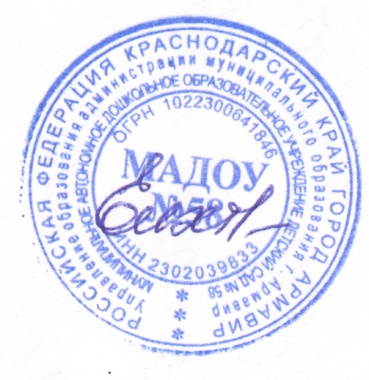 Заведующий МАДОУ №58 ____________ /Т.М.Елхова/Приказ № 04-02/33-о/д от 30.08.2017 г.Утверждено решением педагогического советапротокол № 1от _30.08.2017 г.Возрастная категорияКоличество девочекКоличество мальчиковВсего детей5-6 лет6915Количество детей в семьеКол-во семей%1 ребенок5332 ребенка10663 и более детей0%Количестводошкольников,воспитывающихсяв полных семьяхКоличестводошкольников,воспитывающихсяв не полных семьяхКоличествоопекаемыхдетейКоличество  дошкольников из малообеспеченных  семей11310Возраст родителейВозраст родителейВозраст родителейВозраст родителейОбразованиеОбразованиеОбразованиеОбразованиеСоциальный статус семьиСоциальный статус семьиСоциальный статус семьиСоциальный статус семьиСоциальный статус семьиСоциальный статус семьиДо 20 летДо 30 летДо 40 летДо 50 летвысшееСреднее-специальноесреднееосновноерабочиеСлужащиеипбезработныестудентыпенсионеры5183101579442Группа здоровья Кол-во%Первая430Вторая863Третья17ООФормы работыООСтарший дошкольный возрастФизическое развитие Физкультурное занятие  Утренняя гимнастика Игра  Беседа  Рассказ  Чтение  Рассматривание.  Интегративная деятельность  Контрольно- диагностическая деятельность  Спортивные и физкультурные досуги  Спортивные состязания  Совместная деятельность взрослого и детей тематического характера  Проектная деятельность  Проблемная ситуацияСоциально- коммуникативное Индивидуальная игра.  Совместная с воспитателем игра.  Совместная со сверстниками игра  Игра  Чтение  Беседа  Наблюдение  Педагогическая ситуация.  Экскурсия  Ситуация морального выбора.  Проектная деятельность Интегративная деятельность  Праздник  Совместные действия  Рассматривание.  Проектная деятельность  Просмотр и анализ мультфильмов, видеофильмов, телепередач.  Экспериментирование  Поручение и задание  Дежурство.  Совместная деятельность взрослого и детей тематического характера  Проектная деятельностьРечевое развитие Чтение.  Беседа  Рассматривание  Решение проблемных ситуаций.  Разговор с детьми  Игра  Проектная деятельность  Создание коллекций  Интегративная деятельность  Обсуждение.  Рассказ.  Инсценирование  Ситуативный разговор с детьми  Сочинение загадок  Проблемная ситуация  Использование различных видов театраПознавательное развитие Создание коллекций  Проектная деятельность  Исследовательская деятельность.  Конструирование  Экспериментирование  Развивающая игра  Наблюдение  Проблемная ситуация  Рассказ  Беседа  Интегративная деятельность  Экскурсии  Коллекционирование  Моделирование  Реализация проекта  Игры с правиламиХудожественное – эстетическое развитие Изготовление украшений для группового помещения к праздникам, предметов для игры, сувениров, предметов для познавательно-исследовательской деятельности.  Создание макетов, коллекций и их оформление  Рассматривание эстетически привлекательных предметов  Игра  Организация выставок  Слушание соответствующей возрасту народной, классической, детской музыки  Музыкально- дидактическая игра  Беседа интегративного характера, элементарного музыковедческого содержания)  Интегративная деятельность  Совместное и индивидуальное музыкальное исполнение Музыкальное упражнение.  Подпевка.  Распевка  Двигательный, пластический танцевальный этюд  Танец  Творческое задание  Концерт- импровизация  Музыкальная сюжетная играФормы коррекционной работыСодержание работыКоррекционно-развивающая работа учителя-дефектологаКоррекционно-развивающая работа учителя-дефектологаКоррекционное занятие в группеЗакрепление навыка инициативной речи; совершенствование разговорной речи; обогащение словарного запасаИндивидуальная коррекционная работаПостановка звуков; овладение связной, правильной речью, фонематической системой русского языка, элементами грамоты.Индивидуальная коррекционная работа на прогулкеЗакрепление, автоматизация, речевое общение.«Время правильной речи» - работа воспитателя по заданию учителя-логопедаЗакрепление и автоматизация звукового произношенияКоррекционные формы работыПальчиковая гимнастика, артикуляционная гимнастика, дыхательная гимнастика, речь с движением, развитие мелкой моторики рук.Коррекционно-развивающая работа педагога-психологаКоррекционно-развивающая работа педагога-психологаПод групповые коррекционные занятия (работа с проблемами в личностной сфере)Отработка коммуникативных навыков, развитие навыков сотрудничества, взаимной эмпатии;Снижение психоэмоционального напряжения, тревожности у детей;Коррекция агрессивных проявлений и негативных черт характера, препятствующих общению;Организация эмоционального поведения детей, то есть создание положительного эмоционального настроя в группе;Обучение способам регуляции эмоциональных состояний; . Обучение анализу внутреннего состояния (своего и других людей);Индивидуальные коррекционные занятия (работа с проблемами в личностной сферах)Задачи индивидуальной психокоррекционной работы определяются на основе результатов психодиагностикиПреодоление стрессовых состояний у детей в период адаптации к детскому саду; снятие эмоционального и мышечного напряжения; снижение импульсивности, излишней двигательной активности, тревоги, агрессии; развитие навыков взаимодействия детей друг с другом,Создать условия для преодоления зажато- сти и безынициативности;Способствовать развитию умений решать проблемные ситуации;Создавать условия для принятия самостоятельных решений, для формирования внутренней позицииНазвание метода Определение методаРекомендация по их применениюМетоды по источнику знанийМетоды по источнику знанийМетоды по источнику знанийСловесные.Словесные методы подразделяются на следующие виды: рассказ, объяснение, беседа.Словесные методы позволяют в кратчайший срок передать информацию детямНаглядныеПод наглядными методами образования понимаются такие методы, при которых ребенок получает информацию, с помощью наглядных пособий и технических средств. Наглядные методы используются во взаимосвязи со словесными и практическими методами обучения. Наглядные методы образования условно можно подразделить на две большие группы: метод иллюстраций и метод демонстраций.Метод иллюстраций предполагает показ детям иллюстративных пособий: плакатов, картин, зарисовок на доске и пр. Метод демонстраций связан с показом мультфильмов, диафильмов и др. Такое подразделение средств наглядности на иллюстративные и демонстрационные является условным. Оно не исключает возможности отнесения отдельных средств наглядности как к группе иллюстративных, так и демонстрационных. В современных условиях особое внимание уделяется применению такого средства наглядности, как компьютер индивидуального пользования. Компьютеры дают возможность воспитателю моделировать определенные процессы и ситуации, выбирать из ряда возможных решений оптимальные по определенным критериям, т.е. значительно расширяют возможности наглядных методов в образовательном процессе при реализации Рабочей программыПрактическиеПрактические методы обучения основаны на практической деятельности детей и формируют практические умения и навыки. Выполнение практических заданий проводится после знакомства детей с тем или иным содержанием и носят обобщающий характер. Упражнения могут проводиться не только в организованной образовательной деятельности, но и в самостоятельной деятельности.Методы по характеру образовательной деятельности детейМетоды по характеру образовательной деятельности детейМетоды по характеру образовательной деятельности детейИнформационно- рецептивный Воспитатель сообщает детям готовую информацию, а они ее воспринимают, осознают и фиксируют в памяти.Один из наиболее экономных способов передачи информации. Однако при использовании этого метода обучения не формируются умения и навыки пользоваться полученными знаниями.Репродуктивный Суть метода состоит в многократном повторении способа деятельности по заданию воспитателя.Деятельность воспитателя заключается в разработке и сообщении образца, а деятельность детей – в выполнении действий по образцу.Проблемное изложениеВоспитатель ставит перед детьми проблему – сложный теоретический или практический вопрос, требующий исследования, разрешения, и сам показывает путь ее решения, вскрывая возникающие противоречия. Назначение этого метода – показать образцы научного познания, научного решения проблем.Дети следят за логикой решения проблемы, получая эталон научного мышления и познания, образец культуры развертывания познавательных действий.Частично- поисковый Суть его состоит в том, что воспитатель расчленяет проблемную задачу на подпроблемы, а дети осуществляют отдельные шаги поиска ее решения.Каждый шаг предполагает творческую деятельность, но целостное решение проблемы пока отсутствует.Исследовательский Этот метод призван обеспечить творческое применение знаний.В процессе образовательной деятельности дети овладевают методами познания, так формируется их опыт поисково- исследовательской деятельностиАктивные методы Активные методы предоставляют дошкольникам возможность обучаться на собственном опыте, приобретать разнообразный субъективный опыт.Активные методы обучения предполагают использование в образовательном процессе определенной последовательности выполнения заданий: начиная с анализа и оценки конкретных ситуаций, дидактическим играм. Активные методы должны применяться по мере их усложнения. В группу активных методов образования входят дидактические игры – специально разработанные игры, моделирующие реальность и приспособленные для целей обученияДетская деятельностьСпецифические задачи психолого-педагогической работыДвигательная- накопление и обогащение двигательного опыта детей; - формирование у воспитанников потребности в двигательной активности и физическом совершенствовании;- развитие физических качествИгровая- развитие игровой деятельности детей;- формирование положительного отношения к себе, к окружающим;- приобщение к элементарным общепринятым нормам и правилам взаимоотношения со сверстниками и взрослыми.Продуктивная - развитие продуктивной деятельности;- развитие детского творчества;- приобщение к изобразительному искусству.Коммуникативная- развитие свободного общения со взрослыми и детьми;- развитие всех компонентов устной речи детей в различных видах детской деятельности;- практическое овладение воспитанниками нормами речи.Трудовая- развитие трудовой деятельности;- воспитание ценностного отношения к собственному труду, труду других людей и его результатами;- формирование первичных  представлений о труде взрослых, его роли в обществе и жизни каждого человека.Познавательно-исследовательская- развитие сенсорной культуры;- развитие познавательно-исследовательской продуктивной (конструктивной) деятельности;- формирование элементарных математических представлений;- формирование целостной картины мира, расширение кругозора детей.Музыкально-художественная- развитие музыкально-художественной деятельности;- приобщение к музыкальному искусству.Чтение (восприятие) художественной литературы- формирование целостной картины мира, в том числе первичных целостных представлений;- развитие литературной речи;- приобщение к словесному искусству, в том числе развитие художественного восприятия и эстетического вкуса.№ п\пМероприятияПериодичностьОтветственные1.Обеспечение здорового ритма жизни - щадящий режим / в адаптационный период/- гибкий режим дня- определение оптимальной нагрузки на ребенка с учетом возрастных и индивидуальных особенностей- организация благоприятного микроклиматаЕжедневно в адаптационный период Воспитатели, Медицинский работник2.Двигательная активностьДвигательная активностьДвигательная активность2.1.Утренняя гимнастикаЕжедневноВоспитатели2.2.Непосредственная образовательная деятельность по физическому развитию в зале;на улице.2 р в неделю 1 р. в неделюИнструктор по физической культуре Воспитатели2.3.Спортивные упражнения2 р. в неделюВоспитатели2.4.Элементы спортивных игр2 р. в неделюВоспитатели2.5.Активный отдыхспортивный час;физкультурный досуг1 р. в неделю 1 р. в месяцВоспитатели2.6.Физкультурные праздники (зимой, летом)«День здоровья»«Весёлые старты»1 р. в годВоспитатели,музыкальныйруководитель3.Лечебно –профилактические мероприятияЛечебно –профилактические мероприятияЛечебно –профилактические мероприятия3.1.ВитаминотерапияКурсы 2 р. в годМедицинскийработник3.2.Профилактика гриппа (проветривание после каждого часа, проветривание после занятия)В неблагоприятный период (осень, весна)Медицинскийработник3.4.Фитонезидотерапия (лук, чеснок)В неблагопр. период (эпидемии гриппа, инфекции в группе)Воспитатели,медицинскийработникмедсестра4.ЗакаливаниеЗакаливаниеЗакаливание4.1.Контрастные воздушные ванныПосле дневного снаВоспитатели4.2.Ходьба босикомЛетоВоспитатели4.3.Облегчённая одежда детейВ течении дняВоспитатели, мл. воспитатели4.4.Мытьё рук, лицаНесколько раз в деньВоспитателиСтаршая группаПодвижные игры во время приёма детейЕжедневно 710 мин.Утренняя гимнастикаЕжедневно 710 мин.Физкультминутки2-3 мин.Музыкально –ритмические движения.НОД по музыкальному развитию 1012 мин.Непосредственная образовательная деятельность по физическому развитию (в зале)2 раза в неделю 15-20 мин.Образовательная деятельность в режимных моментах (спортивные, подвижные игры и упражнения на прогулке)1 раз в неделю 15-20 мин.Подвижные игры:сюжетные; бессюжетные; игры-забавы; соревнования; эстафеты;аттракционы.Ежедневно не менее двух игр по 8-10 мин.Оздоровительные мероприятия:гимнастика пробуждения, дыхательная гимнастикаЕжедневно 7 мин.Физические упражнения и игровые задания:артикуляционная гимнастика;пальчиковая гимнастика;зрительная гимнастика.Ежедневно, сочетая упражнения по выбору 8-10 мин.Физкультурный досуг1 раз в месяц п( 25-30 мин.Спортивный праздник2 раза в год по 25-30 мин.Самостоятельная двигательная деятельность детей в течение дняНаправленияработыФормыВзаимодействияЗнакомствос семьейВстречи-знакомства.Тетради взаимосвязи с семьей.Посещение семьи.Анкетирование родителейИнформирование родителей (законных представителей) о ходе образовательного процессаОформление стендов.Организация выставок детского творчества. Создание памяток.Размещение информации на сайте детского сада.Переписка по электронной почте.Дни открытых дверей.Консультации (индивидуальные, групповые). Родительские собрания.Реклама книг, статей из газет, журналов или сайтов по проблемам семейного воспитания (выставляется на 3-5 дней).ПедагогическоепросвещениеродителейОрганизация «школы для родителей» (лекции, семинары, семинары-практикумы).Вечера вопросов и ответов.Заседания «круглого стола».Мастер-классы.Тренинги.Ролевое проигрывание.Родительские конференции.Университет педагогических знаний.Родительские чтения.Родительские вечера.Родительские ринги.Создание библиотеки, медиатеки.СовместнаядеятельностьОрганизация вечеров музыки и поэзии, гостиных, праздников.Конкурсы.Концерты семейного воскресного абонемента.Маршруты выходного дня (туристические прогулки/походы, театр, музей, библиотека).Семейные объединения (клуб, студия, секция).Участие в исследовательской и проектной деятельности.ОО и направления организации жизнедеятельности детейОО и направления организации жизнедеятельности детейОО и направления организации жизнедеятельности детейОО и направления организации жизнедеятельности детейОО и направления организации жизнедеятельности детейСодержаниеСоциально-коммуникативное развитиеСоциально-коммуникативное развитиеСоциально-коммуникативное развитиеСоциально-коммуникативное развитиеСоциально-коммуникативное развитиеСоциально-коммуникативное развитиеОвладение основами собственной безопасности и безопасности окружающего мираОвладение основами собственной безопасности и безопасности окружающего мираЗнакомить родителей с опасными для здоровья ребенка ситуациями, возникающими дома и на улице, и способами поведения в них. Направлять внимание на развитие у детей способности видеть, осознавать и избегать опасности. Рассказывать о необходимости создания безопасных условий дома (не держать в доступном для ребенка месте лекарства, бытовую химию, спички, электроприборы; не оставлять детей без присмотра в комнате с открытыми окнами). Создавать условия (соблюдение техники безопасности при развлечениях на качелях и каруселях, лазанье на спортивных снарядах, горках, во время отдыха у водоема и т.п.) для безопасности пребывания на улице. Информировать о том, что должны делать дети в случае непредвиденной ситуации (кричать, звать на помощь; при необходимости называть свою фамилию, домашний адрес и телефон; при необходимости звонить по телефонам экстренной помощи и т.д.). Помогать в планировании выходных дней с продумыванием проблемных ситуаций, стимулирующих формирование моделей позитивного поведения в разных жизненных ситуациях. Подчеркивать роль взрослого в поведении ребенка. Знакомить с формами работы детского сада по проблеме безопасности детей.Знакомить родителей с опасными для здоровья ребенка ситуациями, возникающими дома и на улице, и способами поведения в них. Направлять внимание на развитие у детей способности видеть, осознавать и избегать опасности. Рассказывать о необходимости создания безопасных условий дома (не держать в доступном для ребенка месте лекарства, бытовую химию, спички, электроприборы; не оставлять детей без присмотра в комнате с открытыми окнами). Создавать условия (соблюдение техники безопасности при развлечениях на качелях и каруселях, лазанье на спортивных снарядах, горках, во время отдыха у водоема и т.п.) для безопасности пребывания на улице. Информировать о том, что должны делать дети в случае непредвиденной ситуации (кричать, звать на помощь; при необходимости называть свою фамилию, домашний адрес и телефон; при необходимости звонить по телефонам экстренной помощи и т.д.). Помогать в планировании выходных дней с продумыванием проблемных ситуаций, стимулирующих формирование моделей позитивного поведения в разных жизненных ситуациях. Подчеркивать роль взрослого в поведении ребенка. Знакомить с формами работы детского сада по проблеме безопасности детей.Знакомить родителей с опасными для здоровья ребенка ситуациями, возникающими дома и на улице, и способами поведения в них. Направлять внимание на развитие у детей способности видеть, осознавать и избегать опасности. Рассказывать о необходимости создания безопасных условий дома (не держать в доступном для ребенка месте лекарства, бытовую химию, спички, электроприборы; не оставлять детей без присмотра в комнате с открытыми окнами). Создавать условия (соблюдение техники безопасности при развлечениях на качелях и каруселях, лазанье на спортивных снарядах, горках, во время отдыха у водоема и т.п.) для безопасности пребывания на улице. Информировать о том, что должны делать дети в случае непредвиденной ситуации (кричать, звать на помощь; при необходимости называть свою фамилию, домашний адрес и телефон; при необходимости звонить по телефонам экстренной помощи и т.д.). Помогать в планировании выходных дней с продумыванием проблемных ситуаций, стимулирующих формирование моделей позитивного поведения в разных жизненных ситуациях. Подчеркивать роль взрослого в поведении ребенка. Знакомить с формами работы детского сада по проблеме безопасности детей.Знакомить родителей с опасными для здоровья ребенка ситуациями, возникающими дома и на улице, и способами поведения в них. Направлять внимание на развитие у детей способности видеть, осознавать и избегать опасности. Рассказывать о необходимости создания безопасных условий дома (не держать в доступном для ребенка месте лекарства, бытовую химию, спички, электроприборы; не оставлять детей без присмотра в комнате с открытыми окнами). Создавать условия (соблюдение техники безопасности при развлечениях на качелях и каруселях, лазанье на спортивных снарядах, горках, во время отдыха у водоема и т.п.) для безопасности пребывания на улице. Информировать о том, что должны делать дети в случае непредвиденной ситуации (кричать, звать на помощь; при необходимости называть свою фамилию, домашний адрес и телефон; при необходимости звонить по телефонам экстренной помощи и т.д.). Помогать в планировании выходных дней с продумыванием проблемных ситуаций, стимулирующих формирование моделей позитивного поведения в разных жизненных ситуациях. Подчеркивать роль взрослого в поведении ребенка. Знакомить с формами работы детского сада по проблеме безопасности детей.Овладение коммуникативной деятельностьюОвладение коммуникативной деятельностьюОбращать внимание родителей на развитие коммуникативной сферы ребенка в семье и детском саду. Рассказывать о ценности диалогического общения (обмен информацией, эмоциями, познание). Демонстрировать уместность и ценность делового, эмоционального общения, показывать значение теплого, доброго общения с ребенком, не допускающего грубости. Побуждать родителей помогать устанавливать взаимоотношения со сверстниками, разрешать конфликтные ситуации.Обращать внимание родителей на развитие коммуникативной сферы ребенка в семье и детском саду. Рассказывать о ценности диалогического общения (обмен информацией, эмоциями, познание). Демонстрировать уместность и ценность делового, эмоционального общения, показывать значение теплого, доброго общения с ребенком, не допускающего грубости. Побуждать родителей помогать устанавливать взаимоотношения со сверстниками, разрешать конфликтные ситуации.Обращать внимание родителей на развитие коммуникативной сферы ребенка в семье и детском саду. Рассказывать о ценности диалогического общения (обмен информацией, эмоциями, познание). Демонстрировать уместность и ценность делового, эмоционального общения, показывать значение теплого, доброго общения с ребенком, не допускающего грубости. Побуждать родителей помогать устанавливать взаимоотношения со сверстниками, разрешать конфликтные ситуации.Обращать внимание родителей на развитие коммуникативной сферы ребенка в семье и детском саду. Рассказывать о ценности диалогического общения (обмен информацией, эмоциями, познание). Демонстрировать уместность и ценность делового, эмоционального общения, показывать значение теплого, доброго общения с ребенком, не допускающего грубости. Побуждать родителей помогать устанавливать взаимоотношения со сверстниками, разрешать конфликтные ситуации.Овладение элементарными общепринятыми нормами и правилами поведения в социумеОвладение элементарными общепринятыми нормами и правилами поведения в социумеОвладение элементарными общепринятыми нормами и правилами поведения в социумеОвладение элементарными общепринятыми нормами и правилами поведения в социумеПоказывать родителям влияние семьи и ее членов на развитие и формирование характера, жизненных позиций, ценностей ребенка. Рассказывать о важности игровой деятельности, обеспечивающей успешную социализацию, усвоение гендерного поведения. Помогать осознавать негативные последствия деструктивного общения в семье.Показывать родителям влияние семьи и ее членов на развитие и формирование характера, жизненных позиций, ценностей ребенка. Рассказывать о важности игровой деятельности, обеспечивающей успешную социализацию, усвоение гендерного поведения. Помогать осознавать негативные последствия деструктивного общения в семье.Овладение элементарной трудовой деятельностьюОвладение элементарной трудовой деятельностьюРассказывать о необходимости навыков самообслуживания, домашних обязанностях, помощи взрослым. Знакомить с возможностями трудового воспитания в семье и детском саду. Знакомить с лучшим опытом семейного трудового воспитания. Побуждать родителей знакомить с профессиями близких взрослых, с домашним трудом, с трудовыми обязанностями членов семьи. Развивать интерес к проектам по изучению трудовых профессий, традиций в семье, городе.Способствовать совместной трудовой деятельности родителей и детей дома, в группе, в детском саду, формирующей возникновение чувства единения, радости, гордости за результаты общего труда. Проводить совместные с родителями конкурсы, акции по благоустройству и озеленению, строительству снежных фигур на территории детского сада.Рассказывать о необходимости навыков самообслуживания, домашних обязанностях, помощи взрослым. Знакомить с возможностями трудового воспитания в семье и детском саду. Знакомить с лучшим опытом семейного трудового воспитания. Побуждать родителей знакомить с профессиями близких взрослых, с домашним трудом, с трудовыми обязанностями членов семьи. Развивать интерес к проектам по изучению трудовых профессий, традиций в семье, городе.Способствовать совместной трудовой деятельности родителей и детей дома, в группе, в детском саду, формирующей возникновение чувства единения, радости, гордости за результаты общего труда. Проводить совместные с родителями конкурсы, акции по благоустройству и озеленению, строительству снежных фигур на территории детского сада.Рассказывать о необходимости навыков самообслуживания, домашних обязанностях, помощи взрослым. Знакомить с возможностями трудового воспитания в семье и детском саду. Знакомить с лучшим опытом семейного трудового воспитания. Побуждать родителей знакомить с профессиями близких взрослых, с домашним трудом, с трудовыми обязанностями членов семьи. Развивать интерес к проектам по изучению трудовых профессий, традиций в семье, городе.Способствовать совместной трудовой деятельности родителей и детей дома, в группе, в детском саду, формирующей возникновение чувства единения, радости, гордости за результаты общего труда. Проводить совместные с родителями конкурсы, акции по благоустройству и озеленению, строительству снежных фигур на территории детского сада.Рассказывать о необходимости навыков самообслуживания, домашних обязанностях, помощи взрослым. Знакомить с возможностями трудового воспитания в семье и детском саду. Знакомить с лучшим опытом семейного трудового воспитания. Побуждать родителей знакомить с профессиями близких взрослых, с домашним трудом, с трудовыми обязанностями членов семьи. Развивать интерес к проектам по изучению трудовых профессий, традиций в семье, городе.Способствовать совместной трудовой деятельности родителей и детей дома, в группе, в детском саду, формирующей возникновение чувства единения, радости, гордости за результаты общего труда. Проводить совместные с родителями конкурсы, акции по благоустройству и озеленению, строительству снежных фигур на территории детского сада.Познавательное развитиеПознавательное развитиеПознавательное развитиеПознавательное развитиеПознавательное развитиеПознавательное развитиеОвладение познавательно - исследовательской деятельностьюОвладение познавательно - исследовательской деятельностьюОбращать внимание родителей на интеллектуальное развитие ребенка. Ориентировать на развитие у ребенка потребности к познанию, общению со сверстниками и взрослыми. Рассказывать о пользе прогулок, экскурсий, музеев, выставок для получения разнообразных впечатлений, вызывающих положительные эмоции и ощущения (слуховые, зрительные, осязательные и др.).Привлекать к совместной с детьми исследовательской, проектной и продуктивной деятельности в детском саду и дома, способствующей познавательной активности. Проводить игры-викторины, конкурсы, эстафеты с семьей.Обращать внимание родителей на интеллектуальное развитие ребенка. Ориентировать на развитие у ребенка потребности к познанию, общению со сверстниками и взрослыми. Рассказывать о пользе прогулок, экскурсий, музеев, выставок для получения разнообразных впечатлений, вызывающих положительные эмоции и ощущения (слуховые, зрительные, осязательные и др.).Привлекать к совместной с детьми исследовательской, проектной и продуктивной деятельности в детском саду и дома, способствующей познавательной активности. Проводить игры-викторины, конкурсы, эстафеты с семьей.Обращать внимание родителей на интеллектуальное развитие ребенка. Ориентировать на развитие у ребенка потребности к познанию, общению со сверстниками и взрослыми. Рассказывать о пользе прогулок, экскурсий, музеев, выставок для получения разнообразных впечатлений, вызывающих положительные эмоции и ощущения (слуховые, зрительные, осязательные и др.).Привлекать к совместной с детьми исследовательской, проектной и продуктивной деятельности в детском саду и дома, способствующей познавательной активности. Проводить игры-викторины, конкурсы, эстафеты с семьей.Обращать внимание родителей на интеллектуальное развитие ребенка. Ориентировать на развитие у ребенка потребности к познанию, общению со сверстниками и взрослыми. Рассказывать о пользе прогулок, экскурсий, музеев, выставок для получения разнообразных впечатлений, вызывающих положительные эмоции и ощущения (слуховые, зрительные, осязательные и др.).Привлекать к совместной с детьми исследовательской, проектной и продуктивной деятельности в детском саду и дома, способствующей познавательной активности. Проводить игры-викторины, конкурсы, эстафеты с семьей.Речевое развитиеРечевое развитиеРечевое развитиеРечевое развитиеРечевое развитиеРечевое развитиеОбогащение активного словаря в процессе восприятия художественной литературыОбращать внимание родителей на ценность совместного домашнего чтения, способствующего развитию активного и пассивного словаря, словесного творчества. Рекомендовать произведения для домашнего чтения в соответствии с возрастными и индивидуальными особенностями детей. Ориентировать родителей в выборе мультипликационных и художественных фильмов на развитие художественного вкуса у ребенка.Проводить литературные вечера, гостиные, викторины, встречи с работниками библиотеки. Побуждать поддерживать детское сочинительство. Привлекать к совместному с детьми оформлению альбомов, газет, книг и т.п.Обращать внимание родителей на ценность совместного домашнего чтения, способствующего развитию активного и пассивного словаря, словесного творчества. Рекомендовать произведения для домашнего чтения в соответствии с возрастными и индивидуальными особенностями детей. Ориентировать родителей в выборе мультипликационных и художественных фильмов на развитие художественного вкуса у ребенка.Проводить литературные вечера, гостиные, викторины, встречи с работниками библиотеки. Побуждать поддерживать детское сочинительство. Привлекать к совместному с детьми оформлению альбомов, газет, книг и т.п.Обращать внимание родителей на ценность совместного домашнего чтения, способствующего развитию активного и пассивного словаря, словесного творчества. Рекомендовать произведения для домашнего чтения в соответствии с возрастными и индивидуальными особенностями детей. Ориентировать родителей в выборе мультипликационных и художественных фильмов на развитие художественного вкуса у ребенка.Проводить литературные вечера, гостиные, викторины, встречи с работниками библиотеки. Побуждать поддерживать детское сочинительство. Привлекать к совместному с детьми оформлению альбомов, газет, книг и т.п.Обращать внимание родителей на ценность совместного домашнего чтения, способствующего развитию активного и пассивного словаря, словесного творчества. Рекомендовать произведения для домашнего чтения в соответствии с возрастными и индивидуальными особенностями детей. Ориентировать родителей в выборе мультипликационных и художественных фильмов на развитие художественного вкуса у ребенка.Проводить литературные вечера, гостиные, викторины, встречи с работниками библиотеки. Побуждать поддерживать детское сочинительство. Привлекать к совместному с детьми оформлению альбомов, газет, книг и т.п.Обращать внимание родителей на ценность совместного домашнего чтения, способствующего развитию активного и пассивного словаря, словесного творчества. Рекомендовать произведения для домашнего чтения в соответствии с возрастными и индивидуальными особенностями детей. Ориентировать родителей в выборе мультипликационных и художественных фильмов на развитие художественного вкуса у ребенка.Проводить литературные вечера, гостиные, викторины, встречи с работниками библиотеки. Побуждать поддерживать детское сочинительство. Привлекать к совместному с детьми оформлению альбомов, газет, книг и т.п.Художественно-эстетическое развитиеХудожественно-эстетическое развитиеХудожественно-эстетическое развитиеХудожественно-эстетическое развитиеХудожественно-эстетическое развитиеХудожественно-эстетическое развитиеРазвитие детей в процессе овладенияизобразительнойдеятельностьюРазвитие детей в процессе овладенияизобразительнойдеятельностьюРазвитие детей в процессе овладенияизобразительнойдеятельностьюПоддерживать стремление родителей развивать художественную деятельность. Организовывать выставки семейного художественного творчества (достижения взрослых и детей). Создавать условия в ДОО для совместных занятий путем организации художественных студий и мастерских (рисунок, живопись, лепка, бисероплетение и пр.). Побуждать к посещению музея изобразительных искусств, художественных выставок, мастерских художников.Поддерживать стремление родителей развивать художественную деятельность. Организовывать выставки семейного художественного творчества (достижения взрослых и детей). Создавать условия в ДОО для совместных занятий путем организации художественных студий и мастерских (рисунок, живопись, лепка, бисероплетение и пр.). Побуждать к посещению музея изобразительных искусств, художественных выставок, мастерских художников.Поддерживать стремление родителей развивать художественную деятельность. Организовывать выставки семейного художественного творчества (достижения взрослых и детей). Создавать условия в ДОО для совместных занятий путем организации художественных студий и мастерских (рисунок, живопись, лепка, бисероплетение и пр.). Побуждать к посещению музея изобразительных искусств, художественных выставок, мастерских художников.Развитие детей в процессе овладения музыкальной деятельностьюРазвитие детей в процессе овладения музыкальной деятельностьюРазвитие детей в процессе овладения музыкальной деятельностьюРассказывать о возможностях музыки, благоприятно воздействующей на психическое здоровье ребенка. Рекомендовать музыкальные произведения для прослушивания дома. Информировать родителей о концертах, проходящих в учреждениях дополнительного образования и культуры. Привлекать родителей к совместной музыкально-художественной деятельности с детьми в детском саду, способствующей возникновению ярких эмоций, развитию общения (концерты, музыкально-литературные гостиные, праздники).Рассказывать о возможностях музыки, благоприятно воздействующей на психическое здоровье ребенка. Рекомендовать музыкальные произведения для прослушивания дома. Информировать родителей о концертах, проходящих в учреждениях дополнительного образования и культуры. Привлекать родителей к совместной музыкально-художественной деятельности с детьми в детском саду, способствующей возникновению ярких эмоций, развитию общения (концерты, музыкально-литературные гостиные, праздники).Рассказывать о возможностях музыки, благоприятно воздействующей на психическое здоровье ребенка. Рекомендовать музыкальные произведения для прослушивания дома. Информировать родителей о концертах, проходящих в учреждениях дополнительного образования и культуры. Привлекать родителей к совместной музыкально-художественной деятельности с детьми в детском саду, способствующей возникновению ярких эмоций, развитию общения (концерты, музыкально-литературные гостиные, праздники).Физическое развитиеФизическое развитиеФизическое развитиеФизическое развитиеФизическое развитиеФизическое развитиеОвладение элементарными нормами и правилами здорового образа жизниОвладение элементарными нормами и правилами здорового образа жизниОвладение элементарными нормами и правилами здорового образа жизниОбъяснять влияние образа жизни семьи на здоровье ребенка. Информировать о факторах, влияющих на физическое и психическое здоровье (спокойное общение, питание, закаливание, движение, переохлаждение, перекармливание и др.). Ориентировать на совместное чтение литературы, просмотр художественных и мультипликационных фильмов с ребенком. Знакомить с оздоровительными мероприятиями, проводимыми в детском саду, городе. Разъяснять важность посещения секций, ориентированных на оздоровление дошкольников.Объяснять влияние образа жизни семьи на здоровье ребенка. Информировать о факторах, влияющих на физическое и психическое здоровье (спокойное общение, питание, закаливание, движение, переохлаждение, перекармливание и др.). Ориентировать на совместное чтение литературы, просмотр художественных и мультипликационных фильмов с ребенком. Знакомить с оздоровительными мероприятиями, проводимыми в детском саду, городе. Разъяснять важность посещения секций, ориентированных на оздоровление дошкольников.Объяснять влияние образа жизни семьи на здоровье ребенка. Информировать о факторах, влияющих на физическое и психическое здоровье (спокойное общение, питание, закаливание, движение, переохлаждение, перекармливание и др.). Ориентировать на совместное чтение литературы, просмотр художественных и мультипликационных фильмов с ребенком. Знакомить с оздоровительными мероприятиями, проводимыми в детском саду, городе. Разъяснять важность посещения секций, ориентированных на оздоровление дошкольников.Овладение двигательной деятельностьюОвладение двигательной деятельностьюОвладение двигательной деятельностьюРазъяснять необходимость создания предпосылок для полноценного физического развития ребенка. Ориентировать на формирование у детей положительного отношения к физкультуре и спорту. Стимулировать к совместным спортивным занятиям, подвижным играм, прогулкам в лесу (парке); созданию спортивного уголка дома; покупке спортивного инвентаря (мячи, велосипед, роликовые коньки, самокат и т.д.). Информировать о задачах физического развития на разных возрастных этапах развития. Информировать о влиянии физических упражнений на организм ребенка. Информировать о взаимосвязи показателей физической подготовленности со здоровьем ребенка. Знакомить с опытом физического воспитания в других семьях, демонстрирующим средства, формы и методы развития важных физических качеств, потребность в движении. Создавать условия в детском саду для совместных занятий путем организации секций или клубов (любители туризма, мяча и т.п.). Привлекать к участию в спортивных мероприятиях в детском саду, городе.Разъяснять необходимость создания предпосылок для полноценного физического развития ребенка. Ориентировать на формирование у детей положительного отношения к физкультуре и спорту. Стимулировать к совместным спортивным занятиям, подвижным играм, прогулкам в лесу (парке); созданию спортивного уголка дома; покупке спортивного инвентаря (мячи, велосипед, роликовые коньки, самокат и т.д.). Информировать о задачах физического развития на разных возрастных этапах развития. Информировать о влиянии физических упражнений на организм ребенка. Информировать о взаимосвязи показателей физической подготовленности со здоровьем ребенка. Знакомить с опытом физического воспитания в других семьях, демонстрирующим средства, формы и методы развития важных физических качеств, потребность в движении. Создавать условия в детском саду для совместных занятий путем организации секций или клубов (любители туризма, мяча и т.п.). Привлекать к участию в спортивных мероприятиях в детском саду, городе.Разъяснять необходимость создания предпосылок для полноценного физического развития ребенка. Ориентировать на формирование у детей положительного отношения к физкультуре и спорту. Стимулировать к совместным спортивным занятиям, подвижным играм, прогулкам в лесу (парке); созданию спортивного уголка дома; покупке спортивного инвентаря (мячи, велосипед, роликовые коньки, самокат и т.д.). Информировать о задачах физического развития на разных возрастных этапах развития. Информировать о влиянии физических упражнений на организм ребенка. Информировать о взаимосвязи показателей физической подготовленности со здоровьем ребенка. Знакомить с опытом физического воспитания в других семьях, демонстрирующим средства, формы и методы развития важных физических качеств, потребность в движении. Создавать условия в детском саду для совместных занятий путем организации секций или клубов (любители туризма, мяча и т.п.). Привлекать к участию в спортивных мероприятиях в детском саду, городе.МероприятияВремя проведенияПрием и осмотр, игры, общественно полезный труд, утренняя гимнастика7.00 -8.10Подготовка к завтраку, завтрак, общественно полезный труд8.10-8.40Игры, самостоятельная деятельность, 8.40-9.00Непосредственно образовательная деятельностьПодготовка ко 2 завтраку, завтрак 9.00- 10.50Игры, подготовка к прогулке, общественно полезный труд, прогулка (игры, наблюдения, труд)10.50-12.35Возвращение с прогулки, игры12.35-12.40Подготовка к обеду, обед12.40-13.15Подготовка ко сну, дневной сон13.15-15.00Постепенный подъем, закаливание, НОД  2 – 3 р. в неделю15.00-15.25Подготовка к полднику, полдник15.25-15.45Коррекционная работа, игр, самостоятельная деятельность детей, 15.45-16.40 Подготовка к прогулке.Прогулка: игры, самостоятельная деятельность детей, общественно полезный труд16.40 - 17.30Режимные моментыВремяПриход детей в детский сад, свободная игра, самостоятельная деятельность7.00-8.20Подготовка к завтраку, завтрак8.20-8.55Игры, подготовка к занятиям8.55-10.15Подготовка к прогулке, прогулка8.55-12.25Подготовка ко второму завтраку, второй завтрак10.20-10.35Возвращение с прогулки, самостоятельная деятельность12.25-12.40Подготовка к обеду, обед12.40-13.10Спокойные игры, подготовка ко сну, чтение художественной литературы, дневной сон13.10-15.00Постепенный подъем, самостоятельная деятельность15.00-15.25Полдник15.25-15.40Самостоятельная деятельность15.40-16.40Подготовка к прогулке, прогулка16.40-18.00Возвращение с прогулки, самостоятельная деятельность, уход домой18.00-19.00Совместная образовательная деятельность педагогов и детей (СОД)Совместная образовательная деятельность педагогов и детей (СОД)Самостоятельная деятельность детейОбразовательная деятельность в семьеНепосредственно образовательная деятельность (НОД)Образовательная деятельность в режимных моментах (ОД в р/м)Самостоятельная деятельность детейОбразовательная деятельность в семьеОсновные формы: игра, занятия, наблюдения, экспериментирование, разговор, решение проблемных ситуаций, проектная деятельность и дрРешение образовательных задач в ходе режимных моментов.Деятельность ребенка в разнообразной, гибко меняющейся предметно - развивающей и игровой средеРешение образовательных задач в семьеВозраст детей Регламентируемая деятельность (НОД)Нерегламентированная деятельность, часНерегламентированная деятельность, часВозраст детей Регламентируемая деятельность (НОД)совместная деятельностьсамостоятельная деятельность5 – 6 лет 2-3 по 20-мин6 – 6,52,5 – 3,5№п/пОбразовательныеобласти1-я половина дня2-я половина дня1.Социально-Коммуникативное развитиеУтренний прием детей, индивидуальные и подгрупповые беседы.Формирование навыков культуры еды.Этика быта, трудовые поручения.Формирование навыков культуры общения.Театрализованные игры.Сюжетно-ролевые игры.Образовательная деятельностьИндивидуальная работа.Эстетика быта.Трудовые поручения.Игры с ряженьем.Работа в книжном уголке.Сюжетно-ролевые игры.2.ПознавательноеразвитиеОбразовательная деятельность.Развивающие игры.Наблюдения.Беседы.Экскурсии по участку.Исследовательская работа, опыты и экспериментирование.Образовательная деятельность.Игры.Досуги.Индивидуальная работа.3.РечевоеразвитиеОбразовательная деятельность.Дидактические игры.Чтение художественной литературы.Индивидуальная работа.Индивидуальная работаречевые игры.Художественные досуги.4.Художественно- эстетическоеразвитиеОбразовательная деятельность по музыкальному воспитанию и художественному творчеству.Эстетика быта.Экскурсии.Самостоятельная творческая деятельность.Образовательная деятельность.Музыкально-художественные досуги.Индивидуальная работа.5.ФизическоеразвитиеПрием детей на воздухе в теплое время года.Утренняя гимнастика.Гигиенические процедуры (обширное умывание, полоскание рта).Закаливание в повседневной жизни (облегченная одежда в группе, одежда по сезону на прогулке, воздушные ванны).Физкультминутки в образовательной деятельности.Образовательная деятельность. Прогулка в двигательной активности.Гимнастика после снаЗакаливание (воздушные ванны, ходьба босиком в спальне).Физкультурные досуги, игры и развлечения.Самостоятельная двигательная деятельность.Прогулка (индивидуальная работа по развитию движений).ДеньнеделиСодержание воспитательно-образовательной деятельностиСодержание воспитательно-образовательной деятельностиСодержание воспитательно-образовательной деятельностиСодержание воспитательно-образовательной деятельностиСодержание воспитательно-образовательной деятельностиДеньнеделиУтроУтроПрогулкаПрогулкаВечерПонедельникБеседа введение в темуДидактическая игра. по ФЭМПИгры (труд) в экологическом уголке, работа с календарем«Речевая карусель» (пальчиковая гимнастика)КГНИгра на положительные эмоции (психоигра)Беседа введение в темуДидактическая игра. по ФЭМПИгры (труд) в экологическом уголке, работа с календарем«Речевая карусель» (пальчиковая гимнастика)КГНИгра на положительные эмоции (психоигра)Наблюдение за погодой (ветер, осадки, облака и т.д.)Труд (коллективный)Индивидуальная работа по ОВДИгра словесно-дидактическаяИгра ролевая (предварительная работа)Игра подвижная (бег)Наблюдение за погодой (ветер, осадки, облака и т.д.)Труд (коллективный)Индивидуальная работа по ОВДИгра словесно-дидактическаяИгра ролевая (предварительная работа)Игра подвижная (бег)«Время правильной речи»Игры в физкультурном уголке (физкультура, здоровье)Познавательно-исследовательская деятельность (1 раз в месяц)В следующие недели – продуктивная деятельностьЧтение художественной литературыВторникИгры с правиламиРассматривание иллюстраций (альбомов, буклетов)«Речевая карусель»(Артикуляционная гимнастика)ДежурствоИгра на гиперактивность (психоигра)Игры с правиламиРассматривание иллюстраций (альбомов, буклетов)«Речевая карусель»(Артикуляционная гимнастика)ДежурствоИгра на гиперактивность (психоигра)Наблюдение за объектами живой природы (птицы, насекомые, животные)Труд (поручения) Индивидуальная работа по ОВДИгра словесно-дидактическаяИгра ролевая (выбор сюжета)Игра подвижная (прыжки)Наблюдение за объектами живой природы (птицы, насекомые, животные)Труд (поручения) Индивидуальная работа по ОВДИгра словесно-дидактическаяИгра ролевая (выбор сюжета)Игра подвижная (прыжки)«Время правильной речи»Театрализованная деятельностьСоциализация (игры, беседы по формированию гендерной, семейной и гражданской принадлежности)Сюжетно-ролевая играСредаОбщение, беседыКонструктивные игры (познание, безопасность)«Речевая карусель» (психогимнастика)КГНПсихологическая игра – внимание, памятьОбщение, беседыКонструктивные игры (познание, безопасность)«Речевая карусель» (психогимнастика)КГНПсихологическая игра – внимание, памятьНаблюдение за объектами неживой природы (растения, деревья, температура воздуха, продолжительность дня и т.д.)Труд (совместный)Индивидуальная работа по ОВДСловесно-дидактическая игра Игра ролевая (подготовка атрибутов)Игра подвижная (бег, метание, прыжки)Наблюдение за объектами неживой природы (растения, деревья, температура воздуха, продолжительность дня и т.д.)Труд (совместный)Индивидуальная работа по ОВДСловесно-дидактическая игра Игра ролевая (подготовка атрибутов)Игра подвижная (бег, метание, прыжки)«Время правильной речи»Проблемные ситуации, беседы (ОБЖ, ПДД)Игры-драматизацииСпортивные игры (физкультура, здоровье)ЧетвергСвободная двигательная деятельность (физкультура, здоровье)Дидактические игры по экологии (безопасность, познание)«Речевая карусель» (народный фольклор)ДежурствоНа аггрессивность (психоигра)Свободная двигательная деятельность (физкультура, здоровье)Дидактические игры по экологии (безопасность, познание)«Речевая карусель» (народный фольклор)ДежурствоНа аггрессивность (психоигра)Целевая прогулка, экскурсияНаблюдение по теме экскурсии, целевой прогулкиИндивидуальная работа по ОВДИгра словесно-дидактическаяИгра ролеваяПодвижная игра по желанию детейЦелевая прогулка, экскурсияНаблюдение по теме экскурсии, целевой прогулкиИндивидуальная работа по ОВДИгра словесно-дидактическаяИгра ролеваяПодвижная игра по желанию детей«Время правильной речи»Хозяйственно-бытовой трудСоциализация (игры, беседы по формированию морально-этических взаимоотношений сверстников, взрослых и детей) Чтение художественной литературы ПятницаБеседа завершение темыМузыкально-дидактические игры«Речевая карусель» (загадки)Чтение художественной литературыКГНВнимание, память, воображение (псих.игра)Наблюдения за трудом взрослыхТруд (поручения)Индивидуальная работа по ОВДИгра словесно-дидактическаяИгра ролеваяИгра подвижная с использованием спортивного инвентаря, хороводнаяНаблюдения за трудом взрослыхТруд (поручения)Индивидуальная работа по ОВДИгра словесно-дидактическаяИгра ролеваяИгра подвижная с использованием спортивного инвентаря, хороводная«Время правильной речи»Коррекционно-развивающие игры на развитие психических процессов и мелкой моторики рукРазвлечение (физкультурное, музыкальное, математическое, литературное)Итоговое мероприятие по теме (выставки детских работ, показы)«Время правильной речи»Коррекционно-развивающие игры на развитие психических процессов и мелкой моторики рукРазвлечение (физкультурное, музыкальное, математическое, литературное)Итоговое мероприятие по теме (выставки детских работ, показы)Образовательная областьРазделыСоциально-коммуникативное развитиеСоциализация, развитие общения, нравственное воспитание Ребенок в семье и сообществе Самообслуживание, самостоятельность, трудовое воспитание Формирование основ безопасности Развитие игровой деятельности Познавательное развитиеРазвитие познавательно-исследовательской деятельности Формирование элементарных математических представлений Ознакомление с предметным окружениемОзнакомление с социальным миром, патриотическое воспитание Ознакомление с миром природы Речевое развитиеРазвитие речи Художественная литература Художественно-эстетическое развитиеПриобщение к искусству Изобразительная деятельность Конструктивно-модельная деятельность Музыкально-художественная деятельность Физическое развитиеФормирование начальных представлений о здоровом образе жизни Физическое развитие НаправленияработыФормыВзаимодействияЗнакомствос семьейВстречи-знакомства.Тетради взаимосвязи с семьей.Посещение семьи.Анкетирование родителейИнформирование родителей (законных представителей) о ходе образовательного процессаОформление стендов.Организация выставок детского творчества. Создание памяток.Размещение информации на сайте детского сада.Переписка по электронной почте.Дни открытых дверей.Консультации (индивидуальные, групповые). Родительские собрания.Реклама книг, статей из газет, журналов или сайтов по проблемам семейного воспитания (выставляется на 3-5 дней).ПедагогическоепросвещениеродителейОрганизация «школы для родителей» (лекции, семинары, семинары-практикумы).Вечера вопросов и ответов.Заседания «круглого стола».Мастер-классы.Тренинги.Ролевое проигрывание.Родительские конференции.Университет педагогических знаний.Родительские чтения.Родительские вечера.Родительские ринги.Создание библиотеки, медиатеки.СовместнаядеятельностьОрганизация вечеров музыки и поэзии, гостиных, праздников.Конкурсы.Концерты семейного воскресного абонемента.Маршруты выходного дня (туристические прогулки/походы, театр, музей, библиотека).Семейные объединения (клуб, студия, секция).Участие в исследовательской и проектной деятельности.Сроки проведенияНаименование мероприятияОтветственныеСентябрь1. «День знаний «1 сентября».2. Досуг «День города «Армавиру 177 лет»Муз.руководителиВоспитателиОктябрь1. Осенний бал2. Осенняя ярмарка.Муз.руководителиВоспитателиНоябрь1 .День Матери.2. Спортивные старты.Муз.руководителиВоспитателиДекабрь1 .День рождения Снеговика.2. Новый годМуз.руководителиВоспитателиЯнварь1. Колядки.2. Зимние забавы.Муз.руководителиВоспитателиФевраль1 .Защитники Отечества.2. .Масленица.Муз.руководителиВоспитателиМарт1 8 марта2. Озорные каблучки.Муз.руководителиВоспитателиАпрель1 .Юморина.2. День космонавтики.Муз.руководителиВоспитателиМай1.Май шумит, смеется.2. День Победы3. ВыпускнойМуз.руководителиВоспитателиИюнь1. День защиты детей.2. Здравствуй, Лето!3. Мыльная феерия.4. Спортик в гостях у детей.Муз.руководителиВоспитателиИюль1. Прогулка по зоопарку.2. День Нептуна.3. Пейте сок, ребятки, будете в порядке!4. Живая водица.Муз.руководителиВоспитателиАвгуст1. Бантик, бантик, завяжись2. Театр-детям3. Мои любимые песни.Муз.руководителиВоспитателиМесяцНеделяНеделяНеделяНеделяНеделяМесяцIIIIIIIVVСентябрьДетский сад.ИгрушкиПравила дорожного движения.Моя страна.Мой город.Грибы.ЯгодыОктябрьОвощи.Огород.Фрукты.Сад.Лес. Деревья.КустарникиОсень.НоябрьПосуда.Одежда.Обувь.Головные уборы.Мебель.Дикие животные и их детеныши.ДекабрьЗима.Зимующие птицы.Зимние забавы. Зимние виды спорта.Новый год.ЯнварьЖивотные жарких стран и севера.Домашние животные и их детеныши.Домашние птицы.ФевральТранспорт.Электроприборы.Моя семья.Армия.МартМамин день.Весна.Цветы.Перелетные птицыШкола.Игрушки.АпрельХлеб.Космос.Продукты питания.ПрофессииМайЧеловек.ОБЖ.Рыбы.НасекомыеЛето.№НаименованиеНаличие, кол-воСписаниеРаздевальнаяРаздевальнаяРаздевальнаяРаздевальная1Шкаф детский20 шт2Шкаф большой1 шт3Банкетка2 шт4Шкафы для хранения игрушек и посоий4 шт5Ковер 1 шт6Люстра2 шт7Познавательные уголки2 штГрупповаяГрупповаяГрупповаяГрупповая1Столы детские5 шт2Стульчики20 шт3Стол раздаточный1 шт4Мойка1 шт5Шкаф кухонный навесной3 шт6Зеркало1 шт7Книжный модуль1 шт8Мебельные модули детские14 шт9Диванчик1 шт10Столик 1 шт11Табуретка 2 шт12Мольберт1 шт13Люстра6 штЦентр занимательной математикиЦентр занимательной математикиЦентр занимательной математикиЦентр занимательной математики1Фигуры плоскостные10 шт2Конструктор деревянный маленький5 шт3Кубики математические 1набор4Матрешки маленькие 1 контейнер5Настольные игры математические 3 шт6Линейка 10 шт7Ракеты маленькие1 контейнер8Пеналы математические12 шт9Часы макеты10 шт10Часы обучающие 1 шт11Логика1 шт12Игрушка-конструктор1шт.13АБВГДейка+ цифры1шт14Знай время1шт15Аналогии1шт15Домино2шт17Вкладыши «Знаки, цифры, фигуры»1шт18Часть и целое3шт19Составь цифру1 шт20Формы и цвета1 шт21Я умею считать1шт22Игры с числами1 набор23Чудесный мешочек1шт24Магнитные цифры и фигуры 1шт25 Задачи 1 набор26Полоски на сравнение длины и ширины10 шт27Весы1шт28Времена года1шт29Числовой балансир 7шт30цифры «Считаем до 100»10шт31Двухцветные полосы для счета32Части суток 1 набор12шт33 Головоломки10штСпортивный центрСпортивный центрСпортивный центрСпортивный центр1Мяч резиновый 5 шт2Набор кеглей2 шт3Серсо1 шт4Баскетбольное кольцо1 шт5Кольцеброс1 шт6Скакалки4 шт7Кольцеброс 1 шт8мяч надувной большой1 шт9Бубны1 шт10Кольцеброс1 шт11Следы10 шт12Дорожка здоровья7 тш.13Игра «Поймай Рыбку»1 шт14Ленты гимнастические 13шт15игра «Поймай мяч»1 шт16Боулинг1 шт17 Маски для п/и15шт18центр для метания мячей.1 шт19Ростомер 1шт20Футбол 1 шт21Баскетбол1 шт22Самокаты 2 шт23бадминтон1 штЦентр игрыЦентр игрыЦентр игрыЦентр игры1Машины большие12 шт2Самолетик3 шт3Машинки маленькие 1конт4Корзина большая 3 шт5Корзина маленькая 1 шт6Комплект кукольной мебели 2 компл7Игрушечная посуда: кухонная, чайная, столовая 2 компл8Железная дорога1 шт9Домашние животные1 шт10Матрешка3 шт11Дикие животные 1 конт12Овощи муляжи1 конт13Касса1 шт14Весы1 шт15Больничка 1 конт16Парикмахерская 1 конт17Посудка1 конт18Доска гладильная 1 шт19Утюг1 шт20Мастерская с инструментами 1 конт21Кондитерские изделия1 конт22Хлебобулочные изделия1 конт23Фрукты, овощи1 конт24Грибы, ягоды 1 конт25Продукты «Нарезка»1 конт26Медицинские халаты и шапочки 1 комплект27Куклы, одежда для кукол7шт28Коляски 2шт29Комплект пастельных принадлежностей для кукол1 комплект30Сундук 2шт31Кроватка кукольная 1 шт32Набор бытовой техники 1 комплект33Пупсы 10 шт34Фуражка регулировщика 1шт35Жезл, свисток 1шт36Светофор 1шт37Каски 1шт38Трансформеры 2шт39Ферма 1 набор40Конеферма 1 набор41Набор «Армия» 1штЭкспериментальный центрЭкспериментальный центрЭкспериментальный центрЭкспериментальный центр1 Рыбки. Морские обитатели1 конт2Микроскоп 1шт3Леечки3 шт4Лупа1 шт5Пипетки 8шт6Минзурки 17шт7Предметы из разного материала 1 шт8Фартуки клеенчатые3 шт.9Часы водные1 шт10Трубочки 2 набораЦентр познавательного развитияЦентр познавательного развитияЦентр познавательного развитияЦентр познавательного развития1Грибы 1 набор2Пазлы деревяные4 шт3Ягоды 1 набор 4Логические кубики1шт5Глобус 1 шт6716. Овощи, фрукты2 набора817. Продукты1 набор918. Насекомые 1 набор1019. млекопитающие 1 набор11Игра: Как растет живое 1шт12Игра: Животные и птицы 1шт13Игра: Кто как устроен? 1шт14Игра: Четвертый лишний 1шт15Игра: Профессии 1шт16Игра:Контуры 1шт17Игра: Противоположности 1шт18Игра:Анатомия человека 1шт19Игра: Разноцветный мир 1шт20Игра: Играем в профессии 1шт21Игра: Чей домик 1шт22Игра:  Так или не так? 1шт23Игра: Домино «Зверята» 1шт24Игра: Лото «Растения, животные» 1шт25Игра: Чей малыш? 1шт26Игра: Профессии 1шт27Игра: Лото «Домашние животные» 1шт28Игра:  Дары природы 1шт29Игра: Поиграйка 1шт30Игра: Уютный домик 1шт31Игра: Аскорбинка и ее друзья 1шт32Игра:  Аскорбинка и ее друзья 1шт33Макет перекрёстка и улицы1шт34Дорожные знаки1шт35Д/И «Законы улиц и дорог»1шт36Лото «Юный пешеход»1шт37Лото «Это надо знать»1шт38Игра «Как избежать неприятностей»1 шт39игровой набор «Перекресток»1 штЦентр изодеятельностиЦентр изодеятельностиЦентр изодеятельностиЦентр изодеятельности1Бумага для рисования1 шт2Цветная бумага 5 наборов3Цветной картон 5 наборов4Цветные карандаши2 набора5Восковые мелки1 набор6Кисти белка №10, 3-6 15 штук7Салфетки14 шт8Стаканы для воды 10   шт9Клей 12  шт10Кисти для клея 15  шт11Фломастеры1    набор12Ножницы 13 шт13Палитра 11   шт14Пластилин 2  набора15Доски для пластилина 10  шт16Трафареты 10  шт17Клеенка7шт18Стеки20шт19Печатки1 набор20Трафареты для пластилина 1наборЦентр строительно-конструктивных игрЦентр строительно-конструктивных игрЦентр строительно-конструктивных игрЦентр строительно-конструктивных игр1Конструктор деревянный5 конт2Конструктор мелкий и крупный «Лего»2 ящика 3Конструктор пластмассовый напольный1 конт4Конструктор большой (Город)1 конт5Мозаика8 шт6Игры лабиринт 4 шт7Пазлы5 шт8Игрушки со шнуровками и застёжками12шт9Головоломки7шт10Лабиринты5шт11Балансир «Равновесие»1 шт12Палочки Кюизенера2шт13 Плоскостные конструкторы1шт14 Сложи узор 1шт.Театральный уголокТеатральный уголокТеатральный уголокТеатральный уголок1Пальчиковый театр 1 шт2Кукольный театр2 шт3Маски 15 шт4Костюмы ряжание 15 шт5 Шапочки 9штМузыкальный центрМузыкальный центрМузыкальный центрМузыкальный центр1Погремушка2 шт2Бубен1 штЦентр художественной литературыЦентр художественной литературыЦентр художественной литературыЦентр художественной литературы1А.Пушкин «Сказки»1 шт2Сказки Братьев Гримм1 шт3Сказки и были Л.Н.Толстой1 шт4«Петушок-Золотой гребешок»1 шт5Мультсказки «Серая Шейка»1 шт6В.Степанов «Сказки на курьих ножках»1 шт7Больничка для книг1 штСпальняСпальняСпальняСпальня1Кровати15 шт2Люстра4 штВанная комнатаВанная комнатаВанная комнатаВанная комната1Вешалка для полотенец2 шт2Раковины4 шт3Поддон ванный1 шт4Унитаз 3 шт5Сидение для унитаза3 шт6Шкаф2 шт7Таз 3 шт8Швабра 3 шт9Ведро5 шт10Ершик для унитаза 3 шт11Писюар1 штКабинет логопедаКабинет логопедаКабинет логопедаКабинет логопеда1Стол парта10 шт2Стул детский10 шт3Шкаф2 шт4Стол ленточный4 шт5компьютер1 шт6Зеркало на стене 1 шт7Лампа 2 шт8Люстра 2 шт9Индивидуальные зеркала 5 шт10Доска магнитная 1шт11Касса букв и цифр2 шт12Стол компьютерный1 шт13 Стул  большой2 штЦентр речевого развитияЦентр речевого развитияЦентр речевого развитияЦентр речевого развития1Разрезные картинки по лексическим темам 37шт2Книга-игра Веселые буквы и слова2 шт3Набор кубиков3 шт4Контейнер с карандашами10 шт5Букварь1 шт6Говорящая азбука 1 шт7Короткие истории 1шт8Веселые истории 1шт9«Три из девяти» 1шт10«Истории в картинках» 1 шт11«Продолжи слово» 1шт12«Назови одним словом»1 шт13«Вокруг да около» 1 шт.14« Ассоциации. Профессии»  1 шт.15«Азбука в карточках» 1 шт16« Разрезные картинки звуко-слоговой структуры слова» 1 шт17«Магнитный конструктор»1 штООМетодическая литератураСоциально-коммуникативное развитиеН.А. Извекова «Правила дорожного движения для детей дошкольного возраста» ТЦ Сфера 2006г.Познавательное развитиеО.В.Дыбина «Занятия по ознакомлению с окружающим миром» Мозаика-Синтез Москва 2011г.Речевое развитиеХудожественно-эстетическое развитиеЛ.В. Куцакова «Конструирование и художественный труд в детском саду» ТЦ Сфера 2005г.Физическое развитие«Пальчиковая гимнастика с предметами», О.В.Бачина, М.2007.№ п/пМероприятиеТемаСентябрь1Муз.досуг«Золотая волшебница осень»Сентябрь2Матем. досуг«Аленький цветочек»Сентябрь3Физ.досуг«Сказка в осеннем лесу»Сентябрь4Лит.досуг «Знатоки сказок»Октябрь1Муз.досуг«Подарок для солнышка»-театр детямОктябрь2Матем. досуг«В поисках клада в стране математики»Октябрь3Физ.досуг«Праздник здоровья»Октябрь4Лит.досуг «Весёлая поэзия, любимая детьми»
(по произведениям К. И. Чуковского)Ноябрь1Муз.досуг«Сегодня нам Антошка все расскажет о картошке»Ноябрь2Матем. досуг «Винни-Пух и его друзья»Ноябрь3Физ.досуг «С физкультурой мы дружны»Ноябрь4Лит.досуг«Вот она, какая, мамочка родная»Декабрь1Муз.досуг «День рождение Снеговика» Декабрь2Матем. досуг«Загадки царицы наук»Декабрь3Физ.досуг«Мы мороза не боимся»Декабрь4Лит.досуг «Что за чудо эти сказки?»Январь2Матем. досуг КВН Январь3Муз.досуг «Детям о Чайковском»Январь4Лит.досуг«Эти удивительные сказки»Февраль1Муз.досугКВН «Наша армия сильна, охраняет нас она»Февраль2Матем. досуг«Математический КВН»Февраль4Лит.досугЛитературный досугпо произведениям С. Я. МаршакаМарт1Муз.досуг «Сказки гуляют по свету» Март2Матем. досугМатематический КВНМарт3Физ.досуг«День здоровья»Март4Лит.досуг«Сказки Х.К.Андерсена»Апрель1Муз.досуг «Весна – красна»Апрель2Матем. досуг" Путешествие в страну ЗаниматикуАпрель3Физ.досуг«День космонавтики»Апрель4Лит.досуг«Путешествие по сказкам А.С. Пушкина»Май1Муз.досуг«День Победы»Май2Матем. досуг«Смех да веселье!»Май3Физ.досуг«Мой веселый звонкий мяч»Май4Лит.досуг  «У Лукоморья дуб зелёный …»Направления работы/Формы взаимодействияВремя проведенияВремя проведенияВремя проведенияВремя проведенияКоличество участниковКоличество участниковКоличество участниковКоличество участниковКоличество участниковСостав участниковСостав участниковСостав участниковСостав участниковЗадачи взаимодействияЗнакомство с семьейЗнакомство с семьейЗнакомство с семьейЗнакомство с семьейЗнакомство с семьейЗнакомство с семьейЗнакомство с семьейЗнакомство с семьейЗнакомство с семьейЗнакомство с семьейЗнакомство с семьейЗнакомство с семьейЗнакомство с семьейЗнакомство с семьейЗнакомство с семьейВстречи-знакомстваНоябрь - Совместная встреча «Мамин день»Февраль -  развлечение «Папа может все»Ноябрь - Совместная встреча «Мамин день»Февраль -  развлечение «Папа может все»Ноябрь - Совместная встреча «Мамин день»Февраль -  развлечение «Папа может все»Ноябрь - Совместная встреча «Мамин день»Февраль -  развлечение «Папа может все»Коллективно Коллективно Коллективно Коллективно Педагоги, родители, детиПедагоги, родители, детиПедагоги, родители, детиПедагоги, родители, детиУстановление эмоционального контакта между педагогами, родителями, детьми; улучшение детско – родительских отношений Включение в деятельность ДОУУстановление эмоционального контакта между педагогами, родителями, детьми; улучшение детско – родительских отношений Включение в деятельность ДОУТетради взаимосвязи с семьей.ЕжемесячноЕжемесячноЕжемесячноЕжемесячноИндивидуально, по группамИндивидуально, по группамИндивидуально, по группамИндивидуально, по группамПедагоги, родителиПедагоги, родителиПедагоги, родителиПедагоги, родителиПедагогическое просвещениеПедагогическое просвещениеПосещение семьи.1-2 раза в год Сентябрь, апрель1-2 раза в год Сентябрь, апрель1-2 раза в год Сентябрь, апрель1-2 раза в год Сентябрь, апрельИндивидуальноИндивидуальноИндивидуальноИндивидуальноПедагоги, родители, детиПедагоги, родители, детиПедагоги, родители, детиПедагоги, родители, детиПедагогическое просвещениеПедагогическое просвещениеАнкетирование родителейСентябрь - «Удовлетворенность работой детского сада»Январь -  «Выявление уровня педагогических возможностей родителей»Май - «Здоровый образ жизни»по необходимостиСентябрь - «Удовлетворенность работой детского сада»Январь -  «Выявление уровня педагогических возможностей родителей»Май - «Здоровый образ жизни»по необходимостиСентябрь - «Удовлетворенность работой детского сада»Январь -  «Выявление уровня педагогических возможностей родителей»Май - «Здоровый образ жизни»по необходимостиСентябрь - «Удовлетворенность работой детского сада»Январь -  «Выявление уровня педагогических возможностей родителей»Май - «Здоровый образ жизни»по необходимостиИндивидуальноИндивидуальноИндивидуальноИндивидуальноПедагоги, родителиПедагоги, родителиПедагоги, родителиПедагоги, родителиУстановление контакта между педагогами, родителями. Включение родителей в деятельность ДОУУстановление контакта между педагогами, родителями. Включение родителей в деятельность ДОУИнформирование родителей (законных представителей) о ходе образовательного процессаИнформирование родителей (законных представителей) о ходе образовательного процессаИнформирование родителей (законных представителей) о ходе образовательного процессаИнформирование родителей (законных представителей) о ходе образовательного процессаИнформирование родителей (законных представителей) о ходе образовательного процессаИнформирование родителей (законных представителей) о ходе образовательного процессаИнформирование родителей (законных представителей) о ходе образовательного процессаИнформирование родителей (законных представителей) о ходе образовательного процессаИнформирование родителей (законных представителей) о ходе образовательного процессаИнформирование родителей (законных представителей) о ходе образовательного процессаИнформирование родителей (законных представителей) о ходе образовательного процессаИнформирование родителей (законных представителей) о ходе образовательного процессаИнформирование родителей (законных представителей) о ходе образовательного процессаИнформирование родителей (законных представителей) о ходе образовательного процессаИнформирование родителей (законных представителей) о ходе образовательного процессаОформление стендовСентябрь – летние впечатленияНоябрь – мы познаем мирСентябрь – летние впечатленияНоябрь – мы познаем мирСентябрь – летние впечатленияНоябрь – мы познаем мирКоллективно Коллективно Коллективно Педагоги, родителиПедагоги, родителиПедагоги, родителиПедагоги, родителиПедагогическое просвещениеПедагогическое просвещениеПедагогическое просвещениеПедагогическое просвещениеОрганизация выставок детского творчества.Октябрь - Осенняя ярмарка.Ноябрь - Фотовыставка «Мама – солнышко моё!»Декабрь - Выставка новогодних украшений, изготовленных руками детей и родителей «Новогодняя сказка».Февраль - «Защитникам»Март - «Моей любимой маме»Апрель -  «День космонавтики»Октябрь - Осенняя ярмарка.Ноябрь - Фотовыставка «Мама – солнышко моё!»Декабрь - Выставка новогодних украшений, изготовленных руками детей и родителей «Новогодняя сказка».Февраль - «Защитникам»Март - «Моей любимой маме»Апрель -  «День космонавтики»Октябрь - Осенняя ярмарка.Ноябрь - Фотовыставка «Мама – солнышко моё!»Декабрь - Выставка новогодних украшений, изготовленных руками детей и родителей «Новогодняя сказка».Февраль - «Защитникам»Март - «Моей любимой маме»Апрель -  «День космонавтики»Коллективно Коллективно Коллективно Педагоги, родители, детиПедагоги, родители, детиПедагоги, родители, детиПедагоги, родители, детиУстановление эмоционального контакта между педагогами, родителями, детьми. Включение в деятельность ДОУ.Установление эмоционального контакта между педагогами, родителями, детьми. Включение в деятельность ДОУ.Установление эмоционального контакта между педагогами, родителями, детьми. Включение в деятельность ДОУ.Установление эмоционального контакта между педагогами, родителями, детьми. Включение в деятельность ДОУ.Создание памяток.Сентябрь - «Приобщение детей к игре с тестом»Декабрь - «Игры перед сном».По необходимостиСентябрь - «Приобщение детей к игре с тестом»Декабрь - «Игры перед сном».По необходимостиСентябрь - «Приобщение детей к игре с тестом»Декабрь - «Игры перед сном».По необходимостиКоллективно Коллективно Коллективно Педагоги, родителиПедагоги, родителиПедагоги, родителиПедагоги, родителиПедагогическое просвещение родителей, установление эмоционального контакта между педагогами, родителями, детьми; улучшение детско-родительских отношенийПедагогическое просвещение родителей, установление эмоционального контакта между педагогами, родителями, детьми; улучшение детско-родительских отношенийПедагогическое просвещение родителей, установление эмоционального контакта между педагогами, родителями, детьми; улучшение детско-родительских отношенийПедагогическое просвещение родителей, установление эмоционального контакта между педагогами, родителями, детьми; улучшение детско-родительских отношенийРазмещение информации на сайте детского сада.Сентябрь - памятка для родителей «Кризис 5 лет»Май – итоговый отчет Сентябрь - памятка для родителей «Кризис 5 лет»Май – итоговый отчет Сентябрь - памятка для родителей «Кризис 5 лет»Май – итоговый отчет Коллективно Коллективно Коллективно Педагоги, родителиПедагоги, родителиПедагоги, родителиПедагоги, родителиПедагогическое просвещениеПедагогическое просвещениеПедагогическое просвещениеПедагогическое просвещениеПереписка по электронной почте.По мере необходимостиПо мере необходимостиПо мере необходимостиИндивидуальноИндивидуальноИндивидуальноПедагоги, родителиПедагоги, родителиПедагоги, родителиПедагоги, родителиПедагогическое просвещениеПедагогическое просвещениеПедагогическое просвещениеПедагогическое просвещениеДни открытых дверей.Сентябрь «Играем пальчиками – развиваем речь!» Февраль «Со спортом дружить – здоровыми быть!»Сентябрь «Играем пальчиками – развиваем речь!» Февраль «Со спортом дружить – здоровыми быть!»Сентябрь «Играем пальчиками – развиваем речь!» Февраль «Со спортом дружить – здоровыми быть!»Коллективно Коллективно Коллективно Педагоги, родители, детиПедагоги, родители, детиПедагоги, родители, детиПедагоги, родители, детиПовышение интереса к мероприятиям, проводимым в ДОУ. Педагогическое просвещение, включение в деятельность ДОУПовышение интереса к мероприятиям, проводимым в ДОУ. Педагогическое просвещение, включение в деятельность ДОУПовышение интереса к мероприятиям, проводимым в ДОУ. Педагогическое просвещение, включение в деятельность ДОУПовышение интереса к мероприятиям, проводимым в ДОУ. Педагогическое просвещение, включение в деятельность ДОУКонсультации Октябрь - «Кризис 5 ти лет» Ноябрь - «Всё о «каши и не только». Январь - «Капризы и упрямство» Май - «Как с пользой провести лето?»по необходимостиОктябрь - «Кризис 5 ти лет» Ноябрь - «Всё о «каши и не только». Январь - «Капризы и упрямство» Май - «Как с пользой провести лето?»по необходимостиОктябрь - «Кризис 5 ти лет» Ноябрь - «Всё о «каши и не только». Январь - «Капризы и упрямство» Май - «Как с пользой провести лето?»по необходимостиИндивидуально, по группамИндивидуально, по группамИндивидуально, по группамПедагоги, родителиПедагоги, родителиПедагоги, родителиПедагоги, родителиПовышение родительской компетентности по вопросам охраны здоровья детей Пропаганда семейных ценностей. Педагогическое просвещениеПедагогическое просвещениеПовышение родительской компетентности по вопросам охраны здоровья детей Пропаганда семейных ценностей. Педагогическое просвещениеПедагогическое просвещениеПовышение родительской компетентности по вопросам охраны здоровья детей Пропаганда семейных ценностей. Педагогическое просвещениеПедагогическое просвещениеПовышение родительской компетентности по вопросам охраны здоровья детей Пропаганда семейных ценностей. Педагогическое просвещениеПедагогическое просвещение Родительские собрания.Сентябрь - Организационное родительское собрание Январь -«Что я знаю о своем ребенке» Май - «Вот и стали мы на год старше»Сентябрь - Организационное родительское собрание Январь -«Что я знаю о своем ребенке» Май - «Вот и стали мы на год старше»Сентябрь - Организационное родительское собрание Январь -«Что я знаю о своем ребенке» Май - «Вот и стали мы на год старше»Коллективно Коллективно Коллективно Педагоги, родители, детПедагоги, родители, детПедагоги, родители, детПедагоги, родители, детОзнакомление родителей с психологическими особенностями детей данного возраста .Установление эмоционального контакта между педагогами, родителями, детьми, улучшение детско-родительских отношений Ознакомление родителей с психологическими особенностями детей данного возраста .Установление эмоционального контакта между педагогами, родителями, детьми, улучшение детско-родительских отношений Ознакомление родителей с психологическими особенностями детей данного возраста .Установление эмоционального контакта между педагогами, родителями, детьми, улучшение детско-родительских отношений Ознакомление родителей с психологическими особенностями детей данного возраста .Установление эмоционального контакта между педагогами, родителями, детьми, улучшение детско-родительских отношений Реклама книг, статей из газет, журналов или сайтов по проблемам семейного воспитания (выставляется на 3-5 дней).сентябрь: развивающие игры и игровые упражнения:http://www.torrentino.com/torrents/1085017http://www.igrovaia.ru/obuch_gramote_onlayn.htmhttp://xn--24-glceagatoq7c2a6ioc.xn--p1ai/masha-i-medvedhttp://www.igraemsa.ru/igry-dlja-detej/igry-na-logiku-i-myshleniehttp://345-games.ru/http://teremoc.ru/game/gamee.htm Ноябрь: обучающие мультфильмы:http://www.liveinternet.ru/users/3824100/post274226202/ Январь: уроки тетушки совы:http://www.liveinternet.ru/users/3824100/post274272099По необходимостисентябрь: развивающие игры и игровые упражнения:http://www.torrentino.com/torrents/1085017http://www.igrovaia.ru/obuch_gramote_onlayn.htmhttp://xn--24-glceagatoq7c2a6ioc.xn--p1ai/masha-i-medvedhttp://www.igraemsa.ru/igry-dlja-detej/igry-na-logiku-i-myshleniehttp://345-games.ru/http://teremoc.ru/game/gamee.htm Ноябрь: обучающие мультфильмы:http://www.liveinternet.ru/users/3824100/post274226202/ Январь: уроки тетушки совы:http://www.liveinternet.ru/users/3824100/post274272099По необходимостисентябрь: развивающие игры и игровые упражнения:http://www.torrentino.com/torrents/1085017http://www.igrovaia.ru/obuch_gramote_onlayn.htmhttp://xn--24-glceagatoq7c2a6ioc.xn--p1ai/masha-i-medvedhttp://www.igraemsa.ru/igry-dlja-detej/igry-na-logiku-i-myshleniehttp://345-games.ru/http://teremoc.ru/game/gamee.htm Ноябрь: обучающие мультфильмы:http://www.liveinternet.ru/users/3824100/post274226202/ Январь: уроки тетушки совы:http://www.liveinternet.ru/users/3824100/post274272099По необходимостиКоллективно Коллективно Коллективно Педагоги, родителиПедагоги, родителиПедагоги, родителиПедагоги, родителиПедагогическое просвещениеПедагогическое просвещениеПедагогическое просвещениеПедагогическое просвещениеПедагогическое просвещение родителейПедагогическое просвещение родителейПедагогическое просвещение родителейПедагогическое просвещение родителейПедагогическое просвещение родителейПедагогическое просвещение родителейПедагогическое просвещение родителейПедагогическое просвещение родителейПедагогическое просвещение родителейПедагогическое просвещение родителейПедагогическое просвещение родителейПедагогическое просвещение родителейПедагогическое просвещение родителейПедагогическое просвещение родителейПедагогическое просвещение родителейОрганизация «школы для родителей» (лекции, семинары, семинары-практикумы).Организация «школы для родителей» (лекции, семинары, семинары-практикумы).Практикум  «С кем дружит мой ребёнок?»В течение годаКоллективно Коллективно Коллективно Коллективно Педагоги, родители, детиПедагоги, родители, детиОбмен родительским опытом Педагогическое просвещениеОбмен родительским опытом Педагогическое просвещениеОбмен родительским опытом Педагогическое просвещениеОбмен родительским опытом Педагогическое просвещениеОбмен родительским опытом Педагогическое просвещениеОбмен родительским опытом Педагогическое просвещениеВечера вопросов и ответов, заседания «круглого стола», мастер-классы, тренинги, ролевое проигрывание, родительские конференции, университет педагогических знаний, родительские чтения, родительские вечера, родительские ринги.Вечера вопросов и ответов, заседания «круглого стола», мастер-классы, тренинги, ролевое проигрывание, родительские конференции, университет педагогических знаний, родительские чтения, родительские вечера, родительские ринги.«Тренинг эффективности родителей» (ежемесячно)Круглый стол (по необходимости): Октябрь - «Гиперактивный ребёнок».Ноябрь - «Права ребёнка».Вечер вопросов и ответов (по необходимости): Февраль - «Особенности речевого развития детей дошкольного возраста»Апрель - «В здоровом теле здоровый дух».Коллективно Коллективно Коллективно Коллективно Педагоги, родители, детиПедагоги, родители, детиПовышение родительской компетентности , обучение основам медико – педагогических знаний и современным технологиям оздоровления и развития детей. Психолого – педагогическое просвещение родителейПравовое просвещение родителейПедагогическое просвещение родителей по речевому развитию детейПовышение родительской компетентности по вопросам охраны здоровья детейПовышение родительской компетентности , обучение основам медико – педагогических знаний и современным технологиям оздоровления и развития детей. Психолого – педагогическое просвещение родителейПравовое просвещение родителейПедагогическое просвещение родителей по речевому развитию детейПовышение родительской компетентности по вопросам охраны здоровья детейПовышение родительской компетентности , обучение основам медико – педагогических знаний и современным технологиям оздоровления и развития детей. Психолого – педагогическое просвещение родителейПравовое просвещение родителейПедагогическое просвещение родителей по речевому развитию детейПовышение родительской компетентности по вопросам охраны здоровья детейПовышение родительской компетентности , обучение основам медико – педагогических знаний и современным технологиям оздоровления и развития детей. Психолого – педагогическое просвещение родителейПравовое просвещение родителейПедагогическое просвещение родителей по речевому развитию детейПовышение родительской компетентности по вопросам охраны здоровья детейПовышение родительской компетентности , обучение основам медико – педагогических знаний и современным технологиям оздоровления и развития детей. Психолого – педагогическое просвещение родителейПравовое просвещение родителейПедагогическое просвещение родителей по речевому развитию детейПовышение родительской компетентности по вопросам охраны здоровья детейПовышение родительской компетентности , обучение основам медико – педагогических знаний и современным технологиям оздоровления и развития детей. Психолого – педагогическое просвещение родителейПравовое просвещение родителейПедагогическое просвещение родителей по речевому развитию детейПовышение родительской компетентности по вопросам охраны здоровья детейСоздание библиотеки, медиатеки.Создание библиотеки, медиатеки.Сентябрь - Медиатека «Развивающие игры»Март - Сборник игр «Как проводить семейный досуг».Апрель - Журнал для родителей «Расти здоровым, малыш!»Коллективно Коллективно Коллективно Коллективно Педагоги, родителиПедагоги, родителиВоспитание и сохранение семейных традицийПовышение родительской компетентности по вопросам охраны здоровья детей Педагогическое просвещение, включение в деятельность ДОУВоспитание и сохранение семейных традицийПовышение родительской компетентности по вопросам охраны здоровья детей Педагогическое просвещение, включение в деятельность ДОУВоспитание и сохранение семейных традицийПовышение родительской компетентности по вопросам охраны здоровья детей Педагогическое просвещение, включение в деятельность ДОУВоспитание и сохранение семейных традицийПовышение родительской компетентности по вопросам охраны здоровья детей Педагогическое просвещение, включение в деятельность ДОУВоспитание и сохранение семейных традицийПовышение родительской компетентности по вопросам охраны здоровья детей Педагогическое просвещение, включение в деятельность ДОУВоспитание и сохранение семейных традицийПовышение родительской компетентности по вопросам охраны здоровья детей Педагогическое просвещение, включение в деятельность ДОУСовместная деятельностьСовместная деятельностьСовместная деятельностьСовместная деятельностьСовместная деятельностьСовместная деятельностьСовместная деятельностьСовместная деятельностьСовместная деятельностьСовместная деятельностьСовместная деятельностьСовместная деятельностьСовместная деятельностьСовместная деятельностьСовместная деятельностьОрганизация вечеров музыки и поэзии, гостиных, праздников.Организация вечеров музыки и поэзии, гостиных, праздников.Сентябрь - Музыкально – развлекательная программа »День знаний» Октябрь - Музыкально – развлекательная программа  Ноябрь - «Осенняя ярмарка»Декабрь - Новогодний утренникМарт - утренника «8 марта»Февраль - Совместное развлечение «Папа может все»Апрель - Музыкально – развлекательная программа «День смеха»Май - Спортивный праздник «Папа и я спортивная семья»Сентябрь - Музыкально – развлекательная программа »День знаний» Октябрь - Музыкально – развлекательная программа  Ноябрь - «Осенняя ярмарка»Декабрь - Новогодний утренникМарт - утренника «8 марта»Февраль - Совместное развлечение «Папа может все»Апрель - Музыкально – развлекательная программа «День смеха»Май - Спортивный праздник «Папа и я спортивная семья»Сентябрь - Музыкально – развлекательная программа »День знаний» Октябрь - Музыкально – развлекательная программа  Ноябрь - «Осенняя ярмарка»Декабрь - Новогодний утренникМарт - утренника «8 марта»Февраль - Совместное развлечение «Папа может все»Апрель - Музыкально – развлекательная программа «День смеха»Май - Спортивный праздник «Папа и я спортивная семья»Сентябрь - Музыкально – развлекательная программа »День знаний» Октябрь - Музыкально – развлекательная программа  Ноябрь - «Осенняя ярмарка»Декабрь - Новогодний утренникМарт - утренника «8 марта»Февраль - Совместное развлечение «Папа может все»Апрель - Музыкально – развлекательная программа «День смеха»Май - Спортивный праздник «Папа и я спортивная семья»Коллективно Коллективно Педагоги, родители, детиПедагоги, родители, детиПедагоги, родители, детиПедагоги, родители, детиУстановление эмоционального контакта между педагогами, родителями, детьми; улучшение детско – родительских отношений Педагогическое просвещение, включение в деятельность ДОУУстановление эмоционального контакта между педагогами, родителями, детьми; улучшение детско – родительских отношений Педагогическое просвещение, включение в деятельность ДОУУстановление эмоционального контакта между педагогами, родителями, детьми; улучшение детско – родительских отношений Педагогическое просвещение, включение в деятельность ДОУКонкурсыКонкурсыСентябрь – «Блики лета»Октябрь - Дары осениДекабрь - Новогодний конкурс украшения групп Февраль – «Детская мини лаборатория»Март - Конкурс «Кашпо для цветов из бросового материала» (Пластиковые бутылки).Апрель - Пасхальная палитраМай - Никто не забыт, ничто не забытоСентябрь – «Блики лета»Октябрь - Дары осениДекабрь - Новогодний конкурс украшения групп Февраль – «Детская мини лаборатория»Март - Конкурс «Кашпо для цветов из бросового материала» (Пластиковые бутылки).Апрель - Пасхальная палитраМай - Никто не забыт, ничто не забытоСентябрь – «Блики лета»Октябрь - Дары осениДекабрь - Новогодний конкурс украшения групп Февраль – «Детская мини лаборатория»Март - Конкурс «Кашпо для цветов из бросового материала» (Пластиковые бутылки).Апрель - Пасхальная палитраМай - Никто не забыт, ничто не забытоСентябрь – «Блики лета»Октябрь - Дары осениДекабрь - Новогодний конкурс украшения групп Февраль – «Детская мини лаборатория»Март - Конкурс «Кашпо для цветов из бросового материала» (Пластиковые бутылки).Апрель - Пасхальная палитраМай - Никто не забыт, ничто не забытоКоллективно Коллективно Педагоги, родители, детиПедагоги, родители, детиПедагоги, родители, детиПедагоги, родители, детиПедагогическое просвещение, включение в деятельность ДОУПедагогическое просвещение, включение в деятельность ДОУПедагогическое просвещение, включение в деятельность ДОУМаршруты выходного дня (туристические  прогулки/походы, театр, музей, библиотека).Маршруты выходного дня (туристические  прогулки/походы, театр, музей, библиотека).Октябрь - В театрФевраль - В библиотекуОктябрь - В театрФевраль - В библиотекуОктябрь - В театрФевраль - В библиотекуОктябрь - В театрФевраль - В библиотекуКоллективно Коллективно Педагоги, родители, детиПедагоги, родители, детиПедагоги, родители, детиПедагоги, родители, детиПедагогическое просвещение, включение в деятельность ДОУПедагогическое просвещение, включение в деятельность ДОУПедагогическое просвещение, включение в деятельность ДОУСемейные объединения (клуб, студия, секция).Семейные объединения (клуб, студия, секция).Ноябрь - «О чем мечтают дети?»Январь - «День семьи»Март - «Хорошо и плохо» - азбука нравственностиАпрель - «Посеешь привычку, пожнешь характер.Ноябрь - «О чем мечтают дети?»Январь - «День семьи»Март - «Хорошо и плохо» - азбука нравственностиАпрель - «Посеешь привычку, пожнешь характер.Ноябрь - «О чем мечтают дети?»Январь - «День семьи»Март - «Хорошо и плохо» - азбука нравственностиАпрель - «Посеешь привычку, пожнешь характер.Ноябрь - «О чем мечтают дети?»Январь - «День семьи»Март - «Хорошо и плохо» - азбука нравственностиАпрель - «Посеешь привычку, пожнешь характер.Коллективно Коллективно Педагоги, родители, детиПедагоги, родители, детиПедагоги, родители, детиПедагоги, родители, детиПедагогическое просвещение, включение в деятельность ДОУПедагогическое просвещение, включение в деятельность ДОУПедагогическое просвещение, включение в деятельность ДОУУчастие в исследовательской и проектной деятельности.Участие в исследовательской и проектной деятельности.Сентябрь – октябрь: создание уголка «Юные исследователи»Декабрь - Проект «Арт – подиум». (изготовление и показ моделей одежды нетрадиционных материалов)Февраль - «Детское экспериментирование в домашних условиях»Сентябрь – октябрь: создание уголка «Юные исследователи»Декабрь - Проект «Арт – подиум». (изготовление и показ моделей одежды нетрадиционных материалов)Февраль - «Детское экспериментирование в домашних условиях»Сентябрь – октябрь: создание уголка «Юные исследователи»Декабрь - Проект «Арт – подиум». (изготовление и показ моделей одежды нетрадиционных материалов)Февраль - «Детское экспериментирование в домашних условиях»Сентябрь – октябрь: создание уголка «Юные исследователи»Декабрь - Проект «Арт – подиум». (изготовление и показ моделей одежды нетрадиционных материалов)Февраль - «Детское экспериментирование в домашних условиях»Коллективно Коллективно Педагоги, родители, детиПедагоги, родители, детиПедагоги, родители, детиПедагоги, родители, детиПедагогическое просвещение, включение в деятельность ДОУ Установление эмоционального контакта между педагогами, родителями, детьми; улучшение детско – родительских отношенийПедагогическое просвещение, включение в деятельность ДОУ Установление эмоционального контакта между педагогами, родителями, детьми; улучшение детско – родительских отношенийПедагогическое просвещение, включение в деятельность ДОУ Установление эмоционального контакта между педагогами, родителями, детьми; улучшение детско – родительских отношений  	                             Степень усвоенияИнтегративные  качества                                                                 августдекабрьиюньIФИЗИЧЕСКИ РАЗВИТЫЙ, ОВЛАДЕВШИЙ ОСНОВНЫМИ КУЛЬТУРНО-       ГИГИЕНИЧЕСКИМИ НАВЫКАМИ ЛЮБОЗНАТЕЛЬНЫЙ, АКТИВНЫЙ,  ЭМОЦИОНАЛЬНО ОТЗЫВЧИВЫЙ1Проявляет желание участвовать в играх с элементами соревнования, в играх-эстафетах.2Пользуется физкультурным оборудованием вне занятий (в свободное время).3Умеет самостоятельно выполнять доступные возрасту гигиенические процедуры.4Соблюдает элементарные правила поведения во время еды, умывания.5Имеет элементарные представления о ценности здоровья, пользе закаливания, необходимости соблюдения правил гигиены в повседневной жизни. 6Проявляет устойчивый интерес к различным видам детской деятельности: конструированию, изобразительной деятельности, игре.7Проявляет любознательность, интерес к исследовательской деятельности, экспериментированию, к проектной деятельности.8Эмоционально тонко чувствует переживания детей, персонажей сказок и историй, мультфильмов и художественных фильмов, кукольных спектаклей.9Проявляет эмоциональное отношение к литературным произведением,  выражает свое отношение к конкретному поступку литературного  персонажа.Итоговый результат обследованияIIОВЛАДЕВШИЙ СРЕДСТВАМИ ОБЩЕНИЯ И СПОСОБАМИ ВЗАИМОДЕЙСТВИЯ СО ВЗРОСЛЫМИ И СВЕРСТНИКАМ,  СПОСОБНЫЙ УПРАВЛЯТЬ СВОИМ ПОВЕДЕНИЕМ  ,  ИМЕЮЩИЙ ПЕРВИЧНЫЕ ПРЕДСТАВЛЕНИЯ О СЕБЕ, СЕМЬЕ, ОБЩЕСТВЕ.1Может сочинять последовательно разворачивающиеся истории рассказывать их сверстникам и взрослым.2Умеет делиться с педагогом и другими детьми разнообразными впечатлениями.3Проявляет умение поддерживать беседу, высказывает свою точку зрения, согласие или несогласие с ответом товарища.4Проявляет умение работать коллективно, договариваться со сверстниками.5Решает спорные вопросы и улаживает конфликты с помощью речи: убеждает, доказывает, объясняет.6Понимает, что надо заботиться о младших, помогать им, защищать тех. кто слабее.7Может сам или с небольшой помощью взрослого оценивать свои поступки и поступки сверстников.8Соблюдает элементарные общепринятые нормы поведения в детском саду, на улице.9В повседневной жизни сам, без напоминания со стороны взросло пользуется «вежливыми» словами.10Ориентируется в окружающем пространстве, понимает смысл пространственных отношений  (вверху — внизу, впереди — сзади,  слева — справа, между, рядом с, около и пр.).11Умеет устанавливать последовательность различных событий: что было раньше (сначала), что позже (потом), определять, какой день сегодня, какой был вчера, какой будет завтра.12Может самостоятельно придумать небольшую сказку на заданную тему13Умеет самостоятельно находить интересное для себя занятие.14Знает и называет свое имя и фамилию, имена и отчества родителей. Знает, где работают родители, как важен для общества их труд.15Знает семейные праздники. Имеет постоянные обязанности по дому.16Может рассказать о своем родном городе (поселке, селе), назвать улицу, на которой живет.17Знает, что Российская Федерация (Россия) — огромная многонациональная страна; что Москва — столица нашей Родины. Имеет представление о флаге, гербе, мелодии гимна.18Имеет представление о Российской армии, о Дне Победы.Итоговый результат обследованияIIIОВЛАДЕВШИЙ УНИВЕРСАЛЬНЫМИ ПРЕДПОСЫЛКАМИ УЧЕБНОЙ ДЕЯТЕЛЬНОСТИ, СОЦИАЛЬНО-КОММУНИКАТИВНЫМИ НАВЫКАМИ.1Помнит поручение взрослого, может выучить небольшое стихотворение.2Умеет связно, последовательно и выразительно пересказывать небольшие сказки, рассказы.3Способен удерживать в памяти при выполнении каких-либо действий несложное условие.4Способен сосредоточенно действовать в течение 15-25 минут. Проявляет ответственность за выполнение трудовых поручений. Проявляет стремление радовать взрослых хорошими поступками.5В дидактических играх оценивает свои возможности и без обиды воспринимает проигрыш.6Объясняет правила игры сверстникам.7Самостоятельно одевается и раздевается, сушит мокрые вещи, ухаживает за обувью.8Выполняет обязанности дежурного по столовой, правильно сервирует стол.9Поддерживает порядок в группе и на участке детского сада.10Соблюдает элементарные правила организованного поведения в детском саду11Соблюдает элементарные правила дорожного движения12Различает и называет специальные виды транспорта («Скорая помощь», «Пожарная», «Милиция»), объясняет их назначение13Понимает значения сигналов светофора. Узнает и называет дорожные знаки «Пешеходный переход», «Дети», «Остановка общественного транспорта», «Пункт медицинской помощи».14Различает проезжую часть, тротуар, пешеходный переход «Зебра».Итоговый результат обследованияIYФОРМИРОВАНИЕ  ЭЛЕМЕНТАРНЫХ   МАТЕМАТИЧЕСКИХ ПРЕДСТАВЛЕНИЙ.1Считает (отсчитывает) в пределах 10.2Правильно пользуется количественными и порядковыми числительными (в пределах 10), отвечает на вопросы: «Сколько?», «Который по счету?».3Уравнивает  неравные группы предметов двумя способами (удаление и добавление единицы).4Сравнивает предметы (по длине, ширине, высоте, толщине); проверяет точность определений путем наложения или приложения.5Размещает предметы различной величины (до 7-10) в порядке возрастания, убывания их длины, ширины, высоты, толщины.6Выражает словами местонахождение предмета по отношению к себе, другим предметам.7Называет утро, день, вечер, ночь; имеет представление о смене частей суток.8Называет текущий день недели.Итоговый результат обследованияYФОРМИРОВАНИЕ ЦЕЛОСТНОЙ КАРТИНЫ МИРА, ЧТЕНИЕ ХУДОЖЕСТВЕННОЙ ЛИТЕРАТУРЫ1Различает и называет виды транспорта, предметы, облегчающие труд человека в быту.2Классифицирует предметы, определяет материалы, из которых они сделаны.3Знает о взаимодействии человека с природой в разное время года.4Знает о значении солнца, воздуха и воды для человека, животных, растений.5Бережно относится к природе.6Знает  2—3 программных стихотворения (при необходимости следует напомнить ребенку первые строчки), 2—3 считалки, 2-3 загадки. 7Драматизирует небольшие сказки.8Называет любимые сказки и рассказы.Итоговый результат обследованияYIПРОДУКТИВНАЯ(КОНСТРУКТИВНАЯ)ДЕЯТЕЛЬНОСТЬ1Умеет анализировать образец постройки.2Может планировать этапы создания собственной постройки, находить конструктивные решения.3Создает постройки по рисунку.4Умеет работать коллективно.5Выполняет узоры по мотивам народного декоративно-прикладного искусства.ЛЕПКА.6Лепят предметы разной формы, используя усвоенные приемы и способы.7Создает небольшие сюжетные композиции, передавая пропорции, позы и движения фигур.8Создает изображения по мотивам народных игрушекАППЛИКАЦИЯ.9Изображает предметы и создает несложные сюжетные композиции, используя разнообразные приемы вырезания, обрывания бумаги.Итоговый результат обследования1.ФИЗИЧЕСКИ  РАЗВИТЫЙ, ОВЛАДЕВШИЙ  ОСНОВНЫМИ   КУЛЬТУРНО-ГИГИЕНИЧЕСКИМИ НАВЫКАМИ. ЛЮБОЗНАТЕЛЬНЫЙ, АКТИВНЫЙ, ЭМОЦИОНАЛЬНО-ОТЗЫВЧИВЫЙ.Низкий  уровень                     1-91.ФИЗИЧЕСКИ  РАЗВИТЫЙ, ОВЛАДЕВШИЙ  ОСНОВНЫМИ   КУЛЬТУРНО-ГИГИЕНИЧЕСКИМИ НАВЫКАМИ. ЛЮБОЗНАТЕЛЬНЫЙ, АКТИВНЫЙ, ЭМОЦИОНАЛЬНО-ОТЗЫВЧИВЫЙ.Ниже среднего уровень       10-131.ФИЗИЧЕСКИ  РАЗВИТЫЙ, ОВЛАДЕВШИЙ  ОСНОВНЫМИ   КУЛЬТУРНО-ГИГИЕНИЧЕСКИМИ НАВЫКАМИ. ЛЮБОЗНАТЕЛЬНЫЙ, АКТИВНЫЙ, ЭМОЦИОНАЛЬНО-ОТЗЫВЧИВЫЙ.Средний  уровень                 14-181.ФИЗИЧЕСКИ  РАЗВИТЫЙ, ОВЛАДЕВШИЙ  ОСНОВНЫМИ   КУЛЬТУРНО-ГИГИЕНИЧЕСКИМИ НАВЫКАМИ. ЛЮБОЗНАТЕЛЬНЫЙ, АКТИВНЫЙ, ЭМОЦИОНАЛЬНО-ОТЗЫВЧИВЫЙ.Выше среднего уровень      19-231.ФИЗИЧЕСКИ  РАЗВИТЫЙ, ОВЛАДЕВШИЙ  ОСНОВНЫМИ   КУЛЬТУРНО-ГИГИЕНИЧЕСКИМИ НАВЫКАМИ. ЛЮБОЗНАТЕЛЬНЫЙ, АКТИВНЫЙ, ЭМОЦИОНАЛЬНО-ОТЗЫВЧИВЫЙ.Высокий  уровень                24-272.ОВЛАДЕВШИЙ СРЕДСТВАМИ ОБЩЕНИЯ И СПОСОБАМИ ВЗАИМОДЕЙСТВИЯ СО ВЗРОСЛЫМИ, СВЕРСТНИКАМИ. ИМЕЮЩИЙ ПЕРВИЧНЫЕ ПРЕДСТАВЛЕНИЯ О СЕБЕ, СЕМЬЕНизкий  уровень                     1-182.ОВЛАДЕВШИЙ СРЕДСТВАМИ ОБЩЕНИЯ И СПОСОБАМИ ВЗАИМОДЕЙСТВИЯ СО ВЗРОСЛЫМИ, СВЕРСТНИКАМИ. ИМЕЮЩИЙ ПЕРВИЧНЫЕ ПРЕДСТАВЛЕНИЯ О СЕБЕ, СЕМЬЕНиже среднего уровень       19-252.ОВЛАДЕВШИЙ СРЕДСТВАМИ ОБЩЕНИЯ И СПОСОБАМИ ВЗАИМОДЕЙСТВИЯ СО ВЗРОСЛЫМИ, СВЕРСТНИКАМИ. ИМЕЮЩИЙ ПЕРВИЧНЫЕ ПРЕДСТАВЛЕНИЯ О СЕБЕ, СЕМЬЕСредний  уровень                 26-362.ОВЛАДЕВШИЙ СРЕДСТВАМИ ОБЩЕНИЯ И СПОСОБАМИ ВЗАИМОДЕЙСТВИЯ СО ВЗРОСЛЫМИ, СВЕРСТНИКАМИ. ИМЕЮЩИЙ ПЕРВИЧНЫЕ ПРЕДСТАВЛЕНИЯ О СЕБЕ, СЕМЬЕВыше среднего уровень      37-452.ОВЛАДЕВШИЙ СРЕДСТВАМИ ОБЩЕНИЯ И СПОСОБАМИ ВЗАИМОДЕЙСТВИЯ СО ВЗРОСЛЫМИ, СВЕРСТНИКАМИ. ИМЕЮЩИЙ ПЕРВИЧНЫЕ ПРЕДСТАВЛЕНИЯ О СЕБЕ, СЕМЬЕВысокий  уровень                46-543. ОВЛАДЕВШИЙ УНИВЕРСАЛЬНЫМИ ПРЕДПОСЫЛКАМИ УЧЕБНОЙ ДЕЯТЕЛЬНОСТИ. СОЦИАЛЬНО-КОММУНИКАТИВНЫЕ НАВЫКИНизкий   уровень                    1-143. ОВЛАДЕВШИЙ УНИВЕРСАЛЬНЫМИ ПРЕДПОСЫЛКАМИ УЧЕБНОЙ ДЕЯТЕЛЬНОСТИ. СОЦИАЛЬНО-КОММУНИКАТИВНЫЕ НАВЫКИНиже среднего уровень       15-20Средний уровень                  21-28Выше среднего уровень      29-36Высокий   уровень               37-424.ФОРМИРОВАНИЕ ЭЛЕМЕНТАРНЫХ МАТЕМАТИЧЕСКИХ ПРЕДСТАВЛЕНИЙНизкий уровень                        1-84.ФОРМИРОВАНИЕ ЭЛЕМЕНТАРНЫХ МАТЕМАТИЧЕСКИХ ПРЕДСТАВЛЕНИЙНиже среднего уровень         9-124.ФОРМИРОВАНИЕ ЭЛЕМЕНТАРНЫХ МАТЕМАТИЧЕСКИХ ПРЕДСТАВЛЕНИЙСредний уровень                  13-164.ФОРМИРОВАНИЕ ЭЛЕМЕНТАРНЫХ МАТЕМАТИЧЕСКИХ ПРЕДСТАВЛЕНИЙВыше среднего уровень      17-204.ФОРМИРОВАНИЕ ЭЛЕМЕНТАРНЫХ МАТЕМАТИЧЕСКИХ ПРЕДСТАВЛЕНИЙВысокий   уровень               21-245.ФОРМИРОВАНИЕ ЦЕЛОСТНОЙ КАРТИНЫ МИРА, ЧТЕНИЕ ХУДОЖЕСТВЕННОЙ ЛИТЕРАТУРЫ.Низкий уровень                        1-85.ФОРМИРОВАНИЕ ЦЕЛОСТНОЙ КАРТИНЫ МИРА, ЧТЕНИЕ ХУДОЖЕСТВЕННОЙ ЛИТЕРАТУРЫ.Ниже среднего уровень         9-125.ФОРМИРОВАНИЕ ЦЕЛОСТНОЙ КАРТИНЫ МИРА, ЧТЕНИЕ ХУДОЖЕСТВЕННОЙ ЛИТЕРАТУРЫ.Средний уровень                  13-165.ФОРМИРОВАНИЕ ЦЕЛОСТНОЙ КАРТИНЫ МИРА, ЧТЕНИЕ ХУДОЖЕСТВЕННОЙ ЛИТЕРАТУРЫ.Выше среднего уровень      17-205.ФОРМИРОВАНИЕ ЦЕЛОСТНОЙ КАРТИНЫ МИРА, ЧТЕНИЕ ХУДОЖЕСТВЕННОЙ ЛИТЕРАТУРЫ.Высокий                                21-246.ПРОДУКТИВНАЯ (КОНСТРУКТИВНАЯ)ДЕЯТЕЛЬНОСТЬНизкий  уровень                     1-96.ПРОДУКТИВНАЯ (КОНСТРУКТИВНАЯ)ДЕЯТЕЛЬНОСТЬНиже среднего уровень       10-136.ПРОДУКТИВНАЯ (КОНСТРУКТИВНАЯ)ДЕЯТЕЛЬНОСТЬСредний уровень                  14-186.ПРОДУКТИВНАЯ (КОНСТРУКТИВНАЯ)ДЕЯТЕЛЬНОСТЬВыше среднего уровень      19-236.ПРОДУКТИВНАЯ (КОНСТРУКТИВНАЯ)ДЕЯТЕЛЬНОСТЬВысокий уровень                 24-27